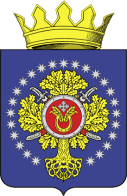 УРЮПИНСКИЙ МУНИЦИПАЛЬНЫЙ РАЙОНВОЛГОГРАДСКОЙ ОБЛАСТИУРЮПИНСКАЯ  РАЙОННАЯ  ДУМА(2019 г. – 2024 г.)ПРОТОКОЛ № 29ЗАСЕДАНИЯ УРЮПИНСКОЙ РАЙОННОЙ ДУМЫ21 марта 2023 года                                                                              г. УрюпинскПРОЕКТЫ МУНИЦИПАЛЬНЫХ ПРАВОВЫХ АКТОВ УРЮПИНСКОЙ РАЙОННОЙ ДУМЫ        1. О результатах деятельности главы Урюпинского муниципального района А.Ю. Максимова и администрации Урюпинского муниципального района за 2022 год        2. О внесении изменений в Положение о бюджете Урюпинского муниципального района на 2023 год и плановый период 2024 и 2025 годов        3.  Об утверждении Порядка предоставления из бюджета Урюпинского муниципального района бюджетам сельских поселений, входящих в состав Урюпинского муниципального района, иных межбюджетных трансфертов на реализацию проектов местных инициатив        4. Об итогах приватизации муниципального имущества Урюпинского муниципального района в 2022 году         5. Об использовании объектов казны Урюпинского муниципального района за 2022 год         6. Об утверждении Положения о порядке увековечения памяти выдающихся граждан в Урюпинском муниципальном районе Волгоградской областиУРЮПИНСКИЙ МУНИЦИПАЛЬНЫЙ РАЙОНВОЛГОГРАДСКОЙ ОБЛАСТИУРЮПИНСКАЯ  РАЙОННАЯ  ДУМАР  Е  Ш  Е  Н  И  Е21 марта 2023 года	                 № 29/О результатах деятельности главы Урюпинского муниципального района А.Ю. Максимова и администрации Урюпинского муниципального района за 2022 год       Заслушав Отчет о результатах деятельности главы Урюпинского муниципального района А.Ю. Максимова и администрации Урюпинского муниципального района за 2022 год, представленный в Урюпинскую районную Думу в соответствии с пунктом 5.1 статьи 36 Федерального закона от 6 октября 2003 года № 131-ФЗ «Об общих принципах организации местного самоуправления в Российской Федерации», частью 13 статьи 26 Устава Урюпинского муниципального района Волгоградской области, руководствуясь пунктом 9 Порядка представления и рассмотрения ежегодного отчета главы Урюпинского муниципального района Волгоградской области Урюпинской районной Думе о результатах своей деятельности и деятельности администрации Урюпинского муниципального района и иных подведомственных ему органов местного самоуправления, утвержденного решением Урюпинской районной Думы от 26 декабря 2017 года № 44/405, Урюпинская районная Дума РЕШИЛА:        1. Признать удовлетворительной деятельность главы Урюпинского муниципального района А.Ю. Максимова, администрации Урюпинского муниципального района за 2022 год.         2. Опубликовать настоящее решение и Отчет о результатах деятельности главы Урюпинского муниципального района А.Ю. Максимова, администрации Урюпинского муниципального района за 2022 год в информационном бюллетене администрации Урюпинского муниципального района «Районные ведомости» (прилагается).              Председатель   Урюпинской районной Думы                                                   Т.Е. Матыкина                                                                                                             Приложение к решению                                                                                                       Урюпинской районной Думы                                                                                                     от 21 марта 2023 года № 29/ОТЧЕТо результатах деятельностиглавы Урюпинского муниципального района А.Ю. Максимоваи администрации Урюпинского муниципального района за 2022 годУважаемые депутаты, коллеги, приглашенные!Сегодняшняя наша встреча посвящена традиционному подведению итогов работы за истекший год. Не ошибусь, если выражу общее мнение, что события  2022 года стали серьезным испытанием для жителей всей страны.С началом специальной военной операции на Украине, боевые ряды защитников  Родины пополнили и наши земляки. Мы отдаем честь нашим казакам, вставшим на защиту Российских рубежей! Низкий поклон родителям и семьям бойцов! Также хочу поблагодарить всех, кто  не остался безучастным к сборам гуманитарной помощи для участников СВО на Донбассе и предлагаю почтить память погибших наших земляков минутой молчания.Ежегодное подведение итогов работы за прошедший отчетный период и всесторонняя оценка нашей совместной деятельности позволяют нам еще раз подчеркнуть наши достижения, пополнить копилку положительного опыта  и определить задачи на предстоящий год.  Важнейший стратегический приоритет деятельности органов местного самоуправления района - обеспечение устойчивого экономического роста и комфортных условий проживания населения. На это и была направлена моя деятельность и деятельность администрации Урюпинского муниципального района в отчетном периоде.Приоритетные направления работы администрации Урюпинского муниципального района определялись в соответствии с задачами, поставленными Губернатором Волгоградской области А.И. Бочаровым, федеральными, региональными и муниципальными программами развития.В своем отчете я расскажу об обстановке в районе, основных показателях его социально-экономического развития за прошедший год, основных событиях 2022 года и результатах деятельности администрации Урюпинского муниципального района по исполнению как собственных полномочий по решению вопросов местного значения, так и полномочий, переданных областными законами органам местного самоуправления. Демографические показателиПо данным Волгоградстата на конец 2022 года численность постоянного населения муниципального района составляет оценочно 23870 человек.Согласно данным ЗАГС в 2022 году число родившихся составило 115 человек - 82%  к показателям 2021 года. Число умерших составило 417  человек - 75% по отношению к 2021 году.Преобладающую часть в возрастном составе населения Урюпинского района занимает население трудоспособного возраста. Доля жителей младше трудоспособного возраста составляет 15,6 %, тогда как доля жителей старше трудоспособного возраста – 29,1 %.К сожалению, демографический процесс на территории Урюпинского района характеризуется отрицательной динамикой. Смертность населения превышает рождаемость примерно в 3,6 раза. Не компенсирует естественную убыль и миграционный прирост.Занятость населенияЧисленность трудовых ресурсов района составляет 15,6 тыс. человек. Количество занятых в экономике, с учетом личных подсобных хозяйств, составляет 13,48 тыс.человек. Наибольшая численность занятых в экономике Урюпинского района в качестве наемных работников приходится на бюджетную сферу – 31% и на сельское хозяйство – 23%.Благодаря целенаправленной слаженной работе администрации Урюпинского муниципального района и ГКУ ЦЗН г. Урюпинска по сокращению уровня безработицы на территории Урюпинского муниципального района, ежегодной организации общественных работ на территории  района уровень безработицы в 2022 году составил 0,32%, тогда как уровень безработицы по Волгоградской области составляет 0,34%. Доля трудоустроенных граждан из числа обратившихся в службу занятости составила  75,2%.Из 23 870 человек, проживающих в районе, 7712 человек получают пенсию. Средний уровень пенсии по району за 2022 год составил 16 026 рублей, что больше уровня 2021 года на 17,8 %.В рамках реализации полномочий муниципалитета и решения вопросов местного значения в течение 2022 года разработан и согласован в профильных комитетах Волгоградской области Паспорт Урюпинского муниципального района, показатели которого служат  основой для формирования бюджета района на 2023 – 2025 годы.3. Бюджет Урюпинского муниципального районаСогласно действующему законодательству администрация Урюпинского муниципального района наделена полномочиями по решению более 40 вопросов местного значения, из которых наиболее значимым является формирование, утверждение и исполнение бюджета муниципального района.Итоги 2022 года, с точки зрения достижения целей и задач, предусмотренных основными направлениями бюджетной политики Урюпинского муниципального района, в целом можно считать положительными.Бюджет Урюпинского муниципального района на протяжении многих лет является социально-ориентированным. Не стал исключением и прошлый год. По итогам работы за год налоговые и неналоговые доходы консолидированного бюджета Урюпинского муниципального района составили 349,6 млн. рублей, или 102,2% от годовых бюджетных назначений. К основным налоговым доходам консолидированного бюджета в 2022 году относится налог на доходы физических лиц  - поступило 189,4 млн. рублей.В 2022 году в доходную часть консолидированного бюджета Урюпинского муниципального района поступило 374,6 млн. рублей безвозмездных поступлений.По расходам за 2022 год бюджет исполнен на сумму 736,8 млн. рублей (95,2 % от планируемых на 2022 год сумм).Основным направлением расходования средств консолидированного бюджета Урюпинского муниципального района продолжает оставаться образование (израсходовано 333,6 млн. рублей).По результатам 2022 года консолидированный бюджет Урюпинского муниципального района исполнен с дефицитом в 12,6 млн. рублей, при этом  дефицит районного бюджета составил 18,0 млн. рублей, в поселениях исполнение бюджета завершено с профицитом в 5,4 млн. рублей. Сумма просроченной кредиторской задолженности по оплате труда (включая начисления на оплату труда муниципальных учреждений, органов местного самоуправления) в общем объеме расходов на оплату труда (включая начисления на оплату труда)  равна нулю.В 2022 году в Урюпинском муниципальном районе действовали 23 муниципальные программы. В рамках исполнения программных мероприятий в 2022 году освоено 108,0 млн. руб. Для  формирования  инвестиционного потенциала  в целях   обеспечения сбалансированного  экономического развития Урюпинского муниципального района, создания  инвестиционной привлекательности территории сельских поселений в 2022 году разработан инвестиционный  паспорт Урюпинского муниципального района, в котором вниманию инвесторов предложены  12 инвестиционных площадок, в том числе 6 площадок промышленно-производственного назначения, 3 – сельскохозяйственного, 3 площадки предназначены под жилищное строительство.По итогам реализации инвестиционных проектов планируется создать 52 дополнительных рабочих места, дополнительные ежегодные налоговые поступления во все уровни бюджетов составят около 6 млн. рублей.В минувшем году принимались меры, направленные на своевременное и полное поступление средств в местный бюджет, на мобилизацию дополнительных финансовых ресурсов, экономное расходование бюджетных средств по их целевому назначению. При администрации Урюпинского муниципального района и на территории сельских поселений активно работали комиссии по обеспечению поступлений налоговых и неналоговых доходов в консолидированный бюджет Волгоградской области, обязательных взносов в государственные внебюджетные фонды и повышению результативности бюджетных расходов.  В течение года проведено 437 заседания комиссий, в том числе 413 заседаний - на территории сельских поселений.Рассмотрена деятельность 5370 предприятий, индивидуальных предпринимателей и физических лиц. В результате работы комиссии 150 работникам повышена заработная плата.  Дополнительно поступило в бюджет и внебюджетные фонды более 9 млн. рублей.За период 2010 - 2022 г.г. заключено 593 договоров аренды земельных участков, находящихся в государственной не разграниченной собственности, общей площадью 15800 га и 14 договоров аренды земельных участков, находящиеся в муниципальной собственности Урюпинского муниципального района общей площадью 2 505,3 га.В 2022 году начислено арендной платы по договорам аренды земельных участков, находящихся в государственной не разграниченной собственности, в сумме 31864,0 тыс. руб., и  земельных участков, находящихся в муниципальной собственности Урюпинского муниципального района, в сумме 4320,0 тыс. руб.Поступило арендной платы за земельные участки:- за земельные участки, находящиеся в государственной собственности –26 178,9 тыс.руб.;- за земельные участки, находящиеся в муниципальной собственности Урюпинского муниципального района –4101,5тыс. руб.В 2022 году проведена претензионная работа, а именно: -  направлено 11 претензий о взыскании задолженности по арендной плате на сумму 2360,1 тыс. руб., из них удовлетворено на сумму  2160,0 тыс. рублей, остальная сумма погашается должниками в ходе претензионной работы.За 2022 год введено в оборот 492,7 га земель сельскохозяйственного назначения, сумма поступлений в бюджет Урюпинского района составит 5781 тыс. руб. в год дополнительно. За 2022 год в отношении физических и юридических лиц контрольные (надзорные) мероприятия во взаимодействии с контролируемом лицом не осуществлялись. Контрольные (надзорные) мероприятия без взаимодействия с контролируемом лицом, а именно – выездные обследования - проводились. Количество проведенных выездных обследований – 3.По результатам проведенных выездных обследований, в соответствии с пунктом 3 статьи 60 Федерального закона от 31 июля 2020 года №248-ФЗ «О государственном контроле (надзоре) и муниципальном контроле в Российской Федерации», по двум обследованиям были вынесены мотивированные представления об отсутствии оснований для проведения контрольного (надзорного) мероприятия. По одному обследованию выявлены признаки нарушения, предусмотренного частью 1 статьи 8.8. Кодекса Российской Федерации об административных правонарушениях (использование земельного участка не по целевому назначению в соответствии с его принадлежностью к той или иной категории земель и (или) разрешенным использованием), материалы переданы на рассмотрение в Управление Росреестра Волгоградской области.На 2023 год план проверок не утверждался в связи с отсутствием на территории Урюпинского муниципального района объектов контроля с высокой и чрезвычайно высокой степенью риска.В соответствии с действующим законодательством органы власти всех уровней должны определять поставщиков (подрядчиков, исполнителей) только конкурентными способами, т.е. проводить торги с целью экономии бюджетных средств.В 2022 году проведено 28 аукционов. Экономия по проведенным процедурам составила 3 145 тыс. рублей.  4. Создание условий для развития сельскохозяйственного производства - приоритетное направление в деятельности администрации Урюпинского муниципального районаАгропромышленный комплекс играет важное значение в социально-экономическом развитии Урюпинского муниципального района. В настоящее время в отрасли работают 41 сельскохозяйственное предприятие, 67 крестьянско-фермерских хозяйств, 7,6 тысяч личных подсобных хозяйств.По итогам прошлого года валовое производство зерна в районе составило 375 тыс. тонн. Урожайность зерновых составила 42,2 ц/га. Это второй результат среди районов Волгоградской области и самый большой урожай, полученный на территории района.Наилучшие результаты прошедшей сельскохозяйственной кампании в производстве зерна получены: в ООО «Агрокомпания «Паритет» -  64,0 ц/га, ООО «Элион-Агро» - 57,1 ц/га, СХА «Рассвет» - 52,5 ц/га, СХА «Хопёрский пионер» - 48,8 ц/га, СХА «Акуловская» - 48,1 ц/га, СПК «Красный путиловец» -  47,4 ц/га.Посевы подсолнечника составили 59,5 тыс. гектаров, в т.ч. гибридными семенами - 72% от общей площади посевов. Получен один из самых высоких урожаев в Волгоградской области, валовое производство подсолнечника составило  124 тыс. тонн при урожайности 17,9 ц/га.Самая высокая урожайность подсолнечника получена в следующих хозяйствах: СХА «Рассвет» - 27,8 ц/га, СХА «Акуловская» - 25,1 ц/га, СПК «Большинский» - 21,5 ц/га, ООО «Элион-Агро» - 21,1 ц/га, СХА «Хопёрский пионер» - 20,1 ц/га, ИП глава КФХ Гусаков Н.В. – 20,2 ц/га, СПК «Красный путиловец» – 20,2 ц/га, ООО «Агрокомпания Паритет» - 22,5 ц/га. Уже сейчас заложена хорошая основа под урожай 2023 года.  Подготовка паров  проведена на площади 48,0 тысяч гектаров. Под урожай 2023 года посеяно озимых культур на площади 51,9 тысяч гектаров, в т. ч. озимой пшеницы - 48,9 тысяч гектаров, озимой ржи -2,9 тысяч гектаров. Внесено минеральных удобрений при посеве озимых культур на площади 37 тысяч гектаров. Посеяны перспективные, районированные высокоурожайные сорта озимой пшеницы: Губернатор Дона, Аскет, Донэко, Доминанта, Донская Лира и другие.В сельскохозяйственных организациях района засыпан страховой фонд семенного материала на случай пересева озимых культур. В полном объёме закуплены горюче-смазочные материалы, обеспеченность семенами подсолнечника и кукурузы на зерно составляет 61%, приобретено 10,9 тыс.тонн минеральных удобрений - 103% от плана закупки.Сельхозпроизводители Урюпинского района продолжают обновлять парк сельскохозяйственных машин. В 2022 году закуплено 107 единиц новой техники  на общую сумму свыше 823 млн. рублей.Животноводческая отрасль остается самой трудоемкой отраслью сельского хозяйства Урюпинского муниципального района.Поголовье сельскохозяйственных  животных в хозяйствах всех категорий на конец 2022 года составляет:-КРС – 3780 голов; в т.ч. коров –2075 голов;-свиней –19915 голов;-овец и коз – 5630 головы.Произведено в хозяйствах всех категорий:-молока – 6,2 тыс. тонн;-яиц – 38 млн. штук;-скота и птицы (на убой в живом весе) – 5,6 тыс. тонн.Ведение сельского хозяйства как населением, так и хозяйствами, требует значительных материальных вложений. Здесь немаловажным фактором является предоставление государственной и муниципальной поддержки.Урюпинский район максимально использует возможность участия в региональных программах развития сельских территорий. В  2022  году сельскохозяйственными  товаропроизводителями всех категорий получено государственной поддержки  из областного и федерального бюджетов в размере 27 млн. рублей, из них погектарная поддержка в области растениеводства составила 7,4  млн. рублей, субсидия на приобретение элитных семян – 0,8 млн. рублей, субсидия на производство и реализацию зерна – 16 млн. рублей, субсидии по страхованию в области растениеводства – 1,4 млн. рублей, по страхованию в области животноводства – 1,8 млн. рублей.Сельскохозяйственные предприятия  за 2022 год  по  оценке   получили 890 млн. рублей  прибыли, уровень рентабельности  производства составляет 32 процента. Эти показатели на 34% ниже уровня прошлого года. 5. Реализация полномочий по созданию условий для обеспечения населения услугами связи, общественного питания, торговлии бытового обслуживанияНемаловажным элементом нашей экономики является предпринимательство. На территории Урюпинского муниципального района осуществляют деятельность 46  малых и средних предприятий, 293 индивидуальных предпринимателей, которые предоставляют рабочие места более чем для 1380 человек. Оборот малых предприятий в 2022 году составил более 2,7 млрд. руб. Большая часть хозяйствующих субъектов Урюпинского района приходится на торговлю – 26 %. В настоящее время в Урюпинском муниципальном районе функционируют 108 торговых точек, в т.ч.: 76 магазинов и 32 объекта мелкорозничной торговли.Оборот розничной торговли в 2022 году увеличился на 5,2% к факту 2021 года и составил 544,5 млн. руб. Основной задачей в развитии сферы бытовых услуг Урюпинского муниципального района является развитие социально значимых видов услуг. В меньшей степени потребительский рынок района выражен субъектами предпринимательства, осуществляющими свою деятельность в сфере общественного питания и бытового обслуживания. Данная тенденция обусловлена большим количеством субъектов предпринимательства, специализирующихся на общественном питании и бытовом обслуживании, на территории города Урюпинска.В Урюпинском муниципальном районе функционируют 11 объектов бытового обслуживания населения. 6. Об исполнении  полномочий по владению, пользованию и распоряжению имуществом, находящимся в собственности муниципального районаВ реестре муниципального имущества числится 183 объекта, из них: 84 объекта переданы на праве оперативного управления и хозяйственного ведения, 100 объектов находятся в казне муниципального образования.В рамках Закона Волгоградской области №123-ОД "О предоставлении земельных участков, находящихся в государственной или муниципальной собственности, в собственность граждан бесплатно" за 2022 год предоставлено 9 земельных участков гражданам льготных категорий, по состоянию на 31.12.2022г. состоят на учете 139 граждан льготных категорий. 7. Градостроительная деятельностьВо исполнение возложенных полномочий в сфере градостроительной деятельности в течение 2022 года в районе внесены изменения в правила землепользования и застройки  всех поселений Урюпинского муниципального района. Установлены  и поставлены на кадастровый учет  в Росреестр сведения по описанию   границ 11 территориальных зон  населенных пунктов  сельских поселений Урюпинского муниципального района. Утверждено 10 градостроительных планов  на  земельные участки под строительство и реконструкцию. Выданы разрешения на строительство 3-х  объектов социального и производственного назначения.   Выданы уведомления  на строительство и реконструкцию 27 индивидуальных   жилых домов. Ввод жилья  в 2022 году составил 3489,0  кв. м. Введено в эксплуатацию 9 объектов социального и производственного назначения.8. О выполнении полномочий в сфере образованияДля удовлетворения потребности населения в услугах дошкольного образования на территории муниципального образования функционируют 4 дошкольных образовательных организации, 11 дошкольных групп в 5 общеобразовательных организациях. Общее количество воспитанников составляет 370 детей. Охват детей всеми формами дошкольного образования в районе составляет 42,7 %.В 2022 году места предоставлены 80 воспитанникам. По состоянию на 31 декабря 2022 года очерёдность детей в дошкольные образовательные организации района в возрасте от 3 до 7 лет составляла 11 человек, очередность детей в возрасте от 0 до 3 лет - 19.В соответствии со ст.65 Федерального закона от 29.12.2012г. №273-ФЗ «Об образовании в Российской Федерации» установлена родительская плата за присмотр и уход за детьми в муниципальных дошкольных образовательных организациях и дошкольных группах общеобразовательных организаций Урюпинского муниципального района в размере 65,08 рублей в день. Расходы на 1 дошкольника в 2022 году составили 56638,01 рублей.Муниципальная система общего образования в 2022 году была представлена 1 лицеем, 13 средними школами и 6 филиалами с общей численностью обучающихся 1921 человек.Документы об окончании основного общего образования получили 180 обучающихся, из них 5 обучающихся получили аттестат с «отличием».В государственной итоговой аттестации по программам среднего общего образования в 2022 году  приняли участие 64 выпускника. Аттестаты с отличием и медали к ним «За особые успехи в учении» получили 5 выпускников.В целях повышения качества современного образования на территории Урюпинского муниципального района реализуются пять региональных проектов:«Современная школа»;«Успех каждого ребенка»;«Социальная активность»;«Цифровая образовательная среда»;«Патриотическое воспитание».Важным инфраструктурным решением в направлении качества и расширения образовательного пространства является открытие центров «Точки роста». Так 1 сентября 2022 года открыли свои двери Центры образования естественно-научной и технологической направленности «Точка роста» в Котовской, Хоперской и Михайловской школах.В школах отремонтированы кабинеты, поступило новейшее оборудование и расходные материалы для лабораторий по физике, химии, биологии. Работой «Точек роста» охвачены все обучающиеся  по программам естественно-научной и технологической направленности и программам дополнительного образования. Из муниципального бюджета на эти цели выделено 4 500,0 тысяч рублей.Определяющую роль в достижении поставленных перед системой образования задач играет, конечно, учитель, и не случайно 2023 год объявлен Президентом Годом педагога и наставника. Нам предстоит в этот год много работы! В школах района работают 295 педагогических работников.Прошедший 2021-2022 учебный год для системы общего образования Урюпинского муниципального района знаменателен активным вовлечением в единую региональную и федеральную систему научно-методического сопровождения педагогических работников и управленческих кадров. Одним из мощнейших факторов является обновление содержания образования. С 1 сентября 2022 года школы района начали работу по обновленным федеральным государственным образовательным стандартам. Более 270 работников обучались, используя разнообразные формы повышения квалификации, в том числе и без отрыва от работы. Это был самый активный год по количеству слушателей программ повышения квалификации. В 2022 году повысили квалификацию педагоги из 14 образовательных организаций в рамках «Школы современного учителя».Профессиональная компетентность педагога зависит от различных свойств личности, а психологической основой компетентности является готовность к постоянному повышению своей квалификации, профессиональному развитию. Поэтому именно повышение компетентности и профессионализма педагога есть необходимое условие повышения, как качества педагогического процесса, так и качества образования в целом.Одно из средств повышения профессионализма учителя – конкурсы педагогического мастерства. Свой профессиональный опыт педагоги представляют на конкурсах, проводимых в районе и регионе. Педагоги Салтынской школы приняли участие во Всероссийской метапредметной олимпиаде «Команда большой страны». Учителя получили навыки командной работы и массу позитивных эмоций.Руководители и педагоги образовательных организаций Урюпинского муниципального района стали участниками IV Всероссийского форума «Лучшее от лучших: искусство учить».Молодые педагоги образовательных организаций вошли в состав делегации Урюпинского муниципального района на молодежном фестивале «ТриЧетыре». Учителя Салтынской школы стали обладателями бесплатных туристических сертификатов в рамках проекта «Больше, чем путешествие». Этот проект доступен в качестве поощрения для участников конкурсов и проектов АНО «Россия – страна возможностей» и Российского общества «Знание».Педагог-психолог Дьяконовской школы Петрова Екатерина Владимировна стала финалистом регионального конкурса профессионального мастерства «Лучший педагог-психолог года - 2022».Учитель математики Салтынской школы Бурдина Наталия Алексеевна- финалист регионального профессионального конкурса «Педагогический дебют».Воспитатель дошкольной группы Креповской школы Екатерина Александровна Анжеурова - победитель районного профессионального конкурса «Воспитатель года» и участник регионального.Почётное второе место в номинации «Экология» в региональном этапе Всероссийского конкурса «Био ТОП ПРОФИ» было присвоено учителю Дьяконовской школы Барнаковой Татьяне Николаевне.Потенциал для развития районной системы образования сегодня – это молодые педагоги. В 2022 году ряды районного педагогического коллектива пополнили молодые педагоги, которые пришли в МКОУ Котовскую СШ, МБОУ Салтынскую СШ, Горско-Урюпинский филиал. Это энергичные, обаятельные, умные, знающие молодые люди, которые выбрали благородную, ответственную и очень интересную профессию – педагог. Одним из приоритетных направлений деятельности муниципальной системы образования является приведение существующих зданий образовательных учреждений в соответствие с современными требованиями.Во всех образовательных организациях проведен косметический ремонт зданий и помещений силами технических работников, родителей, обучающихся: в классных, игровых комнатах, учебных кабинетах побелены потолки, выкрашены полы, частично проведен ремонт полового покрытия или заменен линолеум, в коридорах выкрашены панели, приведены в надлежащий вид лестничные марши. На данные цели из муниципального бюджета было израсходовано 1 520,0 тыс. рублей.Кроме того, в рамках федеральной и областной субсидий выполнены работы:по замене кровель в Михайловской школе, Верхнебезымяновском филиале Искровской школы и частичная замена в Краснянском филиале Креповской школы;по замене осветительных приборов в Креповской школе и Краснянском филиале Креповской школы; по благоустройству площадок для проведения праздничных линеек и других мероприятий в Михайловской и Бубновской школах;по устройству спортивной площадки и спортивно-технологического комплекса «Готов к труду и обороне» на базе Петровской школы.Из средств федерального и областного бюджетов на эти цели было выделено 14 644,65 тыс. рублей и софинансирование из муниципального бюджета составило  952,00 тыс. рублей.Хочется отметить, что по инициативе партии «Единая Россия» принят региональный проект по энергосбережению, благодаря которому общеобразовательные учреждения района в текущем году провели частичную замену старых оконных блоков на новые современные стеклопакеты на сумму 1 575,0 тыс. рублей (Михайловска и Бубновская школы).За счет участия в Программе поддержки местных инициатив в большей степени решаются вопросы благоустройства территорий, проведения ремонтных работ и частичного укрепления материально-технической базы образовательных организаций.Победителями Проекта «Детское инициативное бюджетирование» в 2022 году стали Добринский лицей, Дубовская, Салтынская и Креповская школы.Качество образования и высокие достижения учеников невозможны без эффективной системы выявления, поддержки и развития способностей и талантов детей и молодежи. Формирование такой системы – основная задача регионального проекта «Успех каждого ребенка». По состоянию на 1 сентября 2022 года на базе трех общеобразовательных организаций (Бубновской, Котовской и Буденновской школ) создано 190 новых мест дополнительного образования для детей. За счет средств федерального бюджета в общеобразовательные организации поставлено современное оборудование.Кроме того, реализация данного проекта предполагает организацию участия школьников в олимпиадах и конкурсах различных уровней и повышение результативности их участия.Большая работа ведется по развитию системы выявления, развития и адресной поддержки способностей и талантов у детей и молодёжи. Ребята активно вовлекаются в различные конкурсные мероприятия, победители и призеры представляют район на региональном и всероссийском уровнях, награждаются премиями, а также поощряются поездками во всероссийские детские центры. В 2021-2022 учебном году в районе организовано и проведено порядка 70 мероприятий, в которых каждый ребёнок смог попробовать свои силы, развить способности, в том числе и дети с ОВЗ. В прошедшем учебном году в областных, всероссийских конкурсах, олимпиадах и соревнованиях наилучших результатов достигли обучающиеся Добринского лицея, Салтынской, Дьяконовской, Бубновской и Петровской школ.В 2021-2022 учебном году во Всероссийской олимпиаде школьников приняли участие обучающиеся 5-11 классов: школьный этап – 865 человек (79,2%), на муниципальном этапе – 423 человек (56,3%). Победителей муниципального этапа – 61 человек, призёров – 159. В региональном этапе – приняли участие 4 обучающихся из 26. Где 1 обучающийся стал призером. В 2022 году победители муниципального этапа всероссийской олимпиады школьников стали участниками проекта «ГениУМ».Ежегодно обучающиеся становятся победителями и призерами регионального этапа Всероссийского конкурса «Агронти», 2022 год не стал исключением.Ещё одно направление регионального проекта «Успех каждого ребенка» - это развитие дополнительного образования и профориентация школьников. Целевым показателем данного направления является увеличение контингента детей в возрасте от 5 до 18 лет, охваченных дополнительным образованием, с  минимальным значением  данного  показателя к 2024 году – 80%. По итогам  2021-2022 учебного года  охват детей программами дополнительного образования в нашем районе составил 52 % процента.В рамках проекта «Социальная активность» в нашем районе созданы добровольческие и волонтерские отряды. В добровольческую деятельность вовлечено более 400 обучающихся и педагогов Урюпинского муниципального района. Добровольческие объединения используют единую информационную платформу «Добровольцы России».Добровольческими и волонтерскими отрядами проводилась работа по увековечению памяти уроженцев Волгоградской области, погибших в Великой Отечественной войне. Обучающиеся принимали участие в региональных конкурсах, исследовательских и творческих работах  «Мы- гордость Родины», «Великая Победа - Великие традиции», «Письмо солдату», «Дети войны», «Моя семейная реликвия», где заняли призовые места.14 июля 2022 года Президент России Владимир Путин подписал закон о создании российского движения детей и молодежи. Движение выступает в качестве инструмента объединения существующих детских общественных организаций как федерального, так и регионального и местного уровней, которые на протяжении многих лет воспитывали детей и подростков России: Российское движение школьников, Юнармия, «Большая перемена», «Орлята России». В школах района эти движения уже реализуются.В рамках федерального проекта «Патриотическое воспитание граждан Российской Федерации» в соответствии с поручением Президента России с 01 сентября 2022 года в 10 школах района введены ставки советников по воспитанию. Это люди, которые планируют культурные и спортивные мероприятия для детей, организуют патриотические слеты и акции, их задача - вовлекать детей в юнармейские проекты и способствовать воспитанию личности на основе духовно-нравственных традиций. Претенденты на новые должности в 2022 году прошли отбор через всероссийский конкурс «Навигаторы детства».Отделом образования, опеки и попечительства совместно со школами района выстроена работа по использованию Пушкинской карты, которая позволяет молодым людям бесплатно посещать участвующие в проекте театры, кинотеатры, музеи, выставки, филармонии за счет средств федерального бюджета.Проект «Цифровая образовательная среда» направлен на создание к 2024 году современной и безопасной цифровой образовательной среды, обеспечивающей высокое качество и доступность образования всех видов и уровней. Две общеобразовательные организации района (Бубновская и Петровская школы) стали участниками федерального проекта «Цифровая образовательная среда» национального проекта «Образование». В школах созданы условия для эффективного участия в данном проекте. Получены комплекты ноутбуков для индивидуальной работы каждого обучающегося в кабинете физики и  информатики, а также МФУ, принтер, интерактивная доска, мультимедийный проектор.За счет средств муниципального бюджета проведен ремонт учебного кабинета в Бубновской школе, на эти цели выделено 490,0 тыс. рублей.Все общеобразовательные организации Урюпинского муниципального района организуют горячее питание обучающихся. В 18 организациях оборудованы столовые, в 2-х – буфеты - раздаточные.Организацию питания осуществляет аутсорсинговая компания ООО «Питание». Полноценное питание осуществляется согласно меню, утвержденному руководителем образовательной организации и согласованному с Роспотребнадзором.  Качество поступающей продукции подтверждено сертификатами качества, ветеринарными свидетельствами, удостоверениями о качестве. Питание обучающихся в районе осуществляется за счет средств федерального, областного и муниципального бюджетов. Предусмотренный объем финансирования из федерального и областного бюджетов в 2022 году составляет 8 295,59 тысяч рублей, из муниципального – 9 017,07 тысяч рублей. В 2021-2022 учебном году охват питанием составил 85,1 % (1702 чел.) от общего количества обучающихся.В целях максимально возможного удовлетворения образовательных запросов обучающихся образовательные организации района осуществляют организованную перевозку 635 школьников, что составляет 33,05 % от общего количества школьников.Для перевозки детей используются 26 школьных автобусов, находящихся на балансе администрации Урюпинского муниципального района или образовательной организации. В 2022 году Урюпинский муниципальный район получил три новых школьных автобуса марки ГАЗ и одно транспортное средство марки ПАЗ для Салтынской, Котовской и Бубновской школ, Верхнебезымяновского филиала Искровской школы.В целях исполнения полномочий по организации предоставления дополнительного образования детей в нашем районе успешно функционируют центр детского творчества и работы с молодежью, детско-юношеская спортивная школа и детская школа искусств. Занятость детей в данных образовательных учреждениях составила 553 воспитанника.Администрация Урюпинского муниципального района в пределах своих полномочий в истекшем периоде обеспечивала организацию отдыха и оздоровления детей в каникулярное время.Летняя оздоровительная компания проводилась два месяца. Было охвачено 837 детей.В лагерях дневного пребывания осуществлялось 2-х разовое питание. Стоимость питания в день - 149 рублей. На организацию питания из средств местного бюджета было выделено 344 313,60 рублей и из областного бюджета - 2 057 111,00 рублей.Организация занятости подростков в каникулярный период является действенной мерой по профилактике негативных явлений в молодежной среде. С целью наибольшего охвата несовершеннолетних различными видами досуга и отдыха уделено особое внимание малозатратным формам организации детского отдыха. Для обучающихся общеобразовательных организаций в возрасте от 7 до 18 лет в  каникулярный период организована малозатратная форма отдыха в виде:  культурно-досуговых и спортивных площадок, творческих мастерских, лабораторий и мастер – классов. Такими формами работы в летний период было охвачено более 1500 школьников района.9. Исполнение государственных полномочий по опеке и попечительству, по защите прав и законных интересов несовершеннолетнихИсполнение государственных полномочий по опеке и попечительству, по защите прав и законных интересов несовершеннолетних, в том числе детей-сирот и детей, оставшихся без попечения родителей, совершеннолетних лиц, признанных судом недееспособными или ограниченно недееспособными или находящихся под опекой, на территории Урюпинского муниципального района осуществлял отдел образования, опеки и попечительства.На учете в органе опеки и попечительства Урюпинского муниципального района на 1 января 2023 года состоит 86 детей- сирот и детей, оставшихся без попечения родителей (в 25 приемных семьях воспитываются 50 детей, в 29 опекунских семьях – 36 детей).В 2022 году в Урюпинском муниципальном районе выявлено 14 детей указанных категорий, 12 несовершеннолетних устроены в замещающие семьи, 2 несовершеннолетних были возвращены отцу (отцовство которого было установлено специалистами органа опеки в судебном порядке после смерти матери детей). Из 14-ти выявленных детей у 6-ти несовершеннолетних умерли родители, у 5-ти - родители лишены родительских прав, у 3-х- родители ограничены в родительских правах. В рамках соблюдения законных прав и интересов детей-сирот и детей, оставшихся без попечения родителей, по охране здоровья органом опеки и попечительства осуществляется контроль за прохождением диспансеризации детьми-сиротами и детьми, оставшимися без попечения родителей, в том числе усыновленных (удочеренных), принятыми под опеку (попечительство) в приемную или патронатную семью. За 2022 год прошли диспансеризацию 86 человек, что составляет 100% от общего количества детей, состоящих на учете в органе опеки и попечительства.В рамках соблюдения прав детей-сирот и детей, оставшихся без попечения родителей, на отдых и оздоровление специалистами органов опеки и попечительства была оказана помощь в оформлении  в летние оздоровительные лагеря 34 несовершеннолетним.Специалистами органа опеки и попечительства Урюпинского муниципального района ведется работа по защите жилищных прав детей-сирот, оставшихся без попечения родителей. В отношении 8 жилых помещений специалистами органа опеки и попечительства Урюпинского муниципального района 2 раза в год направляются запросы в другие муниципальные районы о сохранности имущества детей-сирот. В 2022 году выявленных случаев непригодности жилых помещений не было. Из числа детей – сирот и детей, оставшихся  без попечения родителей, 25 несовершеннолетних имеют жилые помещения в собственности. По состоянию на 31.12.2022 в списке детей-сирот и детей, оставшихся без попечения родителей, лиц из числа детей-сирот и детей, оставшихся без попечения родителей, лиц, которые относились к категории детей-сирот и детей, оставшихся без попечения родителей, лиц из числа детей-сирот и детей, оставшихся без попечения родителей, и достигли возраста 23 лет, которые подлежат обеспечению жилыми помещениями по Урюпинскому муниципальному району, состоит 116 человек.  Получили жилье в 2022 году 3 чел.В Урюпинском муниципальном районе создан клуб замещающих семей «Очаг», в работе которого принимают участие не только сотрудники органа опеки и попечительства, но и специалисты  различных служб и ведомств. На заседании клуба ведется душевный разговор, решаются  проблемные вопросы воспитания, проводится правовой всеобуч. Работа клуба «Очаг» освещается на сайте администрации района. Самые активные участники клуба награждаются ежегодно грамотами отдела образования опеки и попечительства и грамотами главы Урюпинского муниципального района. Администрацией района  традиционно проводятся массовые мероприятия с замещающими семьями: игровые программы и посещение музея «Левыкинский городок», День детства, новогодняя праздничная программа, театральные просмотры. Лучшие приемные родители приглашаются на торжественные мероприятия, приуроченные ко Дню матери, Дню отца, где награждаются  грамотами и ценными подарками. Положительные примеры семейного устройства несовершеннолетних освещаются в районной прессе и на сайте Администрации Урюпинского муниципального района.В соответствии со статистическими данными на территории Урюпинского муниципального района проживает 5134 несовершеннолетних граждан. Профилактика безнадзорности, правонарушений и преступлений несовершеннолетних остается основной задачей  комиссии по делам несовершеннолетних и защите их прав Урюпинского муниципального района. В течение 2022 года проведено 24 заседания комиссии. На заседаниях комиссии было рассмотрено:- 11 вопросов гражданской направленности (по заявлениям родителей, законных представителей, по сообщениям заведующих ФАП, глав сельских поселений, образовательных организаций, заведующей детской поликлиникой, субъектов системы профилактики); - 41 административное персональное дело в отношении несовершеннолетних и родителей (законных представителей). Рассмотрено на несовершеннолетних – 11 дел, на родителей – 30 дел.В целях предупреждения правонарушений и преступлений на территории Урюпинского муниципального района комиссией была усилена рейдовая работа. За период 2022 года субъекты профилактики, члены комиссии приняли участие в 1057 рейдовых мероприятиях, в том числе в 19 рейдах  в ночное (вечернее время). Осуществлено 82 внеплановых выезда по сообщениям глав сельских поселений, медицинских работников, руководителей образовательных организаций, жителей Урюпинского района.  На протяжении года велась работа с районным банком данных о семьях и несовершеннолетних, находящихся в социально опасном положении. Поставлено на учет  12 семей (в 2021году – 11), в них  детей 27 (в 2021 году – 34); снято с учета 4 семьи (в 2021 году – 4), в них 48 несовершеннолетних детей (в 2021 году – 28). В настоящий момент на учете  в районном банке данных о семьях и несовершеннолетиях, находящихся в социально опасном положении, состоит 21  семья (в 2021 году – 32 семьи), в них – 48 детей (в 2021 году – 85 детей).10. Создание условий для обеспечения поселений,входящих в состав муниципального района, услугамипо организации досуга и услугами организаций культурыОдной из важнейших задач развития социальной сферы Урюпинского муниципального района является сохранение и развитие культурного потенциала жителей, живущих на его территории. Во исполнение возложенных полномочий в сфере культуры в районе осуществляют свою деятельность:- муниципальное казенное учреждение «Центр культуры и методической клубной работы», - 20 клубных учреждений и их 11 обособленных подразделений, расположенных на территории сельских поселений,- муниципальное бюджетное учреждение культуры «Урюпинский районный историко-краеведческий музей»,- муниципальное казенное учреждение «Детская школа искусств» Урюпинского муниципального района.В учреждениях культуры клубного типа созданы и плодотворно работают 263 клубных формирования (2851 участников). Из общего числа клубных формирований 7 коллективов имеют звание «Народный самодеятельный коллектив». Лауреатами международных и всероссийских конкурсов в 2022 году стали 12 коллективов. 2022 год был объявлен Годом народного искусства и нематериального культурного наследия народов России. Мероприятия  учреждений культуры Урюпинского района были посвящены году культурного наследия России  и проводились с целью популяризации народного искусства, сохранения культурных традиций, памятников истории и культуры, этнокультурного многообразия, культурной самобытности всех народов и этнических общностей Российской Федерации.Наиболее значимыми мероприятиями в 2022 году стали: видеоролик, посвященный 79-ой годовщине Победы в Сталинградской битве (онлайн), районный конкурс «Казачка года - 2022», районный конкурс исполнителей патриотической песни «Пою тебе, моя Победа!», районный конкурс исполнителей эстрадной песни «Хоперский звездопад», фестиваль народного творчества «Живой родник», первый межрайонный фестиваль традиционной казачьей культуры «Пусть льются песни над Хопром!», районный праздник «Хоперская осень», торжественное мероприятие, посвященное Дню работника сельского хозяйства и перерабатывающей промышленности.В течение года на территории Урюпинского муниципального района работал передвижной автоклуб. Одной из основных задач автоклуба является создание условий для формирования и удовлетворения культурных запросов и духовных потребностей населения в сфере услуг учреждения культуры в малочисленных селах. Для жителей малых сел в течение года прошли концерты, торжественные и праздничные мероприятия с использованием автоклуба. В рамках празднования 77-й годовщины Победы в Великой Отечественной войне прошел ряд выездных концертов «Весна Победы».  В преддверии Дня независимости России состоялись праздничные мероприятия «Храни себя, Россия!». Во время каникул для детей из хуторов были проведены выездные игровые программы. Дни сельских поселений и торжественное открытие пожарных постов также были организованы с использованием передвижного автоклуба районного Центра культуры.11. Создание условий для развития местного традиционного народного художественного творчества в поселениях, входящих в состав муниципального районаВ целях создания условий для развития местного традиционного народного художественного творчества и самодеятельного творчества, постановлением администрации Урюпинского муниципального района от 25 февраля 2021 г. № 67 утверждена  муниципальная программа «Сохранение и развитие культуры и искусства на территории Урюпинского муниципального района» на 2021-2024 годы. Программой предусмотрено финансирование данных мероприятий из бюджета Урюпинского муниципального района и бюджетов сельских поселений.В течение прошлого года особое внимание уделялось работе по развитию декоративно-прикладного творчества. В клубных формированиях  и любительских объединениях сельских Домов культуры, жители обучались резьбе по дереву, вязанию крючком и спицами, плетению казачьих плеток.В Урюпинском районном музее велась работа по  возрождению и популяризации народных художественных промыслов и ремесел. В 2022 году была продолжена работа по совершенствованию ремесленной мастерской «Эйдос», где  проводятся занятия по керамическому делу. Были закуплены новые специализированные инструменты для работы с глиной, различные виды пигментов и красителей для декорирования керамики, разноцветная глазурь. Более ста занятий проведено по керамическому делу для желающих. В течение года продолжалась модернизация материально-технической базы музея – приобретены компьютер, ноутбук, ламинатор, цветной принтер.Закуплена новая мебель для мастерской и кабинета.Музей расширяет спектр платных услуг, разработаны и проходят интерактивные экскурсии, которые погружают посетителя в атмосферу далекого прошлого, мастер-классы по различным видам ремесел и прикладного искусства. На территории Левыкинского городка действует кузница, где представлено кузнечное дело. Организуются мероприятия с мастер-классами по казачьей гастрономии. Действует археологический полигон, где у каждого есть возможность взять в руки кисточку и поучаствовать в раскопках древнего поселения. Найденные артефакты остаются у посетителя на память.В музее продолжена работа по разработке новых тем и интересных мероприятий для школьников в рамках программы «Пушкинская карта». Организованы и проводятся выездные занятия и лекции по разным направлениям истории, краеведения, народным традициям.Всего музей в 2022 году посетило 5015 человек. В 2022 году музей вновь принял участие в грантовом конкурсе благотворительного Фонда Тимченко в номинации "Культурная мозаика. Партнерская сеть", получив 350 тысяч рублей на реализацию нового проекта под названием "Хопёрские байки". Эти средства были использованы на закупку расходного материала для керамической мастерской, на подготовку и издание красочного полиграфического альбома под названием «Самые интересные места Урюпинского района», установку стендов на территории Левыкинского комплекса «Достопримечательности Урюпинского района». В музее большое внимание уделяется представлению информации по краеведению и истории края в формате онлайн, на интернет ресурсе. Периодически  проходят видеозаписи. Информация актуальна всегда на официальном сайте музея и на страницах в соцсетях, в том числе на странице в ВК, которая подтверждена через Госуслуги и является официальным источником информации учреждения.  12. Сохранение, использование и популяризация объектов культурного наследияАдминистрацией Урюпинского муниципального района во исполнение возложенных полномочий была организована работа по охране, сохранению, использованию и популяризации историко-культурного наследия.Урюпинский районный музей в течение всего года осуществлял сбор, учет, хранение и популяризацию музейных предметов. За 2022 год музейные коллекции пополнены на 100 единиц хранения, включая основной и научно-вспомогательный фонды. На территории Урюпинского района расположено более четырехсот памятных мест, это – памятники архитектуры, истории и культуры, археологии. Особое место среди мероприятий по сохранению объектов культурного наследия в 2022 году занимали работы по приведению в порядок воинских захоронений, обелисков Великой Отечественной войны, памятных знаков и мест, а также  территорий, прилегающих к ним. В 2022 году Урюпинский муниципальный район получил субсидию в размере   2 012 900  рублей из областного бюджета на обеспечение сохранения, использования и популяризацию объектов культурного наследия, а именно – на реставрацию Братской могилы советских воинов, погибших в период Сталинградской битвы, расположенной в хуторе Первомайском Салтынского сельского поселения. 13. Организация библиотечного обслуживания населенияВ рамках реализации полномочий по организации библиотечного обслуживания населения на территории Урюпинского муниципального района осуществляет свою деятельность муниципальное казенное учреждение «Межпоселенческая центральная библиотека» (далее – ЦРБ) и 30 сельских библиотек, входящих в состав культурно-досуговых учреждений сельских поселений. Общий книжный фонд составляет 304 996 экз. документов.В отчетный период на комплектование книжного фонда ЦРБ было выделено из районного бюджета 68 тыс. 900 рублей (на 105 экз. книг). Оформлена подписка на 5 наименований периодических изданий на сумму 33026 рублей.По муниципальной программе «Героико-патриотическое воспитание молодёжи в Урюпинском муниципальном районе на 2021-2024 годы» выделено 20 тыс. рублей, которые израсходованы на издание журнала «Никто не забыт, ничто не забыто: воспоминания участников Великой Отечественной войны». 18 экземпляров журнала распределены по сельским библиотекам района. По муниципальной программе «Профилактика экстремизма и терроризма на территории Урюпинского муниципального района» выделено 5 тыс. рублей, которые израсходованы на изготовление памяток.По муниципальной программе «Реализация государственной национальной политики и укрепление единства Российской нации на территории Урюпинского муниципального района на 2021-2024 годы» было выделено 40 тыс. рублей на приобретение призов для районных конкурсов «Родной земли многоязычье»  и «Казачество – щит Отечества».По муниципальной программе «По профилактике правонарушений» выделено 15 тыс. рублей, которые израсходованы на приобретение стенда и наглядной агитации.Активно библиотеки принимали участие во Всероссийских и областных конкурсах.Россошинская сельская библиотека принимала участие в XVI Всероссийском конкурсе для детей и молодежи «Творческий прорыв» Агентства образовательных и творческих проектов «Сотворение». В номинации «Декоративно-прикладное творчество» заняли 1 и 2 место за поделки к 9 мая.Первомайская сельская библиотека участвовала в фотоконкурсе Волгоградской областной библиотеки для молодёжи «А у нас Новый Год», награждена Дипломом за 3- е место.Добринская сельская библиотека участвовала во Всероссийском конкурсе рисунков «Волшебный календарь». Работе читательницы библиотеки М. Киреевой присуждено 2 место. Читатели Ольшанской сельской библиотеки под руководством библиотекаря принимали участие в конкурсах, организованных Волгоградской областной библиотекой для молодёжи. В фотоконкурсе «А за окном – зима» заняли 2 место, в акции «Лето в кадре» фотоработы заняли 3 место. Библиотекарь Акчернской сельской библиотеки Е. Е. Платова стала призером Всероссийского творческого конкурса «Защитник Родины моей» за поэтическое произведение. Также она награждена Дипломом 2 степени во Всероссийском конкурсе «Добрый мир любимых книг» в номинации «Книг желанные страницы» за стихотворение «Читайте, дети». Под руководством библиотекаря Акчернской сельской библиотеки Е. Е. Платовой читательница К. Ионина участвовала в региональном конкурсе научно-исследовательских проектов «История культуры Волгоградской области глазами молодых исследователей». В номинации «Музыкальная культура казачества» награждена Грамотой за 1 место. Акчернская сельская библиотека участвовала в V Всероссийском конкурсе, посвященном истории казачества «Казаку честь – Родину беречь!». В номинации «Край мой песенный, хлебный, казачий…» награждена Дипломом 2 степени.Ольшанская сельская библиотека принимала активное участие в творческом онлайн-фестивале «Перед Рождеством» (по повести Н. Гоголя «Ночь перед Рождеством», организованном Волгоградской областной библиотекой для молодёжи). В номинации «Рисуем» её читательница Лащенова В. заняла 3 место. Второе и третье место присуждено Устинову Т., первое место занял Бондаренко Н. Читатели сельских библиотек принимали участие в патриотической акции «Рисуем Победу - 2022», реализуемой ежегодно в рамках федерального образовательного проекта «Новая школа». Участники получили Сертификаты. В течение года библиотеками района было организовано и проведено 736 мероприятий в традиционном офлайн формате и 37 мероприятий в режиме онлайн в соцсети «Одноклассники», блогах, на сайте библиотеки. В рамках Года народного искусства и нематериального культурного наследия народов России были проведены в онлайн-формате районный конкурс чтецов «Земли родной многоязычье», организованный Центральной районной библиотекой. Целью конкурса было приобщение детей и взрослых к литературе народов России.  Читатели сельских библиотек принимали активное участие в Районном Марафоне «Святки: стихи, игры да колядки».В библиотеках района прошла акция «Рук золотых мастерство». Были оформлены разнообразные выставки талантливых мастеров-умельцев Урюпинского района.К Международному дню родного языка в ЦРБ, Россошинской, Петровской, В-Соинской, Дьяконовской, Первомайской сельских библиотеках проходил фольклорный квест «По следам русской пословицы», в котором принимали участие школьники, молодёжь.В рамках Всероссийской акции «Библионочь - 2022» в Центральной районной библиотеке организовали библиотечный квартирник «Традиция душевного разговора с песней».В центральной районной библиотеке организовали библиотечные посиделки «Новогодние традиции и обычаи России и мира». Участниками мероприятия были получатели социальных услуг ГКУ СО «Урюпинский ЦСОН».Традиционно к Международному дню семьи центральная районная библиотека провела Районный конкурс на лучшую читающую семью.Центральная районная библиотека к Дню Урюпинского района провела районный поэтический онлайн конкурс «Земли родной талант и вдохновение».К 141-годовщине со дня рождения И.И. Машкова прошел районный праздник Машковские дни.К 116-летию со дня рождения писателя-краеведа Б.С. Лащилина прошел районный праздник «Лащилинские сентябрины».Библиотеки района принимали участие в литературно-фольклорном марафоне «Лащилинские самоцветы». Читатели сельских библиотек читали отрывки из сказов писателя, показывали театрализацию. Видеоролики  размещены на сайте МКУ МЦБ.В апреле сельские библиотеки участвовали в районной акции «ZаНашуКультуру», организованной МКУ МЦБ, с целью популяризации Российской культуры. В течение месяца библиотекари работали над созданием видеороликов о выдающихся классиках литературы, музыки и живописи.К 350-летию первого российского императора Петра I в библиотеках района прошли мероприятия: премьера книжной выставки «Русская история в лицах: Петр I» /ЦРБ/, Час истории «Великий государь – Петр I» /Беспаловская б-ка/, промо-акцию «Читаем историю» /Первомайская б-ка/, час истории «Петр I и его время» /Креповская б-ка/.В августе прошла районная Неделя чтения «С книгой на летней террасе». С целью привлечения внимания жителей сельских поселений к чтению в течение недели библиотекари оформляли книжные экспозиции на стилизованных террасах и предлагали книги для прочтения.Библиотеки района с 1 по 7 октября принимали участие в районной онлайн-акции «Читаем Цветаеву», посвященной 130-летию со дня рождения русской поэтессы Серебряного века М. Цветаевой.  В преддверии Дня народного единства Центральная районная библиотека организовала выездное мероприятие в Добринской сельской библиотеке литературно-патриотические чтения «В единстве народа – сила страны». 14. Обеспечение условий для развития на территории муниципального района физической культуры, школьного спорта и массового спортаОсновными направлениями работы при выполнении данных полномочий являются пропаганда здорового образа жизни, приобщение населения к систематическим занятиям физической культурой и спортом, физкультурно-оздоровительное движение.В целях обеспечения условий для систематических занятий физической культурой и спортом на территории района функционируют 38 плоскостных спортивных сооружений, 17 спортивных залов и 11 иных спортивных сооружений. В Петровском сельском поселении успешно работает спортивный комплекс «Олимп». Для занятий зимними видами спорта в двух сельских поселениях (Добринском и Дубовском) смонтированы и залиты хоккейные коробки.Доля населения, систематически занимающегося физической культурой и спортом, в возрасте от 3 до 79 лет, в 2022 году составила 52,4%, что на 3,5% больше в сравнении с 2021 годом.Доля обучающихся, систематически занимающихся физической культурой и спортом составляет более 80%. Увеличение данного показателя стало возможным благодаря положительной динамике количества занимающихся адаптивной физкультурой и спортом, а также пропаганде здорового образа жизни.Во всех общеобразовательных учреждениях района работают преподаватели физической культуры и спорта, ведутся спортивные секции. В 7 школах ведут деятельность тренеры-преподаватели от районной ДЮСШ, развивая 6 видов спорта (волейбол, футбол, баскетбол, гандбол, спортивный туризм, легкая атлетика). Помимо школьных спортивных секций, в культурно-досуговых учреждениях района действует 22 спортивных кружка, из которых 8 – для детей.В 2022 году были проведены следующие районные мероприятия и соревнования:- открытый кубковый турнир по футболу памяти Почетного жителя Урюпинского района И.В. Беляева;- районный День физкультурника;- Всероссийский День бега «Кросс Нации – 2022»;- новогодний турнир по волейболу среди мужских и женских молодежных команд.Команда Урюпинского муниципального района в 2022 году выступила на фестивале Всероссийского физкультурно-спортивного комплекса "Готов к труду и обороне" (ГТО) среди трудовых коллективов в г. Волгограде, на зональных 38-х летних сельских спортивных играх в Алексеевском муниципальном районе Волгоградской области, а также в финальных соревнованиях летних сельских спортивных игр Волгоградской области в р.п. Средняя Ахтуба, в областном спортивном турнире, посвященном 80-летию начала контрнаступления советских войск под Сталинградом (по видам спорта: дартс и пулевая стрельба из пневматического оружия).В 2021-2022 учебном году обучающиеся школ района приняли активное участие в 34-й Спартакиаде обучающихся Урюпинского муниципального района, Президентских состязаниях, Президентских спортивных играх, Всероссийской олимпиаде школьников по физической культуре.За 2022 год в тестировании комплекса ГТО приняли участие 1421 человек. Знаки отличия получили 871 человек, из них 589 школьников.15. Реализация полномочий в сфере молодежной политикиГосударственная молодежная политика является важнейшим фактором устойчивого развития Урюпинского муниципального района.В 2022 году реализовывалась муниципальная программа «Улучшение жилищных условий молодых семей Урюпинского муниципального района на 2020-2022 годы». В рамках программы в феврале 2022 года семья Калмыковых из станицы Добринки получила сертификат о праве на получение социальной выплаты на приобретение жилого помещения или создание объекта индивидуального жилищного строительстваВ 2022 году в список участников программы мероприятий по обеспечению жильем молодых семей ведомственной целевой программы «Оказание государственной поддержки гражданам в обеспечении жильем и оплате жилищно-коммунальных услуг» государственной программы Российской Федерации «Обеспечение доступным и комфортным жильем и коммунальными услугами граждан Российской Федерации» была включена 1 (одна) семья из Салтынского сельского поселения. В 2023 году данная семья получит субсидию из федерального, областного и местного бюджетов на приобретение или строительство жилья. В июне 2022 года в рамках муниципальных программ «Героико-патриотическое воспитание молодёжи в Урюпинском муниципальном районе  на 2022-2024 годы» и «Профилактика правонарушений на территории Урюпинского муниципального района» на 2020-2022 годы проводились мероприятия ко Дню Молодежи России. Специалисты по работе с молодежью сельских поселений приняли участие с семинаре-совещании по героико-патриотическому воспитанию, а лучших специалистов заместитель главы Урюпинского муниципального района Н.В. Соловьева поблагодарила за личный вклад в развитие молодежной политики Волгоградской области и вручила благодарственные письма, в том числе и от комитета образования, науки и молодежной политики Волгоградской области.Так же в текущем 2022 году прошли мероприятия патриотической направленности, где приняли участие волонтеры и добровольцы Урюпинского муниципального района, а так же активная молодежь:- всероссийская акция памяти «Блокадный хлеб», приуроченная ко дню полного освобождения Ленинграда от фашистской блокады в 1944 году;- акции и митинги, где «Волонтеры Победы» совместно с жителями района возлагали цветы к памятникам ВОВ и поздравляли ветеранов;- закладка сада на территории Россошинского сельского поселения в рамках проведения Всероссийской акции «Сад Памяти», добровольцы, школьники и сотрудники домов культуры и администрации высадили сад из плодовых деревьев;- акции «Георгиевская ленточка» и «Окна Победы» в  рамках празднования Дня Победы 9 мая. «Волонтеры Победы» совместно с участниками движения «ЮНАРМИЯ» в сельских поселениях раздавали жителям района ленточки и поздравляли с праздником, а так же украшали окна домов и учреждений рисунками с символикой Победы;- добровольческая акция «Весенняя неделя добра», в рамках которой в Петровском сельском поселении волонтеры раздавали жителям памятки «День Земли», в которых были прописаны правила посещения лесов в пожароопасный период. Ученики Петровской школы, совместно с волонтерами, главой Урюпинского муниципального района А.Ю. Максимовым привели в порядок памятники и могилы участников Великой Отечественной войны на Петровском кладбище;- митинги «Свеча Памяти» проходили во всех сельских поселениях 22 июня в День памяти и скорби, день начала Великой Отечественной войны в 1941 году, в которых принимали участие волонтеры и все неравнодушные люди.В мае молодежь и жители района приняли активное участие во всероссийской акции "Международный день соседей" в рамках реализации федерального партийного проекта "Школа грамотного потребителя", осуществляемого Всероссийской политической партией "Единая Россия".  Добрые соседи почти всех поселений Урюпинского муниципального района поздравили друг друга с праздником, передавая воздушные шары и записывая это на видео, а затем разместили ролик «Привет, Сосед!» в сети Интернет.В августе молодежь района и волонтеры принимали участие в организации межрайонного фестиваля традиционного народного творчества «Пусть льются песни над Хопром».Осенью молодежь, подростки, школьники и волонтеры принимали активное участие в областной акции «Осенняя неделя добра». В культурно-досуговых учреждениях Урюпинского района сотрудники домов культуры, библиотекари и специалисты по работе с молодежью проводили мастер-классы, тренинги, информационные часы и мероприятия, соответствующие дням акции «Осенняя неделя добра».В декабре консультант отдела культуры, спорта и молодежной политики администрации Урюпинского муниципального района М.А. Гаврилова прошла курсы повышения квалификации по дополнительной профессиональной программе «Профилактика терроризма», а так же прошла обучение по образовательной программе «Трансформация сельских территорий: возможности и сценарии развития».В рамках празднования дня Героя России традиционно в автошколе ДОСААФ прошло патриотическое мероприятие для допризывной молодежи района  «Честь и доблесть». С приветственным словом перед ребятами выступил ветеран вооруженных сил, полковник запаса - Борисенко Борис Петрович, который пожелал будущим солдатам с честью отдать свой долг Родине и с достоинством послужить Отечеству.  Юноши изучили экземпляры вооружения времен Великой Отечественной войны, поучаствовали в викторине на знание вопросов об армии. Разборку и сборку автоматов и пистолетов для будущих защитников Отечества продемонстрировали ребята из военно-патриотического клуба "Патриот".16. Формирование и содержание муниципального архива,включая хранение архивных фондов поселенийФормирование и содержание муниципального архива, включая хранение архивных фондов поселений, в течение 2022 года осуществлялось архивным отделом администрации Урюпинского муниципального района.В 2022 году в архивный отдел было передано на хранение 446 дел. На конец года на хранении находятся дела постоянного хранения - 8680 единиц, по личному составу - 15109. Всего в архивном отделе находятся 47450 единиц хранения.Основным в работе отдела в 2022 году год являлось исполнение запросов социально - правового и тематического характеров. За отчетный период выданы 1681 справка: социально - правовых – 1221 (это справки о подтверждении стажа работы и заработной платы, выборка данных производится от 5 до 20 лет) и 460 справок тематического характера. Просмотрено 3905 дел, из них: федерального значения – 2098, муниципального - 1807. В отчетный период работа в сфере организационного, научно - методического и информационного обеспечения проводилась согласно плана. 17. Осуществление мер по противодействию коррупции в границах муниципального районаВо исполнение возложенных полномочий в области  противодействия коррупции постановлением администрации Урюпинского муниципального района № 666 от 22 декабря 2021 года был утвержден План противодействия коррупции в администрации Урюпинского муниципального района Волгоградской области на 2022 год.В отчетном периоде проведено 2 заседания комиссии по соблюдению требований к служебному поведению муниципальных служащих и урегулированию конфликта интересов, на которых рассмотрено 5 вопросов.В 2022 году 3 муниципальных служащих прошли курсы повышения квалификации, 6 – обучение по профильным направлениям, с муниципальными служащими проведено 5 занятий, в том числе с участием представителей Урюпинской межрайонной прокуратуры, также проведено тестирование муниципальных служащих на знание антикоррупционного законодательства и законодательства о  муниципальной  службе.В течение года проводилась антикоррупционная экспертиза муниципальных правовых актов и их проектов.Муниципальными служащими администрации Урюпинского муниципального района своевременно представлены сведения о своих доходах, расходах, об имуществе и обязательствах имущественного характера, а также аналогичные сведения на супругов и несовершеннолетних детей. Сведения размещены на официальном сайте Урюпинского муниципального района в сети «Интернет».Администрация Урюпинского муниципального района публикует в бюллетене «Районные ведомости» и размещает на официальном сайте в сети Интернет ежеквартальные сведения о численности муниципальных служащих органов местного самоуправления, работников муниципальных учреждений с указанием фактических затрат на их денежное содержание.В администрации района функционирует «Горячая линия» по вопросам противодействия коррупции. Телефонных обращений, содержащих информацию о фактах проявления коррупции, в отчетном периоде не поступало.На официальном сайте Урюпинского муниципального района в сети "Интернет" ведется раздел «Противодействие коррупции», который поддерживается в актуальном состоянии.18. Работа с обращениями гражданВажным звеном в обеспечении и укреплении правовой защиты населения района является работа с обращениями граждан. Для реализации права граждан на обращение в Урюпинском муниципальном районе созданы все необходимые условия.В течение прошлого года администрацией Урюпинского муниципального района рассмотрено 158 обращений граждан.Из них письменных обращений – 110; на личном приеме рассмотрено -  3;в  системе Инцидент менеджмент  - 25; «Платформа обратной связи» (ПОС)– 20.Уменьшение личного приема граждан в 2022 году обусловлено возможностью направления  обращений  через интернет-ресурсы. Анализ социального состава авторов обращений показывает, что большинство из них относится к социально незащищенным слоям населения, наибольшее количество обращений поступило от пенсионеров, многодетных семей, инвалидов различных категорий.Анализ тематики обращений показывает, что в целом тематическая структура остается стабильной, наиболее часто встречаемые вопросы 2022 года: сферы жилищно-коммунального хозяйства, дорожно-транспортная, строительство, рассмотрение земельных споров.Постоянно актуализируется информация в электронном справочнике в защищенном сегменте на информационном ресурсе ССТУ.РФ об уполномоченных лицах, ответственных за организацию и проведение приемов граждан, с целью обмена информацией с Управлением Президента Российской Федерации по работе с обращениями граждан и организаций. Осуществляется ежемесячно выгрузка информации по рассмотрению обращений граждан. Налаживание диалога между властью и населением, осуществление системы мониторинга общественного мнения по самым актуальным вопросам жизни района, основанный на данных опросов населения, позволяет власти выявить узловые проблемы, принять эффективные управленческие решения, значительно повысить уровень доверия. Продолжается работа по мониторингу сообщений, поступивших через социальные сети. Оперативно отрабатываются инциденты.19. Участие в профилактике терроризма и экстремизма на территории муниципального районаДля координации деятельности по выполнению полномочий по участию в профилактике терроризма и экстремизма администрацией Урюпинского муниципального района реализовывалась муниципальная программа «Профилактика экстремизма и терроризма на территории Урюпинского муниципального района (в том числе в молодежной среде)» на 2020-2022 годы.В течение 2022 года активно работала антитеррористическая комиссия, проведено 7 заседаний комиссии, на которых были рассмотрены вопросы антитеррористической направленности.В отчётном периоде выполнялись мероприятия по повышению антитеррористической защиты на объектах транспорта, энергетики и жизнеобеспечения, мест массового пребывания людей, в том числе в учреждениях образования, культуры, религиозных учреждениях.20. Разработка и осуществление мер, направленных на укрепление межнационального и межконфессионального согласия, поддержку и развитие языков и культуры народов Российской ФедерацииВ целях разработки и осуществления мер, направленных на укрепление межнационального и межконфессионального согласия, профилактику межнациональных конфликтов, ежемесячно велась работа в системе мониторинга состояния межнациональных отношений. Также, постановлением администрации Урюпинского муниципального района от 08.04.2014 года № 193 создана межведомственная комиссия по вопросам межнациональных отношений на территории Урюпинского муниципального района. Заседания комиссии проводились в соответствии с планом работы.Национальный состав Урюпинского муниципального района выглядит следующим образом:- русские (более 97%); - украинцы, татары, казахи, чуваши, белорусы, азербайджанцы, грузины, цыгане, армяне, башкиры, осетины, мордовцы, немцы, удмурты, узбеки и др. (3%). Ввиду того, что все национальности, кроме русских, малочисленны, национальных диаспор, этнических общностей на территории района не зарегистрировано. В течение прошлого года в Урюпинском районе осуществляли свою деятельность 6 местных религиозных организаций.Конфликтных ситуаций и конфликтов в сфере межрелигиозных и конфессиональных отношений, в том числе с признаками разжигания межнациональной, межрелигиозной розни и вражды за отчетный период не выявлено.С начала специальной военной операции на территорию сельских поселений района прибывали жители из ДНР, ЛНР и Украины. Всем  обратившимся в администрацию района и в администрации сельских поселений по вопросам  решения их бытовых проблем, обустройства на новом месте, была оказана помощь (консультационная, гуманитарная, организационная, материальная).21. Защита населения и территорий от чрезвычайных ситуаций природного и техногенного характера, осуществление мероприятий по пожарной безопасности и безопасности людей на водных объектахВопросы реализации защиты населения и территорий от чрезвычайных ситуаций природного и техногенного характера, пожарной безопасности и безопасности людей на водных объектах на территории Урюпинского муниципального района в поле зрения администрации района. В рамках предупреждения чрезвычайных ситуаций проведено 9 заседаний комиссии по предупреждению и ликвидации чрезвычайных ситуаций и обеспечению пожарной безопасности.С целью защиты населения и территории района от подтопления в период весеннего паводка 2022 года проводилась комиссионная проверка наиболее опасных гидротехнических сооружений, представляющих опасность для населения в случае их разрушения и затопления населенных пунктов, с составлением актов осмотра. Большое внимание уделялось обеспечению пожарной безопасности. В течение 2022 года совместно с представителями Госпожнадзора, администрациями сельских поселений, лесничества, правоохранительных органов, казаков-дружинников проводились рейды по местам массового отдыха людей, было организовано постоянное оповещение населения при возникновении угрозы, связанной с неблагоприятными природными явлениями. Постоянно велась работа по профилактике пожаров: готовились силы и средства для тушения пожаров, проводилась опашка населенных пунктов и лесных массивов. Для обеспечения пожарной безопасности в 2022 году было открыто 2 дополнительных противопожарных поста от пожарной части № 80 ГКУ Волгоградской области «1 отряд противопожарной службы Волгоградской области» в хуторах Забурдяевском и Россошинском.Также проведено 4 заседания постоянной эвакуационной (эвакоприемной) комиссии Урюпинского муниципального района, на которых решались вопросы общественной безопасности и защиты населения Урюпинского муниципального района методом эвакуации из зон чрезвычайных ситуаций.В 2022 году на территории Урюпинского муниципального района чрезвычайных ситуаций не было.В 2022 году проводились мероприятия по гражданской обороне. В частности, организована работа по поддержанию в готовности противорадиационных укрытий, проверены все повальные помещения, которые возможно использовать для укрытия населения.В 2022 году активно велась работа по воинскому учету, мобилизации и территориальной обороне. В рамках проводимых мероприятий на достойном уровне проведена работа по мобилизации граждан для участия в специальной военной операции в Украине. Уточнены мероприятия по организации работы в условиях военного времени, а также при введении планов территориальной обороны.В течение года активно осуществляла свою деятельность добровольная народная дружина по охране общественного порядка. Всего в дружине числится 11 человек. За истекший период проведено 1084 дружиннико-выходов, отработано 3724 часа. Принято участие в пресечении 6 административных правонарушений, осуществлялась охрана общественного порядка всех культурных, социальных, религиозных и других мероприятий, проводимых на территории Урюпинского муниципального района.22. Организация мероприятий межпоселенческого характерапо охране окружающей среды, благоустройство поселенийВ современных условиях весьма важной является проблема сохранения и оздоровления окружающей среды, а также благоустройства общественных территорий.Анализ работы по наведению порядка и благоустройству территорий  населенных пунктов показывает, что в районе  сложилась четкая система организации, координации и контроля за выполнением работ по улучшению эстетического облика населенных пунктов, внешнего благоустройства зон отдыха, памятников истории и культуры, озеленения хуторов и станиц, с активным участием ТОС, общественных организаций, волонтеров, жителей хуторов и станиц. В течение 2022 года продолжилась практика проведения месячников и субботников по поддержанию надлежащего санитарного состояния территорий. Благодаря организационной работе специалистов администрации района, сельских поселений, руководителей предприятий и организаций, учреждений образования значительное количество жителей района было вовлечению в участие в мероприятиях экологической направленности.  Большую помощь в организации мероприятий по благоустройству территорий сельских поселений в течение 2022 года оказывала территориальная административная комиссия Урюпинского муниципального района, которая осуществляла свою деятельность в соответствии с Законом Волгоградской области от 2 декабря 2008 года № 1792-ОД «О наделении органов местного самоуправления муниципальных образований в Волгоградской области государственными полномочиями по организационному обеспечению деятельности территориальных административных комиссиях».С целью недопущения нарушений правил благоустройства территорий, ежемесячно территориальной административной комиссией района проводились рейды  для выявления правонарушений и их устранения. За истекший год было рассмотрено 5 административных дел по статье 8.7. Кодекса Волгоградской области об административной ответственности (нарушение правил благоустройства  территорий поселений). Безопасное обращение с отходами - один из важнейших экологических аспектов развития района, способствующий охране здоровья населения.Сегодня в регионе сформирована новая система обращения с ТКО, и мы видим, что с приходом на территорию района регионального оператора усовершенствуется  и система обращения с отходами.Администрацией Урюпинского муниципального района совместно с сельскими поселениями проводилась работа по выявлению и ликвидации несанкционированных свалок, так за 2022 год было выявлено и ликвидировано   4 несанкционированных свалки.В районе разработана и утверждена схема удаления ТКО из населенных пунктов сельских поселений. В настоящее время осуществляется бестарный способ сбора ТКО (непосредственно в мусоровоз с последующим вывозом на лицензированный полигон ТКО в городе Урюпинске). В 2022 году вывоз ТКО с территории 96 населенных пунктов района проводился силами МУП «Газстройсервис».Кроме того, ведется работа по установке на территории населенных пунктов района площадок  для  сбора ТКО. В настоящее время установлено порядка 150 площадок. 23. Создание условий для повышения качества жизни населения районаНевозможно и бессмысленно развивать экономику территории, не создавая качественные условия для проживания населения. Постоянного внимания и максимальной степени ответственности требует от местной власти исполнение полномочий, связанных с созданием условий для предоставления качественных услуг населению в области ЖКХ. Администрация Урюпинского муниципального района уделяет повышенное внимание исполнению данных полномочий.Водоснабжение и водоотведение на территории Урюпинского муниципального района на основании соглашений о передаче полномочий осуществляют 17 хозяйствующих субъектов, функционирующих в сельских поселениях района. В летний период прошлого года были проведены плановые обследования водонапорных башен, водопроводных сетей, канализационных систем с целью обеспечения бесперебойной работы объектов водоснабжения и канализационных систем в зимних условиях. В истекшем году ликвидировались утечки воды, производилась замена глубинных насосов на скважинах и другие работы.Выполнен ремонт скважин в 10 населенных пунктах: х. Акчернский, х.Верхнебезымяновский, х.Долгий, х.Красный, х.Бубновский, х.Креповский, х.Беспаловский и других. Проведены работы по строительству участка питьевого водопровода в х.Долгом протяженностью 230 метров, в х.Верхнебезымяновском протяженностью 300 метров. Отремонтированы водопроводные сети в 6 населенных пунктах: х.Лощиновский, х.Дьяконовский 2-й, х.Долгий, х.Верхнебезымяновский, х.Дубовский, х.Криушинский.В рамках подпрограммы «Чистая вода» установлены современные системы доочистки воды в хуторе Бубновском, в хуторе Верхнебезымяновском, в хуторе Красном, станице Тепикинской. Общий объем финансирования составил более 2,558 млн. рублей. Также согласно данной программе будут выполнены работы по  реконструкции системы водоснабжения в станице Добринке (строительство водоочистных сооружений на сумму более 100 млн. рублей), ввод объекта запланирован на октябрь 2023 года.В 2022 году в рамках областной целевой программы «Энергосбережение и повышение энергетической  эффективности Волгоградской области» выполнены работы по восстановлению освещения улично-дорожной сети в шести населенных пунктах: х. Ольшанка, х. Попов, х. Первомайский, х.Салтынский, х.Красный, х. Криушинский. Общая сумма работ - 8 млн. рублей.В рамках госпрограммы «Модернизация первичного звена здравоохранения» ведутся работы по строительству новых фельдшерско-акушерских пунктов в хуторах Первомайском и Верхнесоинском. В новых ФАПах предусмотрены кабинеты для приема больных, процедурно-прививочных мероприятий, стерилизации медицинского оборудования и материалов, отдельные боксы для хранения лекарственных средств, административно-хозяйственные помещения, санузел, тепловой пункт. В 2023 году запланировано строительство ФАПа в х.Салтынском.На территории Урюпинского муниципального района  автомобильные дороги с твердым покрытием составляют 72% от общей протяженности дорог. В рамках муниципальной программы «Повышение безопасности дорожного движения на территории Урюпинского муниципального района» в 2022 году проведены работы по ремонту и содержанию автомобильных дорог общего пользования:- проведено грейдирование и подсыпка грунтовых дорог сельских поселений каменно-песчаной смесью;- в х. Россошинском выполнены работы по ремонту автомобильной дороги с твердым покрытием по ул.Центральной протяженность 1,6 км; - в х. Петровском на ул.Ленина построены тротуары общей протяженностью 262 метра на общую сумму 906 тыс. рублей;- в ст.Михайловской отремонтирована автомобильная дорога с твердым покрытием на участке «пер.Весенний-ул.Нижнефорштатская» протяженность 200 м. на общую сумму более 2 млн.рублей;- в х.Забурдяевском выполнены работы по устройству автомобильной дороги с твердым покрытием до пожарного депо протяженностью 80 м.общая стоимость 800 тыс. руб.За счет бюджета Урюпинского муниципального района изготовлена проектная и рабочая документация по объекту: "Строительство автомобильной дороги "Подъезд от автомобильной дороги "Урюпинск - Дубовский - Алексеевская" к х. Лучновский". Подана заявка в комитет транспорта и дорожного хозяйства Волгоградской области для участия в программе «Безопасные дороги».Изготовлена проектная и рабочая документация по объекту: «Строительство автомобильной дороги «Подъезд к производственной базе СХА  «Акуловская» Бубновского сельского поселения Урюпинского муниципального района Волгоградской области». Строительство дороги запланировано в рамках региональной программы «Комплексное развитие сельских территорий» в 2023 году.Выполнены работы по ремонту зданий и вводу эксплуатацию двух зданий пожарных депо в хуторах Россошинском и Забурдяевском. За счет областного и муниципального бюджетов закуплены два трактора МТЗ-82.1 с навесным   оборудованием и прицепным водораздатчиком в Краснянское и Акчернское сельские поселения для содержания автомобильных дорог общего пользования и пожаротушения общей стоимостью более 6 млн.рублей.В рамках нацпроекта «Культура» в 2022 году выполнен капитальный ремонт  ДК в станице Михайловской на общую сумму 22 млн.рублей. Капитальный ремонт Михайловского СДК необходим для сохранения материальной базы, обновления внешнего вида здания, создания эстетического интерьера помещений и доступной среды для людей с ограниченными способностями. С обновлением внешнего вида и внутреннего облика Дом культуры повысит свой престиж и привлекательность для посетителей всех возрастов, а также позволит в комфортных условиях заниматься юным и взрослым жителям станицы в  клубных формированиях.24. Информационное обеспечение деятельностиНовое значение приобрела в прошедшем году информационная составляющая деятельности органов местного самоуправления. Ограничения, вызванные распространением коронавирусной инфекции Ковид-19, ускорили цифровое развитие во всех сферах жизни общества, внесли коррективы в процесс коммуникации власти и общества. Социальные сети претендуют стать ключевым каналом коммуникации с целевыми группами общественности. Наряду с органами местного самоуправления, все подведомственные учреждения и  предприятия обеспечили отражение в различных интернет-ресурсах информации о  своей деятельности. Администрацией района систематически проводилось обобщение происходящего, с целью ознакомления жителей района с наиболее интересными и значимыми событиями с использованием возможностей различных интернет-ресурсов, в том числе социальных сетей и мессенджеров.Наряду с освещением наиболее значимых для муниципального образования событий на официальном сайте администрации Урюпинского муниципального района, по состоянию на 1 января текущего года более 4 тысяч жителей нашего района подписаны на информационную ленту Урюпинского района, в том числе:1. В социальной сети «ВКонтакте» в группах «Администрация Урюпинского муниципального района» и «Урюпинский на Хопре» - 1586 человек;3. В социальной сети «Одноклассники» в группах «Администрация Урюпинского муниципального района» и «Урюпинский на Хопре» - 1774 человек; 5. В группе Опер_info «Урюпинский район» в различных мессенджерах - 1237 человек. За истекший календарный год в названных информационных ресурсах размещено около 3-х тысяч публикаций федерального, регионального и местного значения.Значимость и масштабы данной работы неуклонно растут. Время стремительно изменяет формат общения с нашими жителями,   и мы готовы к этим изменениям, преследуя в информационной работе главную цель - всегда оставаться открытыми в своей деятельности и доступными для взаимодействия во благо интересов наших хуторян и станичников.Уважаемые депутаты, коллеги, земляки!Я обозначил основные мероприятия, реализация которых позволила нам продолжить успешное развитие социально-экономической сферы района.Мы знаем и понимаем, где надо проявить еще больше активности, упорства, на чем акцентировать усилия, чтобы жизнь населения района в наступившем 2023 году и в последующие годы развивалась со знаком «плюс». По большому счету, это и есть наша с вами общая самая главная задача. Каждый из нас на своем месте обязан приложить максимум усилий для ее выполнения. Уверен, что наша общая забота о районе будет способствовать его дальнейшему развитию. Выражаю свою признательность  Губернатору области, депутатам Волгоградской областной Думы и Урюпинской районной Думы, населению района, руководителям предприятий и учреждений, главам поселений за взаимодействие и сотрудничество, за поддержку наших планов и начинаний. Сегодня я могу сказать, что многие задачи решены, но все-таки остаются серьезные планы на завершение начатых дел и реализацию новых проектов.Кратко проинформирую вас об основных направлениях деятельности администрации Урюпинского муниципального района в текущем году и в среднесрочном периоде.В отношении бюджетной политики:- обеспечение сбалансированности бюджета Урюпинского муниципального района;- полное исполнение задач, возложенных «майскими» Указами Президента Российской Федерации;- увеличение поступлений в доходную часть местного бюджета;- повышение эффективности и результативности бюджетных расходов, усиление контроля за их расходованием;- сохранение социальной направленности расходов;- реализация принципа прозрачности бюджетных процессов;- продолжение строительства объектов инфраструктуры;- отсутствие просроченной кредиторской задолженности по заработной плате и начислениям.В отношении экономической политики:- содействие в рамках законодательства достижению стабильного экономического роста в районе, развитию малого и среднего предпринимательства, созданию новых рабочих мест;- развитие инвестиционного потенциала, привлечение инвесторов для реализации инвестиционных проектов на территории Урюпинского муниципального района;- актуализация информации в инвестиционном паспорте Урюпинского муниципального района;- координация и содействие развитию эффективной системы земледелия за счет внедрения современной техники и технологий и высокопродуктивных сортов сельскохозяйственных культур.В отношении сферы образования:- обеспечение качества образования, развитие способностей и интересов сельского школьника и его социализация; - развитие дистанционных образовательных технологий в сельской школе;- совершенствование системы работы классных руководителей;- решение вопроса кадровой обеспеченности школ Урюпинского муниципального района, испытывающих дефицит учителей;- организация работы по повышению образовательных результатов;- улучшение социально-образовательных условий функционирования школ.В отношении культуры, спорта и молодежной политики:- организация участия учреждений культуры в федеральных проектах «Культурная среда» и «Творческие люди» национального проекта «Культура»;- развитие волонтерского движения; В отношении сферы ЖКХ:- завершение строительства ФАП в х. Салтынском;- реконструкция системы водоснабжения в станице Добринке; - строительство подъездной  дороги к  производственной  базе СХА «Акуловская» Бубновского сельского  поселения;- газификация  МКУ «Котовский СДК»;- продолжение  работы по  восстановлению  освещения  улично-дорожной  сети  в рамках областной  целевой  программы «Энергосбережение  и  повышение энергетической эффективности Волгоградской области».Благодарю Вас за внимание! Готов ответить на вопросы.                   ГлаваУрюпинского муниципального района                                 А.Ю. МаксимовУРЮПИНСКИЙ МУНИЦИПАЛЬНЫЙ РАЙОНВОЛГОГРАДСКОЙ ОБЛАСТИУРЮПИНСКАЯ  РАЙОННАЯ  ДУМАР  Е  Ш  Е  Н  И  Е21 марта 2023 года	                 № 29/О внесении изменений в Положение о бюджете Урюпинского муниципального района на 2023 год и плановый период 2024 и 2025 годов        Рассмотрев обращение главы Урюпинского муниципального района              о внесении изменений в Положение о бюджете Урюпинского муниципального района на 2023 год и плановый период 2024 и 2025 годов, утвержденное решением Урюпинской районной Думы от 26 декабря 2022 года № 26/479             «О бюджете Урюпинского муниципального района на 2023 год и плановый период 2024 и 2025 годов» (в редакции решений Урюпинской районной Думы от 27 января 2023 года № 27/482, от 28 февраля 2023 года № 28/487), руководствуясь пунктом 3 статьи 92.1 Бюджетного кодекса Российской Федерации, статьей 21 Устава Урюпинского муниципального района, статьей 33 Положения о бюджетном процессе в Урюпинском муниципальном районе, утвержденного решением Урюпинской районной Думы от 2 июля 2015 года № 12/100 (в редакции решений Урюпинской районной Думы от 29 декабря 2015 года № 20/143, от 03 октября 2019 года № 1/7, от 08 декабря 2021 года № 17/281, от 27 сентября 2022 года № 23/435, 07 ноября 2022 года № 24/454), Урюпинская районная Дума РЕШИЛА:        1. Внести в Положение о бюджете Урюпинского муниципального района на 2023 год и плановый период 2024 и 2025 годов (далее по тексту - Положение) следующие изменения:        1.1. Статьи 1 и 2 изложить в следующей редакции:        «Статья 1. Основные характеристики районного бюджета на 2023 год        Утвердить основные характеристики районного бюджета на 2023 год:         1) прогнозируемый общий объем доходов районного бюджета в сумме 561759,18 тыс. рублей, в том числе: налоговые и неналоговые доходы в сумме 209 100,990 тыс. рублей; безвозмездные поступления в сумме 352658,19 тыс. рублей;        2) общий объем расходов районного бюджета в сумме 574361,843 тыс. рублей;        3) прогнозируемый дефицит районного бюджета на 2023 год составляет 12602,663 тыс. рублей, в том числе, за счет остатков средств бюджета Урюпинского муниципального района на 01.01.2023 года в сумме 10746,841 тыс. рублей, за счет остатков бюджетных ассигнований муниципального дорожного фонда в сумме 1855,822 тыс. рублей;        4) в состав источников внутреннего финансирования дефицита бюджета включается снижение остатков средств на счетах по учету средств районного бюджета в течение соответствующего финансового года, а также остатки средств местного бюджета на начало текущего финансового года в объеме бюджетных ассигнований муниципального дорожного фонда, не использованных в отчетном финансовом году.        Статья 2. Основные характеристики районного бюджета на плановый период 2024 и 2025 годов        1. Утвердить основные характеристики районного бюджета на 2024 год в следующих размерах:        1) прогнозируемый общий объем доходов районного бюджета в сумме 380989,196 тыс. рублей, в том числе: налоговые и неналоговые доходы в сумме 213197,690 тыс. рублей; безвозмездные поступления в сумме 167791,506 тыс. рублей;        2) общий объем расходов районного бюджета в сумме 380989,196 тыс. рублей, в том числе условно-утвержденные расходы в сумме 6258,450 тыс. рублей.        3) прогнозируемый дефицит районного бюджета на 2024 год составляет 0,0 тыс. рублей.        2. Утвердить основные характеристики районного бюджета на 2025 год в следующих размерах:        1) прогнозируемый общий объем доходов районного бюджета в сумме 483748,829 тыс. рублей, в том числе: налоговые и неналоговые доходы в сумме 217908,390 тыс. рублей; безвозмездные поступления в сумме 265840,439 тыс. рублей;        2) общий объем расходов районного бюджета в сумме 483748,829 тыс. рублей, в том числе условно-утвержденные расходы в сумме 12516,900 тыс. рублей.        3) прогнозируемый дефицит районного бюджета на 2025 год составляет 0,0 тыс. рублей.»;        1.2. Приложение 3 к Положению изложить в следующей редакции:                                                                                                 «Приложение 3                                                          к Положению  о  бюджете Урюпинского муниципального                                                         района на 2023 год и плановый период 2024 и 2025 годовПоступление доходов в районный бюджет в 2023 году        1.3. Приложение 4 к Положению изложить в следующей редакции:                                                                                                «Приложение 4                                                          к Положению  о  бюджете Урюпинского муниципального                                                         района на 2023 год и плановый период 2024 и 2025 годовПоступление доходов в районный бюджет в плановом периоде 2024 и 2025 годов        1.4. Приложение 7 к Положению изложить в следующей редакции:                                                                                                 «Приложение 7                                                         к Положению  о  бюджете Урюпинского муниципального                                                         района на 2023 год и плановый период 2024 и 2025 годовРаспределение бюджетных ассигнований  по разделам и подразделам классификации расходов районного бюджета на 2023 год        1.5. Приложение 8 к Положению изложить в следующей редакции:                                                                                                 «Приложение 8                                                         к Положению  о  бюджете Урюпинского муниципального                                                         района на 2023 год и плановый период 2024 и 2025 годовРаспределение бюджетных ассигнований  по разделам и подразделам классификации расходов районного бюджета на плановый период 2024 и 2025 годов        1.6. Приложение 9 к Положению изложить в следующей редакции:                                                                                                 «Приложение 9                                                         к Положению  о  бюджете Урюпинского муниципального                                                         района на 2023 год и плановый период 2024 и 2025 годовРаспределение бюджетных ассигнований по разделам и подразделам, целевым статьям и видам расходов классификации расходов районного бюджета на 2023 год        1.7. Приложение 10 к Положению изложить в следующей редакции:                                                                                                 «Приложение 10                                                         к Положению  о  бюджете Урюпинского муниципального                                                         района на 2023 год и плановый период 2024 и 2025 годовРаспределение бюджетных ассигнований по разделам и подразделам, целевым статьям и видам расходов классификации расходов районного бюджета на плановый период 2024 и 2025 годов        1.8. Приложение 11 к Положению изложить в следующей редакции:                                                                                                «Приложение 11                                                         к Положению  о  бюджете Урюпинского муниципального                                                         района на 2023 год и плановый период 2024 и 2025 годов    Ведомственная структура расходов Урюпинского муниципального района на 2023 год        1.9. Приложение 12 к Положению изложить в следующей редакции:                                                                                                 «Приложение 12                                                         к Положению  о  бюджете Урюпинского муниципального                                                         района на 2023 год и плановый период 2024 и 2025 годовВедомственная структура расходов Урюпинского муниципального района на плановый период 2024 и 2025 годов        1.10. Приложение 14 к Положению изложить в следующей редакции:                                                                                               «Приложение 14                                                       к Положению  о  бюджете Урюпинского муниципального                                                         района на 2023 год и плановый период 2024 и 2025 годовПеречень действующих в 2023 году муниципальных программ        1.11. Приложение 18 к Положению изложить в следующей редакции:                                                                                                 «Приложение 18                                                         к Положению  о  бюджете Урюпинского муниципального                                                         района на 2023 год и плановый период 2024 и 2025 годовИсточники внутреннего финансирования дефицита бюджета Урюпинского муниципального района на 2023 год        1.12. Приложение 19 к Положению изложить в следующей редакции:                                                                                               «Приложение 19                                                       к Положению  о  бюджете Урюпинского муниципального                                                         района на 2023 год и плановый период 2024 и 2025 годовИсточники внутреннего финансирования дефицита бюджета Урюпинского муниципального района на плановый период 2024 и 2025 годов        2. Настоящее решение вступает в силу со дня его опубликования в информационном бюллетене администрации Урюпинского муниципального района «Районные ведомости».        3. Направить настоящее решение главе Урюпинского муниципального района для подписания и опубликования в установленном порядке.              Председатель                                                    ГлаваУрюпинской районной Думы         Урюпинского муниципального района                                                                      Т.Е. Матыкина                                                  А.Ю. МаксимовУРЮПИНСКИЙ МУНИЦИПАЛЬНЫЙ РАЙОНВОЛГОГРАДСКОЙ ОБЛАСТИУРЮПИНСКАЯ  РАЙОННАЯ  ДУМАР  Е  Ш  Е  Н  И  Е21 марта 2023 года	                 № 29/Об утверждении Порядка предоставления из бюджета Урюпинского муниципального района бюджетам сельских поселений, входящих в состав Урюпинского муниципального района, иных межбюджетных трансфертов на реализацию проектов местных инициатив        Рассмотрев обращение главы Урюпинского муниципального района об утверждении Порядка предоставления из бюджета Урюпинского муниципального района бюджетам сельских поселений, входящих в состав Урюпинского муниципального района, иных межбюджетных трансфертов на реализацию проектов местных инициатив, на основании статей 9, 142.4 Бюджетного кодекса Российской Федерации, статьи 16.1 Закона Волгоградской области от 26 июля 2005 года № 1093-ОД «О межбюджетных отношениях в Волгоградской области», в целях предоставления иных межбюджетных трансфертов на реализацию проектов местных инициатив, Урюпинская районная Дума РЕШИЛА:1. Утвердить Порядок предоставления из бюджета Урюпинского муниципального района бюджетам сельских поселений, входящих в состав Урюпинского муниципального района, иных межбюджетных трансфертов на реализацию проектов местных инициатив (прилагается).2. Направить Порядок предоставления из бюджета Урюпинского муниципального района бюджетам сельских поселений, входящих в состав Урюпинского муниципального района, иных межбюджетных трансфертов на реализацию проектов местных инициатив главе Урюпинского муниципального района для подписания и опубликования в установленном порядке.3. Настоящее решение вступает в силу со дня его принятия.              ПредседательУрюпинской районной Думы                                                   Т.Е. Матыкина                                                                                                       Утвержден решением                                                                                                 Урюпинской районной Думы                                                                                                        от 21 марта 2023 года № 29/Порядок предоставления из бюджета Урюпинского муниципального района бюджетам сельских поселений, входящих в состав Урюпинского муниципального района, иных межбюджетных трансфертов на реализацию проектов местных инициатив1. Настоящий Порядок регламентирует процедуру предоставления из бюджета Урюпинского муниципального района  (далее - бюджет района) бюджетам сельских поселений, входящих в состав Урюпинского муниципального района (далее - поселения, бюджеты поселений), иных межбюджетных трансфертов на реализацию проектов местных инициатив (далее - иные межбюджетные трансферты).2. Предоставление иных межбюджетных трансфертов бюджетам поселений осуществляется в целях реализации проектов местных инициатив, отобранных по результатам конкурсного отбора проектов местных инициатив на областном уровне.3. Объем ассигнований на предоставление иных межбюджетных трансфертов определяется в соответствии с прилагаемой методикой и утверждается решением Урюпинской районной Думы о бюджете района на соответствующий финансовый год.4. Источником финансового обеспечения иных межбюджетных трансфертов являются средства сельских поселений, в рамках финансирования переданных Урюпинскому муниципальному району полномочий, средства областного бюджета в виде субсидии, поступающей в бюджет района на софинансирование проектов местных инициатив, средства населения и хозяйствующих субъектов, поступающие в бюджет района в форме добровольных пожертвований.5. Главным распорядителем бюджетных средств Урюпинского муниципального района, являющихся источником финансирования иных межбюджетных трансфертов, является администрация Урюпинского муниципального района (далее - Администрация района).6. Право на получение иных межбюджетных трансфертов имеют поселения, чьи проекты местных инициатив прошли конкурсный отбор и признаны победителями в рамках конкурсов, проводимых на территории Волгоградской области.7. Условием предоставления иных межбюджетных трансфертов бюджетам поселений является:- заключение соглашения о предоставлении иных межбюджетных трансфертов (далее именуется - Соглашение) между администрацией сельского поселения (далее именуется – Администрация поселения) и Администрацией района;- осуществление мер по обеспечению сбалансированности местных бюджетов, указанных в пункте 11 настоящего Порядка.8. Администрация поселения обращается к главе Урюпинского муниципального района с заявлением о предоставлении иных межбюджетных трансфертов в произвольной форме, в котором указываются проекты местных инициатив, необходимый объем средств на реализацию проекта, в том числе объем финансирования за счет средств областного бюджета, средств населения и хозяйствующих субъектов.9. Перечисление иных межбюджетных трансфертов осуществляется в установленном для исполнения бюджета района порядке. Иные межбюджетные трансферты перечисляются бюджетам поселений на счета, открытые для кассового обслуживания исполнения местных бюджетов, с отражением их в доходах местных бюджетов.10. Иные межбюджетные трансферты предоставляются на основании соглашения о предоставлении иных межбюджетных трансфертов, заключенного между Администрацией поселения и Администрацией района по форме, утвержденной решением Урюпинской районной Думы.Соглашение о предоставлении иных межбюджетных трансфертов должно содержать:- сведения об объеме иных межбюджетных трансфертов;- цели, на которые предоставляются иные межбюджетные трансферты;- условия предоставления иных межбюджетных трансфертов;- ответственность сторон и финансовые санкции за нарушение условий и неисполнение обязательств, указанных в настоящем Порядке;- порядок осуществления контроля за целевым использованием иных межбюджетных трансфертов, полученных в соответствии с Соглашением;- порядок, форма и сроки представления отчета об использовании иных межбюджетных трансфертов;- порядок прекращения действия Соглашения, в том числе досрочного.11. Администрация поселения при получении иных межбюджетных трансфертов обеспечивает выполнение следующих мер по обеспечению сбалансированности местных бюджетов:- объем просроченной кредиторской задолженности местного бюджета (за исключением задолженности, источником погашения которой являются субвенции, субсидии, полученные из областного бюджета) не должен превышать 100 рублей в расчете на одного жителя поселения.12. Администрация поселения представляет в Администрацию района отчетность по форме и в сроки, установленные Соглашением.13. Не использованный на 01 января очередного финансового года остаток иных межбюджетных трансфертов подлежит возврату в бюджет Урюпинского муниципального района в соответствии с требованиями, установленными Бюджетным кодексом Российской Федерации. В случае если неиспользованный остаток иных межбюджетных трансфертов не перечислен в доход бюджета района, указанные средства подлежат взысканию в доход бюджета района в соответствии с действующим бюджетным законодательством.14. Иные межбюджетные трансферты имеют целевое назначение и не могут быть использованы органом местного самоуправления сельского поселения на иные цели.15. Администрация Урюпинского муниципального района вправе приостановить (прекратить) выделение или принять решение о взыскании в порядке, установленном действующим законодательством Российской Федерации, в бюджет муниципального района иных межбюджетных трансфертов в случае нецелевого использования иных межбюджетных трансфертов.16. Контроль за целевым использованием иных межбюджетных трансфертов осуществляют органы финансового контроля в соответствии с действующим законодательством.17. Настоящий Порядок вступает в силу со дня его опубликования в информационном бюллетене администрации Урюпинского муниципального района «Районные ведомости».                      ГлаваУрюпинского муниципального района                                 А.Ю. Максимов                                                      Приложение к Порядку предоставления из бюджета Урюпинского муниципального района                                         бюджетам сельских поселений, входящих в состав                                     Урюпинского муниципального района, иных межбюджетных трансфертов на реализацию                                                          проектов местных инициативМетодикараспределения иных межбюджетных трансфертов на реализацию проектов местных инициативОбъем иных межбюджетных трансфертов бюджету i-го поселения, имеющего право на получение иного межбюджетного трансферта в соответствии с пунктом 6 Порядка предоставления из бюджета Урюпинского муниципального района бюджетам сельских поселений, входящих в состав Урюпинского муниципального района, иных межбюджетных трансфертов на реализацию проектов местных инициатив, рассчитывается по следующей формуле:ИМТI = Оj + Пj + Нj, гдеИМТI - объем иных межбюджетных трансфертов бюджету i-го поселения, имеющего право на получение иного межбюджетного трансферта в соответствии с пунктом 6 Порядка предоставления из бюджета Урюпинского муниципального района бюджетам сельских поселений, входящих в состав Урюпинского муниципального района, иных межбюджетных трансфертов на реализацию проектов местных инициатив;Оj - объем средств областного бюджета, предоставленных бюджету Урюпинского муниципального района на реализацию j-го проекта местных инициатив;Пj - объем средств бюджета сельского поселения, в рамках финансирования переданных Урюпинскому муниципальному району полномочий, в рамках реализации j-го проекта местных инициатив;Нj - объем средств населения и хозяйствующих субъектов (при наличии), поступающие в бюджет муниципального района в форме добровольных пожертвований, на реализацию j-го проекта местных инициатив.УРЮПИНСКИЙ МУНИЦИПАЛЬНЫЙ РАЙОНВОЛГОГРАДСКОЙ ОБЛАСТИУРЮПИНСКАЯ  РАЙОННАЯ  ДУМАР  Е  Ш  Е  Н  И  Е21 марта 2023 года	                 № 29/О результатах приватизации муниципального имущества Урюпинского муниципального района в 2022 году        Рассмотрев информацию, содержащуюся в отчете администрации Урюпинского муниципального района о результатах исполнения Прогнозного плана приватизации муниципального имущества Урюпинского муниципального района на 2022 год, утвержденного решением Урюпинской районной Думы от 08 декабря 2021 года № 17/277, Урюпинская районная Дума РЕШИЛА:        1. Принять к сведению информацию, содержащуюся в отчете администрации Урюпинского муниципального района о результатах исполнения Прогнозного плана приватизации муниципального имущества Урюпинского муниципального района на 2022 год (прилагается).        2. Настоящее решение вступает в силу со дня его принятия.              Председатель Урюпинской районной Думы                                                   Т.Е. Матыкина                                                                                                                            Приложение к решению                                                                                                                       Урюпинской районной Думы                                                                                                                       от 21 марта 2023 года № 29/ О результатах  исполнения Прогнозного плана приватизации муниципального имущества Урюпинского муниципального района на  2022  год1. Объекты недвижимости1.1.  Перечень приватизированного недвижимого имущества1.2. Перечень неприватизированного недвижимого имущества2. Акции2.1. Приватизированные акции2.1. Неприватизированные акции        Поступило от приватизации муниципального имущества в 2022 году всего – 0,00  рублей.         В соответствии с законодательством Российской Федерации информация о проведении торгов публикуется в СМИ на официальном сайте Урюпинского муниципального района Волгоградской области, на официальном сайте Российской Федерации для информации о проведении торгов torgi.gov.ru. Электронные торги проводились на электронной площадке «Сбербанк-АСТ». Сайт в сети «Интернет», на котором проводился аукцион:  http://utp.sberbank-ast.ru. (торговая секция «Приватизация, аренда и продажа прав»).                                                                               Отдел по управлению муниципальным имуществом                                                                              администрации Урюпинского муниципального районаУРЮПИНСКИЙ МУНИЦИПАЛЬНЫЙ РАЙОНВОЛГОГРАДСКОЙ ОБЛАСТИУРЮПИНСКАЯ  РАЙОННАЯ  ДУМАР  Е  Ш  Е  Н  И  Е21 марта 2023 года	                 № 29/Об использовании объектов казны Урюпинского муниципального района за 2022 год        Рассмотрев информацию, содержащуюся в отчете отдела по управлению муниципальным имуществом администрации Урюпинского муниципального района об использовании объектов казны Урюпинского муниципального района за 2022 год, Урюпинская районная Дума РЕШИЛА:        1. Принять к сведению информацию, содержащуюся в отчете об использовании объектов казны Урюпинского муниципального района за 2022 год  (прилагается).        2. Настоящее решение вступает в силу со дня его принятия.              Председатель Урюпинской районной Думы                                                   Т.Е. Матыкина                                                                                                                  Приложение к решению                                                                                                                 Урюпинской районной Думы                                                                                                                  от 21 марта 2023 года № 29/ Об использовании объектов казны Урюпинского муниципального района за 2022 год (на 1 января 2023 года)1. НЕДВИЖИМОЕ ИМУЩЕСТВООбщее количество объектов недвижимого имущества (здания, строения сооружения, земельные участки), находящиеся в казне Урюпинского муниципального района Волгоградской области составляет  98 штук, общей площадью 10 262,70  кв.м. Из них:- 22 объект (1 здание, 21 помещение), общей площадью 593,9 кв.м, находятся в безвозмездном пользовании администрации Бубновского сельского поселения Урюпинского муниципального района;- 17 объектов (помещения), общей площадью 673,7 кв.м., находятся в безвозмездном пользовании муниципального казенного дошкольного образовательного учреждения  Бубновский детский сад "Цветочек" Урюпинского муниципального района Волгоградской области;- 5 объектов (помещения), общей площадью 52,5 кв.м, находятся в безвозмездном пользовании федерального государственного унитарного предприятия "Почта России";- 3 объекта (жилой дом и квартиры), общей площадью 91,8 кв.м, находятся в пользовании по договорам социального найма;- 1 объект (здание больницы), общей площадью 211,5 кв.м., находятся в безвозмездном пользовании местной православной организации Приход Рождества Христова г. Урюпинска Волгоградской епархии Русской православной церкви (Московский патриархат);- 1 объект (здание Белогорской школы), находится в безвозмездном пользовании муниципального казенного учреждения "Молодежный культурно-спортивный комплекс Россошинский";- 2 объекта, общей площадью 21,8 кв.м. (помещение), находятся в безвозмездном пользовании межмуниципального отдела Министерства внутренних дел Российской Федерации "Урюпинский" Волгоградской области;- 1 объект (здание дома культуры - бывшая школа) общей площадью 352,8 кв.м., находится в безвозмездном пользовании администрации Верхнебезымяновского сельского поселения Урюпинского муниципального района Волгоградской области;- 1 объект (нежилое здание - бывшая школа) общей площадью 110,4 кв.м., находится в безвозмездном пользовании администрации Верхнесоинского сельского поселения Урюпинского муниципального района Волгоградской области;      - 1 объект (нежилое здание - бывшая Лучновская школа), находится в безвозмездном пользовании администрации Дубовского сельского поселения Урюпинского муниципального района Волгоградской области;- 1 объект (нежилое здание - бывшая Сантырская школа), общей площадью 58,6 кв.м., находится в безвозмездном пользовании администрации Михайловского сельского поселения Урюпинского муниципального района Волгоградской области;- 32 объекта , общей площадью 8 052,5 кв.м., свободные от прав третьих лиц.- 1 незавершенный строительством объект, балансовой (первоначальной) стоимостью 6 226 504,51 рублей – свободно от прав третьих лиц (здание дома культуры, расположенное по адресу: Волгоградская область, Урюпинский район, х. Дьяконовский 2-й)- 10 сооружения (сараи, туалеты, стеллы) свободны от прав третьих лиц.2. Движимое имуществоОбщее количество транспортных средств, находящихся в казне Урюпинского муниципального района Волгоградской области составляет 5 штук, Из них:- 1 объект (ГАЗ-31105), находятся в безвозмездном пользовании государственного бюджетного учреждения здравоохранения Урюпинская центральная районная больница имени В.Ф. Жогова;- 2 объекта (МТЗ-80, Автобус для маршрутных перевозок) находятся в безвозмездном пользовании администрации Россошинского сельского поселения Урюпинского муниципального района Волгоградской области;- 1 объекта (ДТ-75) находится в безвозмездном пользовании администрации Михайловского сельского поселения Урюпинского муниципального района Волгоградской области;- 1 объекта (УАЗ-220602) свободны от прав третьих лиц.Иное движимое имущество, находящееся в казне Урюпинского муниципального района Волгоградской области общей балансовой (первоначальной) стоимостью 439 016,86 рублей. Из них:- движимое имущество (3 сейфа), общей балансовой (первоначально) стоимость 1 501,00 рублей передано в безвозмездное пользование администрациям Акчернского, Дьяконовского, Креповского сельских поселений Урюпинского муниципального района Волгоградской области;- иное движимое имущество стоимостью 226 542,86 рублей передано в безвозмездное пользование государственному бюджетному учреждению здравоохранения Урюпинская центральная районная больница имени       В.Ф. Жогова;- движимое имущество (проектная документация на строящиеся котельные, автомобильную дорогу и др.), общей балансовой (первоначально) стоимость 5 828 194,14 рублей свободно от прав третьих лиц.                                                                              Отдел по управлению муниципальным имуществом                                                               администрации Урюпинского муниципального районаУРЮПИНСКИЙ МУНИЦИПАЛЬНЫЙ РАЙОНВОЛГОГРАДСКОЙ ОБЛАСТИУРЮПИНСКАЯ  РАЙОННАЯ  ДУМАР  Е  Ш  Е  Н  И  Е21 марта 2023 года	                 № 29/Об утверждении Положения о порядке увековечения памяти выдающихся граждан в Урюпинском муниципальном районе Волгоградской областиВ целях увековечения памяти выдающихся граждан в истории Урюпинского муниципального района Волгоградской области, патриотического воспитания и формирования уважения к своей малой родине, укрепления связи поколений, в соответствии со статьей 2 Закона Российской Федерации от 14 января 1993 года № 4292-1 «Об увековечении памяти погибших при защите Отечества», Уставом Урюпинского муниципального района Волгоградской области Урюпинская районная Дума РЕШИЛА:1. Утвердить Положение о порядке увековечения памяти выдающихся граждан в Урюпинском муниципальном районе Волгоградской области (прилагается).2. Направить Положение о порядке увековечения памяти выдающихся граждан в Урюпинском муниципальном районе Волгоградской области главе Урюпинского муниципального района для подписания и опубликования в установленном порядке.3. Настоящее решение вступает в силу со дня его принятия             ПредседательУрюпинской районной Думы                                                   Т.Е. МатыкинаУтверждено решениемУрюпинской районной Думыот 21 марта 2023 года № 29/ПОЛОЖЕНИЕ о порядке увековечения памяти выдающихся граждан в Урюпинском муниципальном районе Волгоградской области1. Общие положения1.1. Положение об увековечении памяти выдающихся граждан в Урюпинском муниципальном районе Волгоградской области (далее - Положение) определяет порядок увековечения памяти выдающихся граждан в Урюпинском муниципальном районе. 1.2. Для целей настоящего Положения используются следующие основные понятия:1) выдающийся гражданин - уроженец Урюпинского района Волгоградской области или гражданин, проживавший в Урюпинском районе, проявивший личное мужество и героизм при выполнении воинского, служебного или гражданского долга и  отмеченный наградами СССР, РСФСР, Российской Федерации, Волгоградской области, или имеющий официально признанные достижения в науке, технике, искусстве, культуре, спорте, государственной, общественной, политической, военной, производственной и других сферах деятельности;        2) муниципальная организация - юридическое лицо, созданное Урюпинским муниципальным районом в соответствии с законодательством Российской Федерации;        3) мемориальная доска - памятная доска с надписью (в сочетании с изображением либо без такового), увековечивающая память о выдающемся гражданине, содержащая краткие биографические сведения о нем, и устанавливаемая на фасаде или внутри здания, связанного с именем выдающегося гражданина.        1.3. Настоящее Положение не регулирует вопросы установления мемориальных досок:        на захоронениях граждан;        на территории объектов культурного наследия.1.4. Увековечение памяти выдающихся граждан в Урюпинском муниципальном районе осуществляется посмертно.1.5. Увековечение памяти выдающихся граждан в формах, указанных в подпунктах 1 и 2 пункта 1.7 настоящего Положения, производится на основании решения Урюпинской районной Думы.Увековечение памяти выдающихся граждан в формах, указанных в подпунктах 3 – 8 пункта 1.7 настоящего Положения, производится на основании правовых актов администрации Урюпинского муниципального района и (или) руководителей муниципальных организаций в соответствии с их компетенцией.1.6. Критериями, являющимися основанием для принятия решения об увековечении памяти, являются:значимость гражданина в истории Урюпинского муниципального района;наличие общепризнанных достижений в государственной, общественной, политической, военной, производственной и хозяйственной деятельности, в науке, технике, литературе, искусстве, культуре и спорте, в области труда и социальной защиты населения;особый вклад гражданина в определенную сферу деятельности, принесший долговременную пользу Урюпинскому муниципальному району, Волгоградской области и Отечеству.1.7. Формами увековечения памяти выдающихся граждан являются:        1) присвоение имен выдающихся граждан муниципальным организациям и их обособленным подразделениям, объектам недвижимого имущества, закрепленным за ними;        2) установка мемориальных досок на фасадах или внутри зданий, находящихся в муниципальной собственности Урюпинского муниципального района;        3) создание экспозиций в школьных музеях, посвященных жизни и деятельности выдающихся граждан;4) установка по месту жительства (учебы, работы), в культурно-досуговых центрах, находящихся в муниципальной собственности, тематических стендов, посвященных воинам-землякам, погибшим в локальных войнах и вооруженных конфликтах, участникам специальной военной операции на территориях Донецкой народной республики, Луганской народной республики, Запорожской области, Херсонской области и Украины, проявившим мужество и героизм;5) открытие в школах Урюпинского муниципального района «Парты Героя» в честь выдающихся граждан, героев, имеющих непосредственное отношение к школе и вошедших в историю Отечества и (или) являющихся героями современности; 6) размещение плакатов, баннеров, установка билбордов с изображением выдающихся граждан;7) создание электронной Книги Памяти Урюпинского муниципального района Волгоградской области в соответствии с муниципальными нормативными правовыми актами Урюпинского муниципального района; 8) организация и проведение конференций, фестивалей, олимпиад, культурных и спортивных мероприятий, а также иных мероприятий, посвященных именам выдающихся граждан.        1.8. Увековечение памяти выдающихся граждан путем присвоения их имен муниципальным организациям, созданным сельскими поселениями Урюпинского муниципального района, объектам недвижимого имущества, находящегося в собственности сельских поселений, элементам улично-дорожной сети и элементам планировочной структуры сельских поселений осуществляется в порядке, установленном правовыми актами органов местного самоуправления сельских поселений в соответствии с действующим законодательством.1.9. Предложения об увековечении памяти рассматриваются не ранее чем через три года после смерти гражданина, память которого предполагается увековечить.На лиц, удостоенных звания Героя Советского Союза, Героя Российской Федерации, Героя Социалистического Труда, Героя Труда Российской Федерации,  полных кавалеров ордена Славы, награжденных орденом «За заслуги перед Отечеством», орденом Трудовой Славы, орденом Мужества, лиц, погибших при исполнении воинского долга, а также лиц, удостоенных звания «Почетный гражданин Урюпинского муниципального района», ограничения по срокам обращения об увековечении памяти не распространяются.2. Порядок подачи ходатайства об увековечении памяти выдающихся граждан        2.1. С инициативой об увековечении памяти выдающихся граждан в Урюпинском муниципальном районе могут выступать органы государственной власти, органы местного самоуправления Урюпинского муниципального района и входящих в его состав сельских поселений, коллективы предприятий, учреждений, организаций независимо от форм собственности, общественные объединения, действующие в Урюпинском муниципальном районе.        2.2. Письменные ходатайства об увековечении памяти выдающихся граждан в Урюпинском муниципальном районе направляются на имя главы Урюпинского муниципального района.        2.3. Ходатайства об увековечении памяти выдающихся граждан в формах, указанных в подпунктах 1 и 2 пункта 1.7 настоящего Положения, передаются для рассмотрения в специально созданную общественную комиссию по рассмотрению материалов об увековечении памяти выдающихся граждан в Урюпинском муниципальном районе (далее - Комиссия).2.4. Комиссия формируется из депутатов Урюпинской районной Думы, представителей администрации Урюпинского муниципального района, глав сельских поселений Урюпинского муниципального района, депутатов представительных органов сельских поселений Урюпинского муниципального района, представителей общественности.        Положение о Комиссии, ее количественный и персональный состав утверждаются правовыми актами администрации Урюпинского муниципального района.        2.5. К ходатайству инициаторов увековечения памяти выдающегося гражданина, составленному по форме согласно приложению к настоящему Положению, прикладываются следующие документы:        - выписка из протокола собрания трудового коллектива организации, общественного объединения об инициировании ходатайства об увековечении памяти выдающегося гражданина;        - решение органа государственной власти, органа местного самоуправления об инициировании ходатайства об увековечении памяти выдающегося гражданина;        - характеристика организации, объекта недвижимого имущества, которому предлагается присвоить имя выдающегося гражданина;        - биография выдающегося гражданина, память которого предлагается увековечить, с характеристикой его заслуг, с приложением документов, подтверждающих заслуги;- копия свидетельства о смерти выдающегося гражданина, память которого предлагается увековечить;         - предложения по тексту надписи на мемориальной доске, ее форме, размерам, месту установки;        - если формой увековечения является мемориальная доска, то документы, подтверждающие период проживания, обучения, иной деятельности в данном здании выдающегося гражданина, жизнь и деятельность которого увековечиваются;        - письменное согласие родителей, детей, пережившего супруга (супруги) выдающегося гражданина, если таковые имеются, на увековечение памяти выдающегося гражданина в предполагаемой форме увековечения, а также с текстом, который планируется прописать на мемориальной доске;- гарантийное письмо инициатора ходатайства о финансировании работ по проектированию, изготовлению и установке мемориальной доски с указанием источника финансирования.        2.6. Порядок подачи, рассмотрения и принятия решений по  ходатайствам об увековечении памяти выдающихся граждан в формах, указанных в подпунктах 3 - 8 пункта 1.7 настоящего Положения, определяется правовыми актами администрации Урюпинского муниципального района.3. Порядок рассмотрения ходатайств и принятия решений об увековечении памяти выдающихся граждан в формах, указанных в подпунктах 1 и 2 пункта 1.7 Положения         3.1. Комиссия рассматривает ходатайство с представленными документами в течение 30 календарных дней со дня их регистрации.        3.2. По результатам рассмотрения ходатайства Комиссия принимает одно из следующих решений:        - поддержать ходатайство и рекомендовать принять решение об увековечении памяти выдающегося гражданина в предлагаемой форме;- рекомендовать инициатору увековечить память выдающегося гражданина в других формах;- отклонить ходатайство и направить инициатору мотивированный отказ.  В случае поддержания ходатайства об увековечении памяти выдающегося гражданина протокол заседания Комиссии с необходимыми материалами направляется в администрацию Урюпинского муниципального района для подготовки проекта решения Урюпинской районной Думы об увековечении памяти выдающегося гражданина и внесения его в Урюпинскую районную Думу.        3.3. Решение о поддержке ходатайства об увековечении памяти, принимаемое Комиссией, служит основанием для его рассмотрения на заседании Урюпинской районной Думы и принятия решения.        3.4. В случае принятия Комиссией решения об отклонении ходатайства повторное ходатайство может вноситься не ранее чем через пять лет после предыдущего рассмотрения.4. Присвоение имен выдающихся граждан муниципальным организациям и их обособленным подразделениям, объектамнедвижимого имущества, закрепленным за ними         4.1. Присвоение имен выдающихся граждан муниципальным организациям и их обособленным подразделениям, объектам недвижимого имущества, закрепленным за ними, является одной из форм поощрения данных организаций и их обособленных подразделений.        4.2. Присвоение одного и того же имени двум и более муниципальным организациям или их обособленным подразделениям, объектам недвижимого имущества, закрепленным за ними,  в пределах одного сельского поселения Урюпинского муниципального района не допускается.         Имена выдающихся граждан не могут быть присвоены муниципальным организациям, их обособленным подразделениям, объектам недвижимого имущества, находящимся в муниципальной собственности, которым ранее уже были присвоены имена выдающихся граждан.        4.3. После принятия правового акта присвоенное муниципальной организации либо ее обособленному подразделению имя выдающегося гражданина включается в наименование такой организации или ее обособленного подразделения с внесением изменений в учредительные документы, печати, штампы, официальные бланки, вывески такой организации или ее обособленного подразделения в установленном законодательством Российской Федерации порядке.5. Проектирование, изготовление и установка мемориальных досок5.1. Мемориальные доски изготавливаются из долговечных и качественных материалов (мрамора, гранита, металла и других материалов).5.2. Эскизные проекты мемориальных досок и предложения по их размещению рассматриваются уполномоченными структурными подразделениями администрации Урюпинского муниципального района на предмет техники исполнения, композиционных и эстетических характеристик, а также соответствия мемориальных досок сложившейся архитектурной среде в месте их размещения.5.3. Размер мемориальной доски определяется объемом помещаемой информации, наличием художественного изображения, объемами места предполагаемого размещения.        Размер мемориальной доски должен быть в пределах: по горизонтали 60 – 80 см и по вертикали 40 – 60 см.        5.4. Текст должен быть изложен на русском языке. Текст должен быть лаконичным, содержать характеристику периода жизни (деятельности) гражданина, которому посвящена мемориальная доска, с полным указанием его фамилии, имени и отчества (при наличии).        5.5. Художественное изображение, включаемое в композицию мемориальной доски, выполняется на профессиональном уровне и представляет собой изображение гражданина.5.6. После завершения работ по установке мемориальной доски проводится ее торжественное открытие.6. Учет и содержание мемориальных досок 6.1. Учет мемориальных досок, контроль за их состоянием осуществляется уполномоченными структурными подразделениями администрации Урюпинского муниципального района в порядке, установленном для имущества, находящегося в собственности Урюпинского муниципального района.         6.2. Балансодержатель, обеспечивающий сохранность и содержание мемориальной доски, определяется администрацией Урюпинского муниципального района в установленном порядке.         6.3. Демонтаж мемориальных досок, находящихся в муниципальной собственности Урюпинского муниципального района, не допускается.         Временный демонтаж указанных объектов допускается в случае:        1) проведения ремонтных или реставрационных работ мемориальной доски;        2) проведения ремонтных или реставрационных работ на здании, строении, сооружении, на котором установлена мемориальная доска.        6.4. Временный демонтаж мемориальной доски осуществляется по согласованию с собственником имущества, на котором установлена мемориальная доска. Их сохранность обеспечивается заказчиком ремонтных или реставрационных работ.        6.5. По завершении ремонтных или реставрационных работ мемориальная доска устанавливается на прежнем месте.7. Финансирование работ, связанных с увековечением памяти выдающихся граждан7.1. Расходы на проведение мероприятий, связанных с увековечением памяти выдающихся граждан, осуществляются за счет средств инициатора, внесшего предложение об увековечении памяти выдающегося гражданина, добровольных взносов и пожертвований юридических и физических лиц, бюджета Урюпинского муниципального района.7.2. Изготовление и установка мемориальных досок Героям Советского Союза, Героям Российской Федерации, Героям Социалистического Труда, Героям Труда Российской Федерации, полным кавалерам ордена Славы, награжденным орденом «За заслуги перед Отечеством», орденом Трудовой Славы, орденом Мужества, лицам, погибшим при исполнении воинского долга, Почетным гражданам Урюпинского муниципального района осуществляется за счет средств бюджета Урюпинского муниципального района.7.3. Сумма средств на финансирование расходов по увековечению памяти выдающихся граждан за счет средств бюджета Урюпинского муниципального района устанавливается решением Урюпинской районной Думы о местном бюджете.8. Заключительные положения        Настоящее Положение вступает в силу со дня его опубликования в информационном бюллетене администрации Урюпинского муниципального района «Районные ведомости».                             ГлаваУрюпинского муниципального района                                 А.Ю. МаксимовПриложение к Положению об увековечении памяти выдающихся граждан в Урюпинском муниципальном районе Волгоградской области                                                      Главе Урюпинского муниципального районаХОДАТАЙСТВОоб увековечении памяти выдающегося гражданинав Урюпинском муниципальном районе Волгоградской области__________________________________________________________________(наименование инициатора ходатайства)ходатайствует об увековечении памяти выдающегося гражданина в Урюпинском муниципальном районе Волгоградской области:1. Фамилия, имя, отчество (при наличии) ________________________________________________________________________________________________2. Пол ____________________________3. Дата рождения ___________________ Дата смерти ____________________4. Место рождения ____________________________________________________________________________________________________________________5. Какими государственными наградами награжден(а) ______________________________________________________________________________________6. Сведения о месте и времени проживания на территории Урюпинского муниципального района _______________________________________________________________________________________________________________7. Биографические сведения ___________________________________________________________________________________________________________8. Характеристика   с   указанием    конкретных   заслуг   выдающегося гражданина (основания к увековечению памяти) __________________________________________________________________________________________9. Предлагаемая форма и место увековечения _____________________________________________________________________________________________10. Предлагаемые источники финансирования выбранной формы увековечения памяти выдающегося гражданина __________________________________________________________________________________________ .        Приложение (указывается перечень документов, прилагаемых к ходатайству согласно пункту 2.5 Положения):1.2._____________________        (дата заполнения)_________________________       __________________      _________________    (наименование инициатора)                      (подпись)                          (расшифровка)Код бюджетной классификации Российской ФедерацииНаименование2023 год(тыс. руб.)Код бюджетной классификации Российской ФедерацииНаименование2023 год(тыс. руб.)Код бюджетной классификации Российской ФедерацииНаименование2023 год(тыс. руб.)000 1 00 00000 00 0000 000 НАЛОГОВЫЕ И НЕНАЛОГОВЫЕ ДОХОДЫ209 100,990000 1 01 00000 00 0000 000 НАЛОГИ НА ПРИБЫЛЬ, ДОХОДЫ144 966,000000 1 01 02000 01 0000 110 Налог на доходы физических лиц144 966,000000 1 01 02010 01 0000 110 Налог на доходы физических лиц с доходов, источником которых является налоговый агент, за исключением доходов, в отношении которых исчисление и уплата налога осуществляются в соответствии со статьями 227, 227.1 и 228 Налогового кодекса Российской Федерации, а также доходов от долевого участия в организации, полученных в виде дивидендов144 966,000000 1 03 00000 00 0000 000 НАЛОГИ НА ТОВАРЫ (РАБОТЫ, УСЛУГИ), РЕАЛИЗУЕМЫЕ НА ТЕРРИТОРИИ РОССИЙСКОЙ ФЕДЕРАЦИИ7 181,600000 1 03 02000 01 0000 110 Акцизы по подакцизным товарам (продукции), производимым на территории Российской Федерации7 181,600000 1 03 02230 01 0000 110 Доходы от уплаты акцизов на дизельное топливо, подлежащие распределению между бюджетами субъектов Российской Федерации и местными бюджетами с учетом установленных дифференцированных нормативов отчислений в местные бюджеты3 401,600000 1 03 02231 01 0000 110 Доходы от уплаты акцизов на дизельное топливо, подлежащие распределению между бюджетами субъектов Российской Федерации и местными бюджетами с учетом установленных дифференцированных нормативов отчислений в местные бюджеты (по нормативам, установленным федеральным законом о федеральном бюджете в целях формирования дорожных фондов субъектов Российской Федерации)3 401,600000 1 03 02240 01 0000 110 Доходы от уплаты акцизов на моторные масла для дизельных и (или) карбюраторных (инжекторных) двигателей, подлежащие распределению между бюджетами субъектов Российской Федерации и местными бюджетами с учетом установленных дифференцированных нормативов отчислений в местные бюджеты23,600000 1 03 02241 01 0000 110 Доходы от уплаты акцизов на моторные масла для дизельных и (или) карбюраторных (инжекторных) двигателей, подлежащие распределению между бюджетами субъектов Российской Федерации и местными бюджетами с учетом установленных дифференцированных нормативов отчислений в местные бюджеты (по нормативам, установленным федеральным законом о федеральном бюджете в целях формирования дорожных фондов субъектов Российской Федерации)23,600000 1 03 02250 01 0000 110 Доходы от уплаты акцизов на автомобильный бензин, подлежащие распределению между бюджетами субъектов Российской Федерации и местными бюджетами с учетом установленных дифференцированных нормативов отчислений в местные бюджеты4 205,000000 1 03 02251 01 0000 110 Доходы от уплаты акцизов на автомобильный бензин, подлежащие распределению между бюджетами субъектов Российской Федерации и местными бюджетами с учетом установленных дифференцированных нормативов отчислений в местные бюджеты (по нормативам, установленным федеральным законом о федеральном бюджете в целях формирования дорожных фондов субъектов Российской Федерации)4 205,000000 1 03 02260 01 0000 110 Доходы от уплаты акцизов на прямогонный бензин, подлежащие распределению между бюджетами субъектов Российской Федерации и местными бюджетами с учетом установленных дифференцированных нормативов отчислений в местные бюджеты-448,600000 1 03 02261 01 0000 110 Доходы от уплаты акцизов на прямогонный бензин, подлежащие распределению между бюджетами субъектов Российской Федерации и местными бюджетами с учетом установленных дифференцированных нормативов отчислений в местные бюджеты (по нормативам, установленным федеральным законом о федеральном бюджете в целях формирования дорожных фондов субъектов Российской Федерации)-448,600000 1 05 00000 00 0000 000 НАЛОГИ НА СОВОКУПНЫЙ ДОХОД24 616,000000 1 05 01000 00 0000 110 Налог, взимаемый в связи с применением упрощенной системы налогообложения1 313,000000 1 05 01010 01 0000 110 Налог, взимаемый с налогоплательщиков, выбравших в качестве объекта налогообложения доходы1 313,000000 1 05 01011 01 0000 110 Налог, взимаемый с налогоплательщиков, выбравших в качестве объекта налогообложения доходы1 313,000000 1 05 03000 01 0000 110 Единый сельскохозяйственный налог20 959,000000 1 05 03010 01 0000 110 Единый сельскохозяйственный налог20 959,000000 1 05 04000 02 0000 110 Налог, взимаемый в связи с применением патентной системы налогообложения2 344,000000 1 05 04020 02 0000 110 Налог, взимаемый в связи с применением патентной системы налогообложения, зачисляемый в бюджеты муниципальных районов2 344,000000 1 08 00000 00 0000 000 ГОСУДАРСТВЕННАЯ ПОШЛИНА1 148,000000 1 08 03000 01 0000 110 Государственная пошлина по делам, рассматриваемым в судах общей юрисдикции, мировыми судьями1 148,000000 1 08 03010 01 0000 110 Государственная пошлина по делам, рассматриваемым в судах общей юрисдикции, мировыми судьями (за исключением Верховного Суда Российской Федерации)1 148,000000 1 11 00000 00 0000 000 ДОХОДЫ ОТ ИСПОЛЬЗОВАНИЯ ИМУЩЕСТВА, НАХОДЯЩЕГОСЯ В ГОСУДАРСТВЕННОЙ И МУНИЦИПАЛЬНОЙ СОБСТВЕННОСТИ27 582,000000 1 11 05000 00 0000 120 Доходы, получаемые в виде арендной либо иной платы за передачу в возмездное пользование государственного и муниципального имущества (за исключением имущества бюджетных и автономных учреждений, а также имущества государственных и муниципальных унитарных предприятий, в том числе казенных)27 572,000000 1 11 05010 00 0000 120 Доходы, получаемые в виде арендной платы за земельные участки, государственная собственность на которые не разграничена, а также средства от продажи права на заключение договоров аренды указанных земельных участков24 000,000000 1 11 05013 05 0000 120 Доходы, получаемые в виде арендной платы за земельные участки, государственная собственность на которые не разграничена и которые расположены в границах сельских поселений и межселенных территорий муниципальных районов, а также средства от продажи права на заключение договоров аренды указанных земельных участков24 000,000000 1 11 05020 00 0000 120 Доходы, получаемые в виде арендной платы за земли после разграничения государственной собственности на землю, а также средства от продажи права на заключение договоров аренды указанных земельных участков (за исключением земельных участков бюджетных и автономных учреждений)3 500,000000 1 11 05025 05 0000 120 Доходы, получаемые в виде арендной платы, а также средства от продажи права на заключение договоров аренды за земли, находящиеся в собственности муниципальных районов (за исключением земельных участков муниципальных бюджетных и автономных учреждений)3 500,000000 1 11 05030 00 0000 120 Доходы от сдачи в аренду имущества, находящегося в оперативном управлении органов государственной власти, органов местного самоуправления, органов управления государственными внебюджетными фондами и созданных ими учреждений (за исключением имущества бюджетных и автономных учреждений)72,000000 1 11 05035 05 0000 120 Доходы от сдачи в аренду имущества, находящегося в оперативном управлении органов управления муниципальных районов и созданных ими учреждений (за исключением имущества муниципальных бюджетных и автономных учреждений)72,000000 1 11 07000 00 0000 120 Платежи от государственных и муниципальных унитарных предприятий10,000000 1 11 07010 00 0000 120 Доходы от перечисления части прибыли государственных и муниципальных унитарных предприятий, остающейся после уплаты налогов и обязательных платежей10,000000 1 11 07015 05 0000 120 Доходы от перечисления части прибыли, остающейся после уплаты налогов и иных обязательных платежей муниципальных унитарных предприятий, созданных муниципальными районами10,000000 1 13 00000 00 0000 000 ДОХОДЫ ОТ ОКАЗАНИЯ ПЛАТНЫХ УСЛУГ И КОМПЕНСАЦИИ ЗАТРАТ ГОСУДАРСТВА3 543,390000 1 13 01000 00 0000 130 Доходы от оказания платных услуг (работ)3 543,390000 1 13 01990 00 0000 130 Прочие доходы от оказания платных услуг (работ)3 543,390000 1 13 01995 05 0000 130 Прочие доходы от оказания платных услуг (работ) получателями средств бюджетов муниципальных районов3 543,390000 1 17 00000 00 0000 000 ПРОЧИЕ НЕНАЛОГОВЫЕ ДОХОДЫ64,000000 1 17 15000 00 0000 150 Инициативные платежи64,000000 1 17 15030 05 0000 150 Инициативные платежи, зачисляемые в бюджеты муниципальных районов64,000000 1 17 15030 05 0004 150 Инициативные платежи, зачисляемые в бюджет муниципальных районов (асфальтирование тротуарной дорожки ( ул. Ленина - ул. 27 Съезда КПСС) в х. Бубновский Урюпинского района Волгоградской области)16,000000 1 17 15030 05 0005 150 Инициативные платежи, зачисляемые в бюджет муниципальных районов (устройство асфальтированной тротуарной дорожки по ул. Школьная в х. Салтынский Урюпинского муниципального района Волгоградской области)16,000000 1 17 15030 05 0006 150 Инициативные платежи, зачисляемые в бюджет муниципальных районов (благоустройство центральной части х.Дьяконовский-2 Урюпинского муниципального района Волгоградской области)16,000000 1 17 15030 05 0007 150 Инициативные платежи, зачисляемые в бюджет муниципальных районов (устройство асфальтированной тротуарной дорожки по улице проезжая в п. Учхоз Урюпинского муниципального района)16,000000 2 00 00000 00 0000 000 БЕЗВОЗМЕЗДНЫЕ ПОСТУПЛЕНИЯ352 658,190000 2 02 00000 00 0000 000 БЕЗВОЗМЕЗДНЫЕ ПОСТУПЛЕНИЯ ОТ ДРУГИХ БЮДЖЕТОВ БЮДЖЕТНОЙ СИСТЕМЫ РОССИЙСКОЙ ФЕДЕРАЦИИ352 185,190000 2 02 20000 00 0000 150 Субсидии бюджетам бюджетной системы Российской Федерации (межбюджетные субсидии)93 838,509000 2 02 20041 00 0000 150 Субсидии бюджетам на строительство, модернизацию, ремонт и содержание автомобильных дорог общего пользования, в том числе дорог в поселениях (за исключением автомобильных дорог федерального значения)21 040,000000 2 02 20041 05 0000 150 Субсидии бюджетам муниципальных районов на строительство, модернизацию, ремонт и содержание автомобильных дорог общего пользования, в том числе дорог в поселениях (за исключением автомобильных дорог федерального значения)21 040,000000 2 02 20041 05 0000 150 Субсидии бюджетам муниципальных образований Волгоградской области на реализацию мероприятий, связанных с организацией освещения улично-дорожной сети населенных пунктов8 000,000000 2 02 20041 05 0000 150 Субсидии бюджетам муниципальных образований Волгоградской области на реализацию мероприятий в сфере дорожной деятельности13 040,000000 2 02 25304 00 0000 150 Субсидии бюджетам на организацию бесплатного горячего питания обучающихся, получающих начальное общее образование в государственных и муниципальных образовательных организациях8 803,609000 2 02 25304 05 0000 150 Субсидии бюджетам муниципальных районов на организацию бесплатного горячего питания обучающихся, получающих начальное общее образование в государственных и муниципальных образовательных организациях8 803,609000 2 02 25304 05 0000 150 Субсидии из областного бюджета бюджетам муниципальных районов и городских округов Волгоградской области на софинансирование расходных обязательств муниципальных районов и городских округов Волгоградской области, возникающих при реализации мероприятий по организации бесплатного горячего питания обучающихся, получающих начальное общее образование в муниципальных образовательных организациях Волгоградской области8 803,609000 2 02 25497 00 0000 150 Субсидии бюджетам на реализацию мероприятий по обеспечению жильем молодых семей278,000000 2 02 25497 05 0000 150 Субсидии бюджетам муниципальных районов на реализацию мероприятий по обеспечению жильем молодых семей278,000000 2 02 25497 05 0000 150 Субсидия на улучшение жилищных условий молодых семей278,000000 2 02 25576 00 0000 150 Субсидии бюджетам на обеспечение комплексного развития сельских территорий2 000,000000 2 02 25576 05 0000 150 Субсидии бюджетам муниципальных районов на обеспечение комплексного развития сельских территорий2 000,000000 2 02 25576 05 0000 150 Субсидия на реализацию программы развития ТОС2 000,000000 2 02 29999 00 0000 150 Прочие субсидии61 716,900000 2 02 29999 05 0000 150 Прочие субсидии бюджетам муниципальных районов61 716,900000 2 02 29999 05 0000 150 Субсидии бюджетам муниципальных образований для решения отдельных вопросов местного значения в сфере дополнительного образования детей1 155,400000 2 02 29999 05 0000 150 Субсидии из областного бюджета бюджетам муниципальных районов и городских округов Волгоградской области на организацию отдыха детей в каникулярный период в лагерях дневного пребывания на базе муниципальных образовательных организаций Волгоградской области2 159,100000 2 02 29999 05 0000 150 Субсидии на обеспечение сбалансированности местных бюджетов бюджетам муниципальных образований42 368,000000 2 02 29999 05 0000 150 Субсидии бюджетам муниципальных образований на реализацию проектов местных инициатив4 250,000000 2 02 29999 05 0000 150 Субсидии из областного бюджета бюджетам муниципальных образований Волгоградской области на содержание объектов благоустройства4 784,400000 2 02 29999 05 0000 150 Субсидии из областного бюджета бюджетам муниципальных районов и городских округов Волгоградской области на приобретение и замену осветительных приборов, а также на выполнение необходимых для этого работ в зданиях муниципальных образовательных организаций Волгоградской области1 000,000000 2 02 29999 05 0000 150 Субсидии из областного бюджета бюджетам муниципальных районов и городских округов Волгоградской области на замену кровли и выполнение необходимых для этого работ в зданиях муниципальных образовательных организаций Волгоградской области5 000,000000 2 02 29999 05 0000 150 Субсидии из областного бюджета бюджетам муниципальных районов и городских округов Волгоградской области на благоустройство площадок для проведения праздничных линеек и других мероприятий в муниципальных общеобразовательных организациях Волгоградской области1 000,000000 2 02 30000 00 0000 150 Субвенции бюджетам бюджетной системы Российской Федерации236 035,400000 2 02 30022 00 0000 150 Субвенции бюджетам муниципальных образований на предоставление гражданам субсидий на оплату жилого помещения и коммунальных услуг12 032,400000 2 02 30022 05 0000 150 Субвенции бюджетам муниципальных районов на предоставление гражданам субсидий на оплату жилого помещения и коммунальных услуг12 032,400000 2 02 30022 05 0000 150 Субвенции на предоставление гражданам субсидий на оплату жилого помещения и коммунальных услуг в соответствии с Законом Волгоградской области от 12 декабря 2005 г. № 1145-ОД "О наделении органов местного самоуправления муниципальных районов и городских округов государственными полномочиями Волгоградской области по оказанию мер социальной поддержки населению по оплате жилого помещения и коммунальных услуг"12 032,400000 2 02 30024 00 0000 150 Субвенции местным бюджетам на выполнение передаваемых полномочий субъектов Российской Федерации209 487,500000 2 02 30024 05 0000 150 Субвенции бюджетам муниципальных районов на выполнение передаваемых полномочий субъектов Российской Федерации209 487,500000 2 02 30024 05 0000 150 Субвенция на создание, исполнение функций и обеспечение деятельности муниципальных комиссий по делам несовершеннолетних и защите их прав377,500000 2 02 30024 05 0000 150 Субвенции на осуществление органами местного самоуправления в Волгоградской области государственных полномочий по организационному обеспечению деятельности территориальных административных комиссий
деятельности территориальных административных комиссий344,000000 2 02 30024 05 0000 150 Субвенция на организацию и осуществление деятельности по опеке и попечительству1 452,600000 2 02 30024 05 0000 150 Субвенции на осуществление государственных полномочий Волгоградской области по хранению, комплектованию, учету и использованию архивных документов и архивных фондов, отнесенных к составу архивного фонда Волгоградской области528,000000 2 02 30024 05 0000 150 Субвенции на компенсацию (возмещение) выпадающих доходов ресурсоснабжающих организаций, связанных с применением льготных тарифов на коммунальные ресурсы (услуги) и техническую воду, поставляемые населению86,200000 2 02 30024 05 0000 150 Субвенции на осуществление образовательного процесса по реализации образовательных программ начального общего, основного общего, среднего общего образования муниципальными общеобразовательными организациями173 391,200000 2 02 30024 05 0000 150 Субвенции на реализацию Закона Волгоградской области от 10 ноября 2005 г. № 1111-ОД "Об организации питания обучающихся (1 - 11 классы) в общеобразовательных организациях Волгоградской области"5 376,800000 2 02 30024 05 0000 150 Субвенции на оплату жилого помещения и отдельных видов коммунальных услуг, предоставляемых педагогическим работникам образовательных организаций, проживающим в Волгоградской области и работающим в сельских населенных пунктах, рабочих поселках (поселках городского типа) на территории Волгоградской области4 726,800000 2 02 30024 05 0000 150 Субвенции на осуществление образовательного процесса по реализации образовательных программ дошкольного образования муниципальными дошкольными образовательными организациями7 765,200000 2 02 30024 05 0000 150 Субвенции на осуществление государственных полномочий Волгоградской области в области обращения с животными в части реализации мероприятий при осуществлении деятельности по обращению с животными без владельцев68,300000 2 02 30024 05 0000 150 Субвенции на осуществление образовательного процесса по реализации образовательных программ дошкольного образования муниципальными общеобразовательными организациями15 014,900000 2 02 30024 05 0000 150 Субвенции на предоставление мер социальной поддержки по оплате жилого помещения и коммунальных услуг специалистам учреждений культуры (библиотек, музеев, учреждений клубного типа) и учреждений кинематографии, работающим и проживающим в сельской местности, рабочих поселках (поселках городского типа) на территории Волгоградской области33,500000 2 02 30024 05 0000 150 Субвенции на предоставление мер социальной поддержки по оплате жилого помещения и коммунальных услуг работникам библиотек и медицинским работникам образовательных организаций, работающим и проживающим в сельских населенных пунктах, рабочих поселках (поселках городского типа) в Волгоградской области21,800000 2 02 30024 05 0000 150 Субвенции бюджетам муниципальных районов и городских округов Волгоградской области на осуществление органами местного самоуправления Волгоградской области государственных полномочий по увековечению памяти погибших при защите Отечества на территории Волгоградской области на 2023 год и на плановый период 2024 и 2025 годов16,800000 2 02 30024 05 0000 150 Субвенции бюджетам муниципальных районов и городских округов на финансовое обеспечение отдельных государственных полномочий Волгоградской области по обеспечению жилыми помещениями детей-сирот и детей, оставшихся без попечения родителей, лиц из числа детей-сирот и детей, оставшихся без попечения родителей, на 2023 год и на плановый период 2024 и 2025 годов283,900000 2 02 30027 00 0000 150 Субвенции бюджетам на содержание ребенка, находящегося под опекой, попечительством, а также вознаграждение, причитающееся опекуну (попечителю), приемному родителю12 752,900000 2 02 30027 05 0000 150 Субвенции бюджетам муниципальных районов на содержание ребенка, находящегося под опекой, попечительством, а также вознаграждение, причитающееся опекуну (попечителю), приемному родителю12 752,900000 2 02 30027 05 0000 150 Субвенции бюджетам муниципальных районов и городских округов на осуществление государственных полномочий по предоставлению мер социальной поддержки детям-сиротам и детям, оставшимся без попечения родителей, лицам из числа детей-сирот и детей, оставшихся без попечения родителей, лицам, потерявшим в период обучения обоих родителей или единственного родителя8 891,000000 2 02 30027 05 0000 150 Субвенции бюджетам муниципальных районов и городских округов на осуществление государственных полномочий по выплате вознаграждения за труд, причитающегося приемным родителям, патронатным воспитателям, и предоставлению приемным родителям мер социальной поддержки3 861,900000 2 02 30029 00 0000 150 Субвенции бюджетам на компенсацию части платы, взимаемой с родителей (законных представителей) за присмотр и уход за детьми, посещающими образовательные организации, реализующие образовательные программы дошкольного образования588,000000 2 02 30029 05 0000 150 Субвенции бюджетам муниципальных районов на компенсацию части платы, взимаемой с родителей (законных представителей) за присмотр и уход за детьми, посещающими образовательные организации, реализующие образовательные программы дошкольного образования588,000000 2 02 30029 05 0000 150 Субвенции на выплату компенсации части родительской платы за присмотр и уход за детьми в образовательных организациях, реализующих образовательную программу дошкольного образования588,000000 2 02 35930 00 0000 150 Субвенции бюджетам на государственную регистрацию актов гражданского состояния1 174,600000 2 02 35930 05 0000 150 Субвенции бюджетам муниципальных районов на государственную регистрацию актов гражданского состояния1 174,600000 2 02 35930 05 0000 150 Субвенции на осуществление переданных органам местного самоуправления полномочий Российской Федерации на государственную регистрацию актов гражданского состояния1 174,600000 2 02 40000 00 0000 150 Иные межбюджетные трансферты22 311,281000 2 02 40014 00 0000 150 Межбюджетные трансферты, передаваемые бюджетам муниципальных образований на осуществление части полномочий по решению вопросов местного значения в соответствии с заключенными соглашениями1 703,675000 2 02 40014 05 0000 150 Межбюджетные трансферты, передаваемые бюджетам муниципальных районов из бюджетов поселений на осуществление части полномочий по решению вопросов местного значения в соответствии с заключенными соглашениями1 703,675000 2 02 45179 00 0000 150 Межбюджетные трансферты, передаваемые бюджетам на проведение мероприятий по обеспечению деятельности советников директора по воспитанию и взаимодействию с детскими общественными объединениями в общеобразовательных организациях2 484,284000 2 02 45179 05 0000 150 Межбюджетные трансферты, передаваемые бюджетам муниципальных районов на проведение мероприятий по обеспечению деятельности советников директора по воспитанию и взаимодействию с детскими общественными объединениями в общеобразовательных организациях2 484,284000 2 02 45303 00 0000 150 Межбюджетные трансферты, передаваемые бюджетам на ежемесячное денежное вознаграждение за классное руководство педагогическим работникам государственных и муниципальных образовательных организаций, реализующих образовательные программы начального общего образования, образовательные программы основного общего образования, образовательные программы среднего общего образования16 879,022000 2 02 45303 05 0000 150 Межбюджетные трансферты, передаваемые бюджетам муниципальных районов на ежемесячное денежное вознаграждение за классное руководство педагогическим работникам государственных и муниципальных образовательных организаций, реализующих образовательные программы начального общего образования, образовательные программы основного общего образования, образовательные программы среднего общего образования16 879,022000 2 02 45303 05 0000 150 Иные межбюджетные трансферты бюджетам муниципальных образований на ежемесячное денежное вознаграждение за классное руководство педагогическим работникам муниципальных образовательных организаций, реализующих образовательные программы начального общего образования, образовательные программы основного общего образования, образовательные программы среднего общего образования16 879,022000 2 02 49999 00 0000 150 Прочие межбюджетные трансферты, передаваемые бюджетам1 244,300000 2 02 49999 05 0000 150 Прочие межбюджетные трансферты, передаваемые бюджетам муниципальных районов1 244,300000 2 02 49999 05 0000 150 Иные межбюджетные трансферты на обеспечение социальными гарантиями молодых специалистов, работающих в муниципальных учреждениях, расположенных в сельских поселениях и рабочих поселках Волгоградской области90,000000 2 02 49999 05 0000 150 Средства резервного фонда Администрации Волгоградской области1 154,300000 2 18 00000 00 0000 000 ДОХОДЫ БЮДЖЕТОВ БЮДЖЕТНОЙ СИСТЕМЫ РОССИЙСКОЙ ФЕДЕРАЦИИ ОТ ВОЗВРАТА ОСТАТКОВ СУБСИДИЙ, СУБВЕНЦИЙ И ИНЫХ МЕЖБЮДЖЕТНЫХ ТРАНСФЕРТОВ, ИМЕЮЩИХ ЦЕЛЕВОЕ НАЗНАЧЕНИЕ, ПРОШЛЫХ ЛЕТ473,000000 2 18 00000 00 0000 150 Доходы бюджетов бюджетной системы Российской Федерации от возврата бюджетами бюджетной системы Российской Федерации остатков субсидий, субвенций и иных межбюджетных трансфертов, имеющих целевое назначение, прошлых лет, а также от возврата организациями остатков субсидий прошлых лет473,000000 2 18 00000 05 0000 150 Доходы бюджетов муниципальных районов от возврата бюджетами бюджетной системы Российской Федерации остатков субсидий, субвенций и иных межбюджетных трансфертов, имеющих целевое назначение, прошлых лет, а также от возврата организациями остатков субсидий прошлых лет473,000000 2 18 60010 05 0000 150 Доходы бюджетов муниципальных районов от возврата прочих остатков субсидий, субвенций и иных межбюджетных трансфертов, имеющих целевое назначение, прошлых лет из бюджетов поселений473,000 ИТОГО: ИТОГО:561 759,180Код бюджетной классификации Российской ФедерацииНаименование2024 год(тыс. руб.)2025 год(тыс. руб.)Код бюджетной классификации Российской ФедерацииНаименование2024 год(тыс. руб.)2025 год(тыс. руб.)Код бюджетной классификации Российской ФедерацииНаименование2024 год(тыс. руб.)2025 год(тыс. руб.)000 1 00 00000 00 0000 000 НАЛОГОВЫЕ И НЕНАЛОГОВЫЕ ДОХОДЫ213 197,690217 908,390000 1 01 00000 00 0000 000 НАЛОГИ НА ПРИБЫЛЬ, ДОХОДЫ148 167,000151 833,000000 1 01 02000 01 0000 110 Налог на доходы физических лиц148 167,000151 833,000000 1 01 02010 01 0000 110 Налог на доходы физических лиц с доходов, источником которых является налоговый агент, за исключением доходов, в отношении которых исчисление и уплата налога осуществляются в соответствии со статьями 227, 227.1 и 228 Налогового кодекса Российской Федерации, а также доходов от долевого участия в организации, полученных в виде дивидендов148 167,000151 833,000000 1 03 00000 00 0000 000 НАЛОГИ НА ТОВАРЫ (РАБОТЫ, УСЛУГИ), РЕАЛИЗУЕМЫЕ НА ТЕРРИТОРИИ РОССИЙСКОЙ ФЕДЕРАЦИИ7 538,3008 075,000000 1 03 02000 01 0000 110 Акцизы по подакцизным товарам (продукции), производимым на территории Российской Федерации7 538,3008 075,000000 1 03 02230 01 0000 110 Доходы от уплаты акцизов на дизельное топливо, подлежащие распределению между бюджетами субъектов Российской Федерации и местными бюджетами с учетом установленных дифференцированных нормативов отчислений в местные бюджеты3 596,3003 862,000000 1 03 02231 01 0000 110 Доходы от уплаты акцизов на дизельное топливо, подлежащие распределению между бюджетами субъектов Российской Федерации и местными бюджетами с учетом установленных дифференцированных нормативов отчислений в местные бюджеты (по нормативам, установленным федеральным законом о федеральном бюджете в целях формирования дорожных фондов субъектов Российской Федерации)3 596,3003 862,000000 1 03 02240 01 0000 110 Доходы от уплаты акцизов на моторные масла для дизельных и (или) карбюраторных (инжекторных) двигателей, подлежащие распределению между бюджетами субъектов Российской Федерации и местными бюджетами с учетом установленных дифференцированных нормативов отчислений в местные бюджеты25,00026,000000 1 03 02241 01 0000 110 Доходы от уплаты акцизов на моторные масла для дизельных и (или) карбюраторных (инжекторных) двигателей, подлежащие распределению между бюджетами субъектов Российской Федерации и местными бюджетами с учетом установленных дифференцированных нормативов отчислений в местные бюджеты (по нормативам, установленным федеральным законом о федеральном бюджете в целях формирования дорожных фондов субъектов Российской Федерации)25,00026,000000 1 03 02250 01 0000 110 Доходы от уплаты акцизов на автомобильный бензин, подлежащие распределению между бюджетами субъектов Российской Федерации и местными бюджетами с учетом установленных дифференцированных нормативов отчислений в местные бюджеты4 388,0004 663,000000 1 03 02251 01 0000 110 Доходы от уплаты акцизов на автомобильный бензин, подлежащие распределению между бюджетами субъектов Российской Федерации и местными бюджетами с учетом установленных дифференцированных нормативов отчислений в местные бюджеты (по нормативам, установленным федеральным законом о федеральном бюджете в целях формирования дорожных фондов субъектов Российской Федерации)4 388,0004 663,000000 1 03 02260 01 0000 110 Доходы от уплаты акцизов на прямогонный бензин, подлежащие распределению между бюджетами субъектов Российской Федерации и местными бюджетами с учетом установленных дифференцированных нормативов отчислений в местные бюджеты-471,000-476,000000 1 03 02261 01 0000 110 Доходы от уплаты акцизов на прямогонный бензин, подлежащие распределению между бюджетами субъектов Российской Федерации и местными бюджетами с учетом установленных дифференцированных нормативов отчислений в местные бюджеты (по нормативам, установленным федеральным законом о федеральном бюджете в целях формирования дорожных фондов субъектов Российской Федерации)-471,000-476,000000 1 05 00000 00 0000 000 НАЛОГИ НА СОВОКУПНЫЙ ДОХОД25 149,00025 609,000000 1 05 01000 00 0000 110 Налог, взимаемый в связи с применением упрощенной системы налогообложения1 451,0001 558,000000 1 05 01010 01 0000 110 Налог, взимаемый с налогоплательщиков, выбравших в качестве объекта налогообложения доходы1 451,0001 558,000000 1 05 01011 01 0000 110 Налог, взимаемый с налогоплательщиков, выбравших в качестве объекта налогообложения доходы1 451,0001 558,000000 1 05 03000 01 0000 110 Единый сельскохозяйственный налог21 211,00021 465,000000 1 05 03010 01 0000 110 Единый сельскохозяйственный налог21 211,00021 465,000000 1 05 04000 02 0000 110 Налог, взимаемый в связи с применением патентной системы налогообложения2 487,0002 586,000000 1 05 04020 02 0000 110 Налог, взимаемый в связи с применением патентной системы налогообложения, зачисляемый в бюджеты муниципальных районов2 487,0002 586,000000 1 08 00000 00 0000 000 ГОСУДАРСТВЕННАЯ ПОШЛИНА1 218,0001 266,000000 1 08 03000 01 0000 110 Государственная пошлина по делам, рассматриваемым в судах общей юрисдикции, мировыми судьями1 218,0001 266,000000 1 08 03010 01 0000 110 Государственная пошлина по делам, рассматриваемым в судах общей юрисдикции, мировыми судьями (за исключением Верховного Суда Российской Федерации)1 218,0001 266,000000 1 11 00000 00 0000 000 ДОХОДЫ ОТ ИСПОЛЬЗОВАНИЯ ИМУЩЕСТВА, НАХОДЯЩЕГОСЯ В ГОСУДАРСТВЕННОЙ И МУНИЦИПАЛЬНОЙ СОБСТВЕННОСТИ27 582,00027 582,000000 1 11 05000 00 0000 120 Доходы, получаемые в виде арендной либо иной платы за передачу в возмездное пользование государственного и муниципального имущества (за исключением имущества бюджетных и автономных учреждений, а также имущества государственных и муниципальных унитарных предприятий, в том числе казенных)27 572,00027 572,000000 1 11 05010 00 0000 120 Доходы, получаемые в виде арендной платы за земельные участки, государственная собственность на которые не разграничена, а также средства от продажи права на заключение договоров аренды указанных земельных участков24 000,00024 000,000000 1 11 05013 05 0000 120 Доходы, получаемые в виде арендной платы за земельные участки, государственная собственность на которые не разграничена и которые расположены в границах сельских поселений и межселенных территорий муниципальных районов, а также средства от продажи права на заключение договоров аренды указанных земельных участков24 000,00024 000,000000 1 11 05020 00 0000 120 Доходы, получаемые в виде арендной платы за земли после разграничения государственной собственности на землю, а также средства от продажи права на заключение договоров аренды указанных земельных участков (за исключением земельных участков бюджетных и автономных учреждений)3 500,0003 500,000000 1 11 05025 05 0000 120 Доходы, получаемые в виде арендной платы, а также средства от продажи права на заключение договоров аренды за земли, находящиеся в собственности муниципальных районов (за исключением земельных участков муниципальных бюджетных и автономных учреждений)3 500,0003 500,000000 1 11 05030 00 0000 120 Доходы от сдачи в аренду имущества, находящегося в оперативном управлении органов государственной власти, органов местного самоуправления, органов управления государственными внебюджетными фондами и созданных ими учреждений (за исключением имущества бюджетных и автономных учреждений)72,00072,000000 1 11 05035 05 0000 120 Доходы от сдачи в аренду имущества, находящегося в оперативном управлении органов управления муниципальных районов и созданных ими учреждений (за исключением имущества муниципальных бюджетных и автономных учреждений)72,00072,000000 1 11 07000 00 0000 120 Платежи от государственных и муниципальных унитарных предприятий10,00010,000000 1 11 07010 00 0000 120 Доходы от перечисления части прибыли государственных и муниципальных унитарных предприятий, остающейся после уплаты налогов и обязательных платежей10,00010,000000 1 11 07015 05 0000 120 Доходы от перечисления части прибыли, остающейся после уплаты налогов и иных обязательных платежей муниципальных унитарных предприятий, созданных муниципальными районами10,00010,000000 1 13 00000 00 0000 000 ДОХОДЫ ОТ ОКАЗАНИЯ ПЛАТНЫХ УСЛУГ И КОМПЕНСАЦИИ ЗАТРАТ ГОСУДАРСТВА3 543,3903 543,390000 1 13 01000 00 0000 130 Доходы от оказания платных услуг (работ)3 543,3903 543,390000 1 13 01990 00 0000 130 Прочие доходы от оказания платных услуг (работ)3 543,3903 543,390000 1 13 01995 05 0000 130 Прочие доходы от оказания платных услуг (работ) получателями средств бюджетов муниципальных районов3 543,3903 543,390000 2 00 00000 00 0000 000 БЕЗВОЗМЕЗДНЫЕ ПОСТУПЛЕНИЯ167 791,506265 840,439000 2 02 00000 00 0000 000 БЕЗВОЗМЕЗДНЫЕ ПОСТУПЛЕНИЯ ОТ ДРУГИХ БЮДЖЕТОВ БЮДЖЕТНОЙ СИСТЕМЫ РОССИЙСКОЙ ФЕДЕРАЦИИ167 791,506265 840,439000 2 02 20000 00 0000 150 Субсидии бюджетам бюджетной системы Российской Федерации (межбюджетные субсидии)42 853,70940 325,750000 2 02 20041 00 0000 150 Субсидии бюджетам на строительство, модернизацию, ремонт и содержание автомобильных дорог общего пользования, в том числе дорог в поселениях (за исключением автомобильных дорог федерального значения)18 040,00010 040,000000 2 02 20041 05 0000 150 Субсидии бюджетам муниципальных районов на строительство, модернизацию, ремонт и содержание автомобильных дорог общего пользования, в том числе дорог в поселениях (за исключением автомобильных дорог федерального значения)18 040,00010 040,000000 2 02 20041 05 0000 150 Субсидии бюджетам муниципальных образований Волгоградской области на реализацию мероприятий, связанных с организацией освещения улично-дорожной сети населенных пунктов8 000,0000,000000 2 02 20041 05 0000 150 Субсидии бюджетам муниципальных образований Волгоградской области на реализацию мероприятий в сфере дорожной деятельности10 040,00010 040,000000 2 02 25304 00 0000 150 Субсидии бюджетам на организацию бесплатного горячего питания обучающихся, получающих начальное общее образование в государственных и муниципальных образовательных организациях8 803,6098 684,850000 2 02 25304 05 0000 150 Субсидии бюджетам муниципальных районов на организацию бесплатного горячего питания обучающихся, получающих начальное общее образование в государственных и муниципальных образовательных организациях8 803,6098 684,850000 2 02 25304 05 0000 150 Субсидии из областного бюджета бюджетам муниципальных районов и городских округов Волгоградской области на софинансирование расходных обязательств муниципальных районов и городских округов Волгоградской области, возникающих при реализации мероприятий по организации бесплатного горячего питания обучающихся, получающих начальное общее образование в муниципальных образовательных организациях Волгоградской области8 803,6098 684,850000 2 02 29999 00 0000 150 Прочие субсидии16 010,10021 600,900000 2 02 29999 05 0000 150 Прочие субсидии бюджетам муниципальных районов16 010,10021 600,900000 2 02 29999 05 0000 150 Субсидии бюджетам муниципальных образований для решения отдельных вопросов местного значения в сфере дополнительного образования детей1 155,4001 155,400000 2 02 29999 05 0000 150 Субсидии из областного бюджета бюджетам муниципальных районов и городских округов Волгоградской области на организацию отдыха детей в каникулярный период в лагерях дневного пребывания на базе муниципальных образовательных организаций Волгоградской области2 157,2002 157,200000 2 02 29999 05 0000 150 Субсидии из областного бюджета бюджетам муниципальных районов и городских округов Волгоградской области на модернизацию спортивных площадок в общеобразовательных организациях Волгоградской области0,0005 400,000000 2 02 29999 05 0000 150 Субсидии бюджетам муниципальных образований Волгоградской области на возмещение в 2024 -2025 годах расходов муниципальным образованиям Волгоградской области на проведение кадастровых работ в отношении земельных участков913,1001 103,900000 2 02 29999 05 0000 150 Субсидии из областного бюджета бюджетам муниципальных образований Волгоградской области на содержание объектов благоустройства4 784,4004 784,400000 2 02 29999 05 0000 150 Субсидии из областного бюджета бюджетам муниципальных районов и городских округов Волгоградской области на приобретение и замену осветительных приборов, а также на выполнение необходимых для этого работ в зданиях муниципальных образовательных организаций Волгоградской области1 000,0001 000,000000 2 02 29999 05 0000 150 Субсидии из областного бюджета бюджетам муниципальных районов и городских округов Волгоградской области на замену кровли и выполнение необходимых для этого работ в зданиях муниципальных образовательных организаций Волгоградской области5 000,0005 000,000000 2 02 29999 05 0000 150 Субсидии из областного бюджета бюджетам муниципальных районов и городских округов Волгоградской области на благоустройство площадок для проведения праздничных линеек и других мероприятий в муниципальных общеобразовательных организациях Волгоградской области1 000,0001 000,000000 2 02 30000 00 0000 150 Субвенции бюджетам бюджетной системы Российской Федерации105 211,800205 869,500000 2 02 30022 00 0000 150 Субвенции бюджетам муниципальных образований на предоставление гражданам субсидий на оплату жилого помещения и коммунальных услуг9 356,7009 356,700000 2 02 30022 05 0000 150 Субвенции бюджетам муниципальных районов на предоставление гражданам субсидий на оплату жилого помещения и коммунальных услуг9 356,7009 356,700000 2 02 30022 05 0000 150 Субвенции на предоставление гражданам субсидий на оплату жилого помещения и коммунальных услуг в соответствии с Законом Волгоградской области от 12 декабря 2005 г. № 1145-ОД "О наделении органов местного самоуправления муниципальных районов и городских округов государственными полномочиями Волгоградской области по оказанию мер социальной поддержки населению по оплате жилого помещения и коммунальных услуг"9 356,7009 356,700000 2 02 30024 00 0000 150 Субвенции местным бюджетам на выполнение передаваемых полномочий субъектов Российской Федерации81 263,100181 867,600000 2 02 30024 05 0000 150 Субвенции бюджетам муниципальных районов на выполнение передаваемых полномочий субъектов Российской Федерации81 263,100181 867,600000 2 02 30024 05 0000 150 Субвенция на создание, исполнение функций и обеспечение деятельности муниципальных комиссий по делам несовершеннолетних и защите их прав348,100348,100000 2 02 30024 05 0000 150 Субвенции на осуществление органами местного самоуправления в Волгоградской области государственных полномочий по организационному обеспечению деятельности территориальных административных комиссий
деятельности территориальных административных комиссий318,500318,500000 2 02 30024 05 0000 150 Субвенция на организацию и осуществление деятельности по опеке и попечительству1 452,6001 452,600000 2 02 30024 05 0000 150 Субвенции на осуществление государственных полномочий Волгоградской области по хранению, комплектованию, учету и использованию архивных документов и архивных фондов, отнесенных к составу архивного фонда Волгоградской области528,000528,000000 2 02 30024 05 0000 150 Субвенции на компенсацию (возмещение) выпадающих доходов ресурсоснабжающих организаций, связанных с применением льготных тарифов на коммунальные ресурсы (услуги) и техническую воду, поставляемые населению132,300132,300000 2 02 30024 05 0000 150 Субвенции на осуществление образовательного процесса по реализации образовательных программ начального общего, основного общего, среднего общего образования муниципальными общеобразовательными организациями45 002,200145 606,700000 2 02 30024 05 0000 150 Субвенции на реализацию Закона Волгоградской области от 10 ноября 2005 г. № 1111-ОД "Об организации питания обучающихся (1 - 11 классы) в общеобразовательных организациях Волгоградской области"5 550,2005 550,200000 2 02 30024 05 0000 150 Субвенции на оплату жилого помещения и отдельных видов коммунальных услуг, предоставляемых педагогическим работникам образовательных организаций, проживающим в Волгоградской области и работающим в сельских населенных пунктах, рабочих поселках (поселках городского типа) на территории Волгоградской области4 726,8004 726,800000 2 02 30024 05 0000 150 Субвенции на осуществление образовательного процесса по реализации образовательных программ дошкольного образования муниципальными дошкольными образовательными организациями7 765,2007 765,200000 2 02 30024 05 0000 150 Субвенции на осуществление государственных полномочий Волгоградской области в области обращения с животными в части реализации мероприятий при осуществлении деятельности по обращению с животными без владельцев68,30068,300000 2 02 30024 05 0000 150 Субвенции на осуществление образовательного процесса по реализации образовательных программ дошкольного образования муниципальными общеобразовательными организациями15 014,90015 014,900000 2 02 30024 05 0000 150 Субвенции на предоставление мер социальной поддержки по оплате жилого помещения и коммунальных услуг специалистам учреждений культуры (библиотек, музеев, учреждений клубного типа) и учреждений кинематографии, работающим и проживающим в сельской местности, рабочих поселках (поселках городского типа) на территории Волгоградской области33,50033,500000 2 02 30024 05 0000 150 Субвенции на предоставление мер социальной поддержки по оплате жилого помещения и коммунальных услуг работникам библиотек и медицинским работникам образовательных организаций, работающим и проживающим в сельских населенных пунктах, рабочих поселках (поселках городского типа) в Волгоградской области21,80021,800000 2 02 30024 05 0000 150 Субвенции бюджетам муниципальных районов и городских округов Волгоградской области на осуществление органами местного самоуправления Волгоградской области государственных полномочий по увековечению памяти погибших при защите Отечества на территории Волгоградской области на 2023 год и на плановый период 2024 и 2025 годов16,80016,800000 2 02 30024 05 0000 150 Субвенции бюджетам муниципальных районов и городских округов на финансовое обеспечение отдельных государственных полномочий Волгоградской области по обеспечению жилыми помещениями детей-сирот и детей, оставшихся без попечения родителей, лиц из числа детей-сирот и детей, оставшихся без попечения родителей, на 2023 год и на плановый период 2024 и 2025 годов283,900283,900000 2 02 30027 00 0000 150 Субвенции бюджетам на содержание ребенка, находящегося под опекой, попечительством, а также вознаграждение, причитающееся опекуну (попечителю), приемному родителю12 752,90012 752,900000 2 02 30027 05 0000 150 Субвенции бюджетам муниципальных районов на содержание ребенка, находящегося под опекой, попечительством, а также вознаграждение, причитающееся опекуну (попечителю), приемному родителю12 752,90012 752,900000 2 02 30027 05 0000 150 Субвенции бюджетам муниципальных районов и городских округов на осуществление государственных полномочий по предоставлению мер социальной поддержки детям-сиротам и детям, оставшимся без попечения родителей, лицам из числа детей-сирот и детей, оставшихся без попечения родителей, лицам, потерявшим в период обучения обоих родителей или единственного родителя8 891,0008 891,000000 2 02 30027 05 0000 150 Субвенции бюджетам муниципальных районов и городских округов на осуществление государственных полномочий по выплате вознаграждения за труд, причитающегося приемным родителям, патронатным воспитателям, и предоставлению приемным родителям мер социальной поддержки3 861,9003 861,900000 2 02 30029 00 0000 150 Субвенции бюджетам на компенсацию части платы, взимаемой с родителей (законных представителей) за присмотр и уход за детьми, посещающими образовательные организации, реализующие образовательные программы дошкольного образования588,000588,000000 2 02 30029 05 0000 150 Субвенции бюджетам муниципальных районов на компенсацию части платы, взимаемой с родителей (законных представителей) за присмотр и уход за детьми, посещающими образовательные организации, реализующие образовательные программы дошкольного образования588,000588,000000 2 02 30029 05 0000 150 Субвенции на выплату компенсации части родительской платы за присмотр и уход за детьми в образовательных организациях, реализующих образовательную программу дошкольного образования588,000588,000000 2 02 35120 00 0000 150 Субвенции бюджетам на осуществление полномочий по составлению (изменению) списков кандидатов в присяжные заседатели федеральных судов общей юрисдикции в Российской Федерации1,8001,600000 2 02 35120 05 0000 150 Субвенции бюджетам муниципальных районов на осуществление полномочий по составлению (изменению) списков кандидатов в присяжные заседатели федеральных судов общей юрисдикции в Российской Федерации1,8001,600000 2 02 35120 05 0000 150 Субвенции на осуществление полномочий по составлению (изменению) списков кандидатов в присяжные заседатели федеральных судов общей юрисдикции в Российской Федерации1,8001,600000 2 02 35930 00 0000 150 Субвенции бюджетам на государственную регистрацию актов гражданского состояния1 249,3001 302,700000 2 02 35930 05 0000 150 Субвенции бюджетам муниципальных районов на государственную регистрацию актов гражданского состояния1 249,3001 302,700000 2 02 35930 05 0000 150 Субвенции на осуществление переданных органам местного самоуправления полномочий Российской Федерации на государственную регистрацию актов гражданского состояния1 249,3001 302,700000 2 02 40000 00 0000 150 Иные межбюджетные трансферты19 725,99719 645,189000 2 02 40014 00 0000 150 Межбюджетные трансферты, передаваемые бюджетам муниципальных образований на осуществление части полномочий по решению вопросов местного значения в соответствии с заключенными соглашениями80,8080,000000 2 02 40014 05 0000 150 Межбюджетные трансферты, передаваемые бюджетам муниципальных районов из бюджетов поселений на осуществление части полномочий по решению вопросов местного значения в соответствии с заключенными соглашениями80,8080,000000 2 02 45179 00 0000 150 Межбюджетные трансферты, передаваемые бюджетам на проведение мероприятий по обеспечению деятельности советников директора по воспитанию и взаимодействию с детскими общественными объединениями в общеобразовательных организациях2 448,9632 448,963000 2 02 45179 05 0000 150 Межбюджетные трансферты, передаваемые бюджетам муниципальных районов на проведение мероприятий по обеспечению деятельности советников директора по воспитанию и взаимодействию с детскими общественными объединениями в общеобразовательных организациях2 448,9632 448,963000 2 02 45303 00 0000 150 Межбюджетные трансферты, передаваемые бюджетам на ежемесячное денежное вознаграждение за классное руководство педагогическим работникам государственных и муниципальных образовательных организаций, реализующих образовательные программы начального общего образования, образовательные программы основного общего образования, образовательные программы среднего общего образования17 106,22617 106,226000 2 02 45303 05 0000 150 Межбюджетные трансферты, передаваемые бюджетам муниципальных районов на ежемесячное денежное вознаграждение за классное руководство педагогическим работникам государственных и муниципальных образовательных организаций, реализующих образовательные программы начального общего образования, образовательные программы основного общего образования, образовательные программы среднего общего образования17 106,22617 106,226000 2 02 45303 05 0000 150 Иные межбюджетные трансферты бюджетам муниципальных образований на ежемесячное денежное вознаграждение за классное руководство педагогическим работникам муниципальных образовательных организаций, реализующих образовательные программы начального общего образования, образовательные программы основного общего образования, образовательные программы среднего общего образования17 106,22617 106,226000 2 02 49999 00 0000 150 Прочие межбюджетные трансферты, передаваемые бюджетам90,00090,000000 2 02 49999 05 0000 150 Прочие межбюджетные трансферты, передаваемые бюджетам муниципальных районов90,00090,000000 2 02 49999 05 0000 150 Иные межбюджетные трансферты на обеспечение социальными гарантиями молодых специалистов, работающих в муниципальных учреждениях, расположенных в сельских поселениях и рабочих поселках Волгоградской области90,00090,000 ИТОГО: ИТОГО:380 989,196483 748,829НаименованиеРазделПодраздел2023 год (тыс. руб.)НаименованиеРазделПодраздел2023 год (тыс. руб.)ОБЩЕГОСУДАРСТВЕННЫЕ ВОПРОСЫ010072 806,559Функционирование высшего должностного лица субъекта Российской Федерации и муниципального образования01021 856,900Функционирование законодательных (представительных) органов государственной власти и представительных органов муниципальных образований01032 133,700Функционирование Правительства Российской Федерации, высших исполнительных органов государственной власти субъектов Российской Федерации, местных администраций010431 617,304Обеспечение деятельности финансовых, налоговых и таможенных органов и органов финансового (финансово-бюджетного) надзора01066 964,752Резервные фонды0111500,000Другие общегосударственные вопросы011329 733,903НАЦИОНАЛЬНАЯ БЕЗОПАСНОСТЬ И ПРАВООХРАНИТЕЛЬНАЯ ДЕЯТЕЛЬНОСТЬ03002 420,351Защита населения и территории от чрезвычайных ситуаций природного и техногенного характера, пожарная безопасность03102 221,536Другие вопросы в области национальной безопасности и правоохранительной деятельности0314198,815НАЦИОНАЛЬНАЯ ЭКОНОМИКА040033 074,530Сельское хозяйство и рыболовство040568,300Дорожное хозяйство (дорожные фонды)040932 906,230Другие вопросы в области национальной экономики0412100,000ЖИЛИЩНО-КОММУНАЛЬНОЕ ХОЗЯЙСТВО050019 636,896Жилищное хозяйство05016,100Коммунальное хозяйство05028 062,600Благоустройство050311 287,276Другие вопросы в области жилищно-коммунального хозяйства0505280,920ОБРАЗОВАНИЕ0700353 176,570Дошкольное образование070139 036,906Общее образование0702288 539,572Дополнительное образование детей070320 211,652Молодежная политика0707456,040Другие вопросы в области образования07094 932,401КУЛЬТУРА, КИНЕМАТОГРАФИЯ080017 419,637Культура080117 419,637СОЦИАЛЬНАЯ ПОЛИТИКА100035 327,300Пенсионное обеспечение10011 999,000Социальное обеспечение населения100316 776,954Охрана семьи и детства100414 002,800Другие вопросы в области социальной политики10062 548,546ФИЗИЧЕСКАЯ КУЛЬТУРА И СПОРТ1100500,000Массовый спорт1102500,000МЕЖБЮДЖЕТНЫЕ ТРАНСФЕРТЫ ОБЩЕГО ХАРАКТЕРА БЮДЖЕТАМ БЮДЖЕТНОЙ СИСТЕМЫ РОССИЙСКОЙ ФЕДЕРАЦИИ140040 000,000Прочие межбюджетные трансферты общего характера140340 000,000ИТОГО:574 361,843НаименованиеРазделПодраздел2024 год (тыс. руб.)2025 год (тыс. руб.)НаименованиеРазделПодраздел2024 год (тыс. руб.)2025 год (тыс. руб.)ОБЩЕГОСУДАРСТВЕННЫЕ ВОПРОСЫ010076 370,03779 192,017Функционирование высшего должностного лица субъекта Российской Федерации и муниципального образования01021 856,9001 836,900Функционирование законодательных (представительных) органов государственной власти и представительных органов муниципальных образований01032 133,7002 133,700Функционирование Правительства Российской Федерации, высших исполнительных органов государственной власти субъектов Российской Федерации, местных администраций010434 037,53732 988,017Судебная система01051,8001,600Обеспечение деятельности финансовых, налоговых и таможенных органов и органов финансового (финансово-бюджетного) надзора01065 733,2005 563,200Резервные фонды0111500,000500,000Другие общегосударственные вопросы011332 106,90036 168,600НАЦИОНАЛЬНАЯ БЕЗОПАСНОСТЬ И ПРАВООХРАНИТЕЛЬНАЯ ДЕЯТЕЛЬНОСТЬ03002 235,3002 175,300Защита населения и территории от чрезвычайных ситуаций природного и техногенного характера, пожарная безопасность03102 230,3002 170,300Другие вопросы в области национальной безопасности и правоохранительной деятельности03145,0005,000НАЦИОНАЛЬНАЯ ЭКОНОМИКА040027 020,50819 287,200Сельское хозяйство и рыболовство0405981,4001 172,200Дорожное хозяйство (дорожные фонды)040925 659,10818 115,000Другие вопросы в области национальной экономики0412380,0000,000ЖИЛИЩНО-КОММУНАЛЬНОЕ ХОЗЯЙСТВО050013 795,37913 795,379Жилищное хозяйство05016,1006,100Коммунальное хозяйство05027 508,7007 508,700Благоустройство05036 280,5796 280,579ОБРАЗОВАНИЕ0700215 639,392323 000,852Дошкольное образование070139 217,31238 922,328Общее образование0702150 812,586259 283,379Дополнительное образование детей070320 616,57019 802,220Молодежная политика070798,00098,000Другие вопросы в области образования07094 894,9254 894,925КУЛЬТУРА, КИНЕМАТОГРАФИЯ080014 572,98014 942,480Культура080114 572,98014 942,480СОЦИАЛЬНАЯ ПОЛИТИКА100031 355,60031 355,600Пенсионное обеспечение10011 999,0001 999,000Социальное обеспечение населения100313 151,80013 151,800Охрана семьи и детства100413 724,80013 724,800Другие вопросы в области социальной политики10062 480,0002 480,000ИТОГО:380 989,196483 748,829РазделПодразделКод целевой статьи расходовКод вида расходовНаименование2023 год (тыс. руб.)РазделПодразделКод целевой статьи расходовКод вида расходовНаименование2023 год (тыс. руб.)010000.0.00.00000000ОБЩЕГОСУДАРСТВЕННЫЕ ВОПРОСЫ72 806,559010200.0.00.00000000Функционирование высшего должностного лица субъекта Российской Федерации и муниципального образования1 856,900010290.0.00.00000000Непрограммные направления обеспечения деятельности органов местного самоуправления1 856,900010290.0.00.00030100Высшее должностное лицо муниципального образования (Расходы на выплаты персоналу в целях обеспечения выполнения функций государственными (муниципальными) органами, казенными учреждениями, органами управления государственными внебюджетными фондами)1 856,900010300.0.00.00000000Функционирование законодательных (представительных) органов государственной власти и представительных органов муниципальных образований2 133,700010390.0.00.00000000Непрограммные направления обеспечения деятельности органов местного самоуправления2 133,700010390.0.00.00010100Обеспечение деятельности органов местного самоуправления (Расходы на выплаты персоналу в целях обеспечения выполнения функций государственными (муниципальными) органами, казенными учреждениями, органами управления государственными внебюджетными фондами)1 187,200010390.0.00.00050100Председатель представительного органа муниципального образования (Расходы на выплаты персоналу в целях обеспечения выполнения функций государственными (муниципальными) органами, казенными учреждениями, органами управления государственными внебюджетными фондами)946,500010400.0.00.00000000Функционирование Правительства Российской Федерации, высших исполнительных органов государственной власти субъектов Российской Федерации, местных администраций31 617,304010424.0.00.00000000МП "Обеспечение безопасности жизнедеятельности населения Урюпинского муниципального района Волгоградской области на 2023-2025 годы"30,000010424.0.00.20010200МП "Обеспечение безопасности жизнедеятельности населения Урюпинского муниципального района Волгоградской области на 2023-2025 годы" (Закупка товаров, работ и услуг для обеспечения государственных (муниципальных) нужд)30,000010490.0.00.00000000Непрограммные направления обеспечения деятельности органов местного самоуправления31 457,250010490.0.00.00010100Обеспечение деятельности органов местного самоуправления (Расходы на выплаты персоналу в целях обеспечения выполнения функций государственными (муниципальными) органами, казенными учреждениями, органами управления государственными внебюджетными фондами)28 644,093010490.0.00.00010200Обеспечение деятельности органов местного самоуправления (Закупка товаров, работ и услуг для обеспечения государственных (муниципальных) нужд)1 563,658010490.0.00.70010100Субвенции на осуществление органами местного самоуправления в Волгоградской области государственных полномочий по организационному обеспечению деятельности территориальных административных комиссий (Расходы на выплаты персоналу в целях обеспечения выполнения функций государственными (муниципальными) органами, казенными учреждениями, органами управления государственными внебюджетными фондами)344,000010490.0.00.70030100Субвенция на создание, исполнение функций и обеспечение деятельности муниципальных комиссий по делам несовершеннолетних и защите их прав (Расходы на выплаты персоналу в целях обеспечения выполнения функций государственными (муниципальными) органами, казенными учреждениями, органами управления государственными внебюджетными фондами)377,500010490.0.00.70040100Субвенции на осуществление государственных полномочий Волгоградской области по хранению, комплектованию, учету и использованию архивных документов и архивных фондов, отнесенных к составу архивного фонда Волгоградской области (Расходы на выплаты персоналу в целях обеспечения выполнения функций государственными (муниципальными) органами, казенными учреждениями, органами управления государственными внебюджетными фондами)503,000010490.0.00.70040200Субвенции на осуществление государственных полномочий Волгоградской области по хранению, комплектованию, учету и использованию архивных документов и архивных фондов, отнесенных к составу архивного фонда Волгоградской области (Закупка товаров, работ и услуг для обеспечения государственных (муниципальных) нужд)25,000010499.0.00.00000000Непрограммные расходы органов местного самоуправления, казенных учреждений (организаций)130,054010499.0.00.88990800Уплата прочих налогов, сборов и иных платежей (Иные бюджетные ассигнования)130,054010600.0.00.00000000Обеспечение деятельности финансовых, налоговых и таможенных органов и органов финансового (финансово-бюджетного) надзора6 964,752010690.0.00.00000000Непрограммные направления обеспечения деятельности органов местного самоуправления6 964,752010690.0.00.00010100Обеспечение деятельности органов местного самоуправления (Расходы на выплаты персоналу в целях обеспечения выполнения функций государственными (муниципальными) органами, казенными учреждениями, органами управления государственными внебюджетными фондами)5 585,052010690.0.00.00010200Обеспечение деятельности органов местного самоуправления (Закупка товаров, работ и услуг для обеспечения государственных (муниципальных) нужд)493,500010690.0.00.00070100Председатель Контрольно-счетной палаты Урюпинского муниципального района (Расходы на выплаты персоналу в целях обеспечения выполнения функций государственными (муниципальными) органами, казенными учреждениями, органами управления государственными внебюджетными фондами)886,200011100.0.00.00000000Резервные фонды500,000011199.0.00.00000000Непрограммные расходы органов местного самоуправления, казенных учреждений (организаций)500,000011199.0.00.89990800Резервный фонд (Иные бюджетные ассигнования)500,000011300.0.00.00000000Другие общегосударственные вопросы29 733,903011390.0.00.00000000Непрограммные направления обеспечения деятельности органов местного самоуправления1 174,600011390.0.00.59320100Субвенции на осуществление переданных органам местного самоуправления полномочий Российской Федерации на государственную регистрацию актов гражданского состояния (Расходы на выплаты персоналу в целях обеспечения выполнения функций государственными (муниципальными) органами, казенными учреждениями, органами управления государственными внебюджетными фондами)1 160,100011390.0.00.59320200Субвенции на осуществление переданных органам местного самоуправления полномочий Российской Федерации на государственную регистрацию актов гражданского состояния (Закупка товаров, работ и услуг для обеспечения государственных (муниципальных) нужд)14,500011399.0.00.00000000Непрограммные расходы органов местного самоуправления, казенных учреждений (организаций)28 559,303011399.0.00.03990100Обеспечение деятельности учреждения хозяйственного обслуживания (Расходы на выплаты персоналу в целях обеспечения выполнения функций государственными (муниципальными) органами, казенными учреждениями, органами управления государственными внебюджетными фондами)8 649,700011399.0.00.03990200Обеспечение деятельности учреждения хозяйственного обслуживания (Закупка товаров, работ и услуг для обеспечения государственных (муниципальных) нужд)8 655,753011399.0.00.03990800Обеспечение деятельности учреждения хозяйственного обслуживания (Иные бюджетные ассигнования)35,650011399.0.00.04520100Обеспечение деятельности МКУ "Централизованная бухгалтерия" (Расходы на выплаты персоналу в целях обеспечения выполнения функций государственными (муниципальными) органами, казенными учреждениями, органами управления государственными внебюджетными фондами)10 050,800011399.0.00.04520200Обеспечение деятельности МКУ "Централизованная бухгалтерия" (Закупка товаров, работ и услуг для обеспечения государственных (муниципальных) нужд)535,800011399.0.00.80990800Уплата налога на имущество (Иные бюджетные ассигнования)116,000011399.0.00.90020200Оценка недвижимости, признание прав и регулирование отношений по муниципальной собственности (Закупка товаров, работ и услуг для обеспечения государственных (муниципальных) нужд)100,000011399.0.00.92030200Другие расходы в области общегосударственных вопросов (Закупка товаров, работ и услуг для обеспечения государственных (муниципальных) нужд)35,600011399.0.00.92030300Другие расходы в области общегосударственных вопросов (Социальное обеспечение и иные выплаты населению)350,000011399.0.00.92030800Другие расходы в области общегосударственных вопросов (Иные бюджетные ассигнования)30,000030000.0.00.00000000НАЦИОНАЛЬНАЯ БЕЗОПАСНОСТЬ И ПРАВООХРАНИТЕЛЬНАЯ ДЕЯТЕЛЬНОСТЬ2 420,351031000.0.00.00000000Защита населения и территории от чрезвычайных ситуаций природного и техногенного характера, пожарная безопасность2 221,536031099.0.00.00000000Непрограммные расходы органов местного самоуправления, казенных учреждений (организаций)2 221,536031099.0.00.02180100Обеспечение деятельности казенных учреждений в сфере защиты населения и территории от последствий чрезвычайных ситуаций природного и техногенного характера, гражданской обороны (Расходы на выплаты персоналу в целях обеспечения выполнения функций государственными (муниципальными) органами, казенными учреждениями, органами управления государственными внебюджетными фондами)2 037,100031099.0.00.02180200Обеспечение деятельности казенных учреждений в сфере защиты населения и территории от последствий чрезвычайных ситуаций природного и техногенного характера, гражданской обороны (Закупка товаров, работ и услуг для обеспечения государственных (муниципальных) нужд)184,436031400.0.00.00000000Другие вопросы в области национальной безопасности и правоохранительной деятельности198,815031411.0.00.00000000МП «Профилактика правонарушений на территории Урюпинского муниципального района» на 2023-2025 годы15,000031411.0.00.20010300МП «Профилактика правонарушений на территории Урюпинского муниципального района» на 2023-2025 годы (Социальное обеспечение и иные выплаты населению)15,000031416.0.00.00000000МП "Профилактика экстремизма и терроризма на территории Урюпинского муниципального района (в том числе в молодежной среде)" на 2023-2025 годы5,000031416.0.00.20010200МП "Профилактика экстремизма и терроризма на территории Урюпинского муниципального района (в том числе в молодежной среде)" на 2023-2025 годы (Закупка товаров, работ и услуг для обеспечения государственных (муниципальных) нужд)5,000031499.0.00.00000000Непрограммные расходы органов местного самоуправления, казенных учреждений (организаций)178,815031499.0.00.17600300Материальное стимулирование народных дружин (Социальное обеспечение и иные выплаты населению)178,815040000.0.00.00000000НАЦИОНАЛЬНАЯ ЭКОНОМИКА33 074,530040500.0.00.00000000Сельское хозяйство и рыболовство68,300040599.0.00.00000000Непрограммные расходы органов местного самоуправления, казенных учреждений (организаций)68,300040599.0.00.70270200Субвенции на осуществление полномочий Волгоградской области, переданных органам местного самоуправления, в области обращения с животными в части отлова, содержания, возврата и умерщвления животных без владельцев на территории Волгоградской области (Закупка товаров, работ и услуг для обеспечения государственных (муниципальных) нужд)68,300040900.0.00.00000000Дорожное хозяйство (дорожные фонды)32 906,230040901.0.00.00000000МП "Программа по энергосбережению и повышению энергетической эффективности Урюпинского муниципального района на 2021–2024 годы"8 080,808040901.0.00.S1930200Реализация мероприятий, связанных с организацией освещения улично-дорожной сети населенных пунктов (Закупка товаров, работ и услуг для обеспечения государственных (муниципальных) нужд)8 080,808040934.0.00.00000000МП "Повышение безопасности дорожного движения на территории Урюпинского муниципального района на 2020-2024 годы"24 825,422040934.0.00.77210500МП "Повышение безопасности дорожного движения на территории Урюпинского муниципального района на 2020-2024 годы" (Межбюджетные трансферты)8 707,704040934.0.00.S1740200Реализация мероприятий в сфере дорожной деятельности (Закупка товаров, работ и услуг для обеспечения государственных (муниципальных) нужд)3 030,303040934.0.00.S1740500Реализация мероприятий в сфере дорожной деятельности (Межбюджетные трансферты)10 141,414040934.0.00.S1774500Реализация мероприятий в рамках инициативного бюджетирования по проекту «Асфальтирование тротуарной дорожки ( ул. Ленина - ул. 27 Съезда КПСС) в х. Бубновский Урюпинского района Волгоградской области» (Межбюджетные трансферты)900,000040934.0.00.S1775500Реализация мероприятий в рамках инициативного бюджетирования по проекту «Устройство асфальтированной тротуарной дорожки по ул. Школьная в х. Салтынский Урюпинского муниципального района Волгоградской области» (Межбюджетные трансферты)1 150,000040934.0.00.S1777500Реализация мероприятий в рамках инициативного бюджетирования по проекту «Устройство асфальтированной тротуарной дорожки по улице проезжая в п. Учхоз Урюпинского муниципального района» (Межбюджетные трансферты)896,000041200.0.00.00000000Другие вопросы в области национальной экономики100,000041299.0.00.00000000Непрограммные расходы органов местного самоуправления, казенных учреждений (организаций)100,000041299.0.00.93400200Мероприятия в области землеустройства и землепользования (Закупка товаров, работ и услуг для обеспечения государственных (муниципальных) нужд)100,000050000.0.00.00000000ЖИЛИЩНО-КОММУНАЛЬНОЕ ХОЗЯЙСТВО19 636,896050100.0.00.00000000Жилищное хозяйство6,100050199.0.00.00000000Непрограммные расходы органов местного самоуправления, казенных учреждений (организаций)6,100050199.0.00.88990200Уплата прочих налогов, сборов и иных платежей (Закупка товаров, работ и услуг для обеспечения государственных (муниципальных) нужд)6,100050200.0.00.00000000Коммунальное хозяйство8 062,600050299.0.00.00000000Непрограммные расходы органов местного самоуправления, казенных учреждений (организаций)8 062,600050299.0.00.70510800Субвенции на компенсацию (возмещение) выпадающих доходов ресурсоснабжающих организаций, связанных с применением льготных тарифов на коммунальные ресурсы (услуги) и техническую воду, поставляемые населению (Иные бюджетные ассигнования)86,200050299.0.00.71210500Иные межбюджетные трансферты (Межбюджетные трансферты)600,000050299.0.00.78210500Межбюджетные трансферты на обеспечение передаваемых полномочий по водоснабжению, водоотведению (Межбюджетные трансферты)7 376,400050300.0.00.00000000Благоустройство11 287,276050333.0.00.00000000МП «Комплексное развитие сельских территорий Урюпинского района Волгоградской области на 2014-2017 годы и на период до 2025 года»2 458,000050333.0.00.L5765600МП «Комплексное развитие сельских территорий Урюпинского района Волгоградской области на 2014-2017 годы и на период до 2025 года» (Предоставление субсидий бюджетным, автономным учреждениям и иным некоммерческим организациям)2 458,000050338.0.00.00000000МП «Формирование современной комфортной среды Урюпинского муниципального района Волгоградской области на 2022-2025 годы»6 531,697050338.0.00.S1776500Реализация мероприятий в рамках инициативного бюджетирования по проекту «Благоустройство центральной части х.Дьяконовский-2 Урюпинского муниципального района Волгоградской области» (Межбюджетные трансферты)1 215,697050338.0.00.S2270500Реализация мероприятий по содержанию объектов благоустройства (Межбюджетные трансферты)5 316,000050399.0.00.00000000Непрограммные расходы органов местного самоуправления, казенных учреждений (организаций)2 297,579050399.0.00.71210500Иные межбюджетные трансферты (Межбюджетные трансферты)1 333,000050399.0.00.72210500Межбюджетные трансферты, передаваемые на исполнение переданных полномочий в части организации ритуальных услуг и содержании мест захоронения (Межбюджетные трансферты)964,579050500.0.00.00000000Другие вопросы в области жилищно-коммунального хозяйства280,920050509.0.00.00000000МП «Чистая вода Урюпинского муниципального района на 2021-2023 годы»115,920050509.0.00.77690500Предоставление иных межбюджетных трансфертов бюджетам сельских поселений Урюпинского муниципального района на строительство и реконструкцию (модернизацию) объектов питьевого водоснабжения (Межбюджетные трансферты)115,920050599.0.00.00000000Непрограммные расходы органов местного самоуправления, казенных учреждений (организаций)165,000050599.0.00.71210500Иные межбюджетные трансферты (Межбюджетные трансферты)165,000070000.0.00.00000000ОБРАЗОВАНИЕ353 176,570070100.0.00.00000000Дошкольное образование39 036,906070102.0.00.00000000МП "Пожарная безопасность муниципальных образовательных организаций Урюпинского муниципального района Волгоградской области на 2023-2025 годы"591,680070102.0.00.20010200МП "Пожарная безопасность муниципальных образовательных организаций Урюпинского муниципального района Волгоградской области на 2023-2025 годы" (Закупка товаров, работ и услуг для обеспечения государственных (муниципальных) нужд)591,680070106.0.00.00000000МП "Организация питания обучающихся и воспитанников в муниципальных образовательных организациях Урюпинского муниципального района на 2020-2023 годы"1 207,548070106.0.00.20010200МП "Организация питания обучающихся и воспитанников в муниципальных образовательных организациях Урюпинского муниципального района на 2020-2023 годы" (Закупка товаров, работ и услуг для обеспечения государственных (муниципальных) нужд)1 207,548070108.0.00.00000000МП «Обеспечение безопасности муниципальных образовательных учреждений Урюпинского муниципального района Волгоградской области» на 2022-2024 годы56,608070108.0.00.20010200МП «Обеспечение безопасности муниципальных образовательных учреждений Урюпинского муниципального района Волгоградской области» на 2022-2024 годы (Закупка товаров, работ и услуг для обеспечения государственных (муниципальных) нужд)56,608070199.0.00.00000000Непрограммные расходы органов местного самоуправления, казенных учреждений (организаций)37 181,070070199.0.00.04200100Обеспечение деятельности казенных дошкольных образовательных организаций (Расходы на выплаты персоналу в целях обеспечения выполнения функций государственными (муниципальными) органами, казенными учреждениями, органами управления государственными внебюджетными фондами)8 696,900070199.0.00.04200200Обеспечение деятельности казенных дошкольных образовательных организаций (Закупка товаров, работ и услуг для обеспечения государственных (муниципальных) нужд)5 302,670070199.0.00.70351100Субвенции на осуществление образовательного процесса по реализации образовательных программ дошкольного образования муниципальными дошкольными образовательными организациями (Расходы на выплаты персоналу в целях обеспечения выполнения функций государственными (муниципальными) органами, казенными учреждениями, органами управления государственными внебюджетными фондами)5 773,000070199.0.00.70352100Субвенции на осуществление образовательного процесса по реализации образовательных программ дошкольного образования муниципальными дошкольными образовательными организациями (Расходы на выплаты персоналу в целях обеспечения выполнения функций государственными (муниципальными) органами, казенными учреждениями, органами управления государственными внебюджетными фондами)1 924,300070199.0.00.70353200Субвенции на осуществление образовательного процесса по реализации образовательных программ дошкольного образования муниципальными дошкольными образовательными организациями (Закупка товаров, работ и услуг для обеспечения государственных (муниципальных) нужд)67,900070199.0.00.71491100Субвенции на осуществление образовательного процесса по реализации образовательных программ дошкольного образования муниципальными общеобразовательными организациями (Расходы на выплаты персоналу в целях обеспечения выполнения функций государственными (муниципальными) органами, казенными учреждениями, органами управления государственными внебюджетными фондами)1 385,400070199.0.00.71491600Субвенции на осуществление образовательного процесса по реализации образовательных программ дошкольного образования муниципальными общеобразовательными организациями (Предоставление субсидий бюджетным, автономным учреждениям и иным некоммерческим организациям)9 777,300070199.0.00.71492100Субвенции на осуществление образовательного процесса по реализации образовательных программ дошкольного образования муниципальными общеобразовательными организациями (Расходы на выплаты персоналу в целях обеспечения выполнения функций государственными (муниципальными) органами, казенными учреждениями, органами управления государственными внебюджетными фондами)553,000070199.0.00.71492600Субвенции на осуществление образовательного процесса по реализации образовательных программ дошкольного образования муниципальными общеобразовательными организациями (Предоставление субсидий бюджетным, автономным учреждениям и иным некоммерческим организациям)3 167,900070199.0.00.71493200Субвенции на осуществление образовательного процесса по реализации образовательных программ дошкольного образования муниципальными общеобразовательными организациями (Закупка товаров, работ и услуг для обеспечения государственных (муниципальных) нужд)16,300070199.0.00.71493600Субвенции на осуществление образовательного процесса по реализации образовательных программ дошкольного образования муниципальными общеобразовательными организациями (Предоставление субсидий бюджетным, автономным учреждениям и иным некоммерческим организациям)115,000070199.0.00.80670200Резервный фонд Администрации Волгоградской области (Закупка товаров, работ и услуг для обеспечения государственных (муниципальных) нужд)51,430070199.0.00.80670600Резервный фонд Администрации Волгоградской области (Предоставление субсидий бюджетным, автономным учреждениям и иным некоммерческим организациям)84,870070199.0.00.80990800Уплата налога на имущество (Иные бюджетные ассигнования)265,100070200.0.00.00000000Общее образование288 539,572070201.0.00.00000000МП "Программа по энергосбережению и повышению энергетической эффективности Урюпинского муниципального района на 2021–2024 годы"150,000070201.0.00.66110600МП "Программа по энергосбережению и повышению энергетической эффективности Урюпинского муниципального района на 2021–2024 годы" (Предоставление субсидий бюджетным, автономным учреждениям и иным некоммерческим организациям)150,000070202.0.00.00000000МП "Пожарная безопасность муниципальных образовательных организаций Урюпинского муниципального района Волгоградской области на 2023-2025 годы"4 835,720070202.0.00.20010200МП "Пожарная безопасность муниципальных образовательных организаций Урюпинского муниципального района Волгоградской области на 2023-2025 годы" (Закупка товаров, работ и услуг для обеспечения государственных (муниципальных) нужд)1 881,710070202.0.00.66110600МП "Пожарная безопасность муниципальных образовательных организаций Урюпинского муниципального района Волгоградской области на 2023-2025 годы" (Предоставление субсидий бюджетным, автономным учреждениям и иным некоммерческим организациям)2 954,010070206.0.00.00000000МП "Организация питания обучающихся и воспитанников в муниципальных образовательных организациях Урюпинского муниципального района на 2020-2023 годы"17 311,664070206.0.00.20010200МП "Организация питания обучающихся и воспитанников в муниципальных образовательных организациях Урюпинского муниципального района на 2020-2023 годы" (Закупка товаров, работ и услуг для обеспечения государственных (муниципальных) нужд)1 309,908070206.0.00.66110600МП "Организация питания обучающихся и воспитанников в муниципальных образовательных организациях Урюпинского муниципального района на 2020-2023 годы" (Предоставление субсидий бюджетным, автономным учреждениям и иным некоммерческим организациям)4 328,977070206.0.00.L3040200Реализация мероприятий по организации бесплатного горячего питания обучающихся, получающих начальное общее образование в муниципальных образовательных организациях (Закупка товаров, работ и услуг для обеспечения государственных (муниципальных) нужд)3 210,056070206.0.00.L3040600Реализация мероприятий по организации бесплатного горячего питания обучающихся, получающих начальное общее образование в муниципальных образовательных организациях (Предоставление субсидий бюджетным, автономным учреждениям и иным некоммерческим организациям)8 462,722070208.0.00.00000000МП «Обеспечение безопасности муниципальных образовательных учреждений Урюпинского муниципального района Волгоградской области» на 2022-2024 годы348,618070208.0.00.20010200МП «Обеспечение безопасности муниципальных образовательных учреждений Урюпинского муниципального района Волгоградской области» на 2022-2024 годы (Закупка товаров, работ и услуг для обеспечения государственных (муниципальных) нужд)108,752070208.0.00.66110600МП «Обеспечение безопасности муниципальных образовательных учреждений Урюпинского муниципального района Волгоградской области» на 2022-2024 годы (Предоставление субсидий бюджетным, автономным учреждениям и иным некоммерческим организациям)239,866070210.0.00.00000000МП "Модернизация зданий, сооружений и благоустройство территорий образовательных организаций Урюпинского муниципального района на 2020-2023 годы"7 403,118070210.0.00.S0980600Реализация мероприятий по приобретению и замене оконных блоков и выполнение необходимых для этого работ в зданиях муниципальных образовательных организаций Волгоградской области (Предоставление субсидий бюджетным, автономным учреждениям и иным некоммерческим организациям)34,694070210.0.00.S1840200Реализация мероприятий по приобретению и замене осветительных приборов, а также выполнению необходимых для этого работ в зданиях муниципальных образовательных организаций (Закупка товаров, работ и услуг для обеспечения государственных (муниципальных) нужд)357,144070210.0.00.S1840600Реализация мероприятий по приобретению и замене осветительных приборов, а также выполнению необходимых для этого работ в зданиях муниципальных образовательных организаций (Предоставление субсидий бюджетным, автономным учреждениям и иным некоммерческим организациям)695,489070210.0.00.S1850600Реализация мероприятий по замене кровли и выполнение необходимых для этого работ в зданиях муниципальных образовательных организаций (Предоставление субсидий бюджетным, автономным учреждениям и иным некоммерческим организациям)5 263,158070210.0.00.S1890200Реализация мероприятий по благоустройству площадок для проведения праздничных линеек и других мероприятий в муниципальных общеобразовательных организациях (Закупка товаров, работ и услуг для обеспечения государственных (муниципальных) нужд)526,316070210.0.00.S1890600Реализация мероприятий по благоустройству площадок для проведения праздничных линеек и других мероприятий в муниципальных общеобразовательных организациях (Предоставление субсидий бюджетным, автономным учреждениям и иным некоммерческим организациям)526,317070217.0.00.00000000МП «Развитие образования на территории Урюпинского муниципального района Волгоградской области на 2020-2023 годы»18 164,022070217.0.00.20010200МП «Развитие образования на территории Урюпинского муниципального района Волгоградской области на 2020-2023 годы» (Закупка товаров, работ и услуг для обеспечения государственных (муниципальных) нужд)30,000070217.0.00.53030100Иные межбюджетные трансферты на обеспечение выплат ежемесячного денежного вознаграждения за классное руководство педагогическим работникам муниципальных образовательных организаций Волгоградской области, реализующих образовательные программы начального общего, основного общего и среднего общего образования, в том числе адаптированные основные общеобразовательные программы (Расходы на выплаты персоналу в целях обеспечения выполнения функций государственными (муниципальными) органами, казенными учреждениями, органами управления государственными внебюджетными фондами)5 785,022070217.0.00.53030600Иные межбюджетные трансферты на обеспечение выплат ежемесячного денежного вознаграждения за классное руководство педагогическим работникам муниципальных образовательных организаций Волгоградской области, реализующих образовательные программы начального общего, основного общего и среднего общего образования, в том числе адаптированные основные общеобразовательные программы (Предоставление субсидий бюджетным, автономным учреждениям и иным некоммерческим организациям)11 094,000070217.0.00.66110600МП «Развитие образования на территории Урюпинского муниципального района Волгоградской области на 2020-2023 годы» (Предоставление субсидий бюджетным, автономным учреждениям и иным некоммерческим организациям)100,000070217.0.00.S1778600Реализация мероприятий в рамках инициативного бюджетирования по проекту «Школьный конференц-зал» (Предоставление субсидий бюджетным, автономным учреждениям и иным некоммерческим организациям)330,000070217.0.00.S1779600Реализация мероприятий в рамках инициативного бюджетирования по проекту «Школьная рекреация как комфортное эстетическое пространство» (Предоставление субсидий бюджетным, автономным учреждениям и иным некоммерческим организациям)330,000070217.0.00.S177А600Реализация мероприятий в рамках инициативного бюджетирования по проекту «Школьный музей участия – многофункциональное образовательное пространство» (Предоставление субсидий бюджетным, автономным учреждениям и иным некоммерческим организациям)330,000070217.0.00.S177Б600Реализация мероприятий в рамках инициативного бюджетирования по проекту «Создание школьного медиацентра» (Предоставление субсидий бюджетным, автономным учреждениям и иным некоммерческим организациям)165,000070299.0.00.00000000Непрограммные расходы органов местного самоуправления, казенных учреждений (организаций)240 326,431070299.0.00.04210100Обеспечение деятельности казенных общеобразовательных организаций (Расходы на выплаты персоналу в целях обеспечения выполнения функций государственными (муниципальными) органами, казенными учреждениями, органами управления государственными внебюджетными фондами)7 392,700070299.0.00.04210200Обеспечение деятельности казенных общеобразовательных организаций (Закупка товаров, работ и услуг для обеспечения государственных (муниципальных) нужд)16 005,013070299.0.00.04210800Обеспечение деятельности казенных общеобразовательных организаций (Иные бюджетные ассигнования)30,800070299.0.00.66110600Предоставление бюджетным образовательным организациям Урюпинского муниципального района субсидии на обеспечение муниципального задания на оказание муниципальных работ (выполнение услуг) (Предоставление субсидий бюджетным, автономным учреждениям и иным некоммерческим организациям)37 194,318070299.0.00.70361100Субвенции на осуществление образовательного процесса по реализации образовательных программ начального общего, основного общего, среднего общего образования муниципальными общеобразовательными организациями (Расходы на выплаты персоналу в целях обеспечения выполнения функций государственными (муниципальными) органами, казенными учреждениями, органами управления государственными внебюджетными фондами)38 000,600070299.0.00.70361600Субвенции на осуществление образовательного процесса по реализации образовательных программ начального общего, основного общего, среднего общего образования муниципальными общеобразовательными организациями (Предоставление субсидий бюджетным, автономным учреждениям и иным некоммерческим организациям)90 409,100070299.0.00.70362100Субвенции на осуществление образовательного процесса по реализации образовательных программ начального общего, основного общего, среднего общего образования муниципальными общеобразовательными организациями (Расходы на выплаты персоналу в целях обеспечения выполнения функций государственными (муниципальными) органами, казенными учреждениями, органами управления государственными внебюджетными фондами)10 593,000070299.0.00.70362600Субвенции на осуществление образовательного процесса по реализации образовательных программ начального общего, основного общего, среднего общего образования муниципальными общеобразовательными организациями (Предоставление субсидий бюджетным, автономным учреждениям и иным некоммерческим организациям)25 198,900070299.0.00.70363200Субвенции на осуществление образовательного процесса по реализации образовательных программ начального общего, основного общего, среднего общего образования муниципальными общеобразовательными организациями (Закупка товаров, работ и услуг для обеспечения государственных (муниципальных) нужд)2 798,353070299.0.00.70363600Субвенции на осуществление образовательного процесса по реализации образовательных программ начального общего, основного общего, среднего общего образования муниципальными общеобразовательными организациями (Предоставление субсидий бюджетным, автономным учреждениям и иным некоммерческим организациям)6 391,247070299.0.00.70370200Субвенции на реализацию Закона Волгоградской области от 10 ноября 2005 г. № 1111-ОД "Об организации питания обучающихся (1 - 11 классы) в общеобразовательных организациях Волгоградской области" (Закупка товаров, работ и услуг для обеспечения государственных (муниципальных) нужд)1 446,300070299.0.00.70370600Субвенции на реализацию Закона Волгоградской области от 10 ноября 2005 г. № 1111-ОД "Об организации питания обучающихся (1 - 11 классы) в общеобразовательных организациях Волгоградской области" (Предоставление субсидий бюджетным, автономным учреждениям и иным некоммерческим организациям)3 930,500070299.0.00.70870100Иные межбюджетные трансферты на обеспечение социальными гарантиями молодых специалистов, работающих в муниципальных учреждениях, расположенных в сельских поселениях и рабочих поселках Волгоградской области (Расходы на выплаты персоналу в целях обеспечения выполнения функций государственными (муниципальными) органами, казенными учреждениями, органами управления государственными внебюджетными фондами)22,500070299.0.00.70870600Иные межбюджетные трансферты на обеспечение социальными гарантиями молодых специалистов, работающих в муниципальных учреждениях, расположенных в сельских поселениях и рабочих поселках Волгоградской области (Предоставление субсидий бюджетным, автономным учреждениям и иным некоммерческим организациям)67,500070299.0.00.80990800Уплата налога на имущество (Иные бюджетные ассигнования)845,600070300.0.00.00000000Дополнительное образование детей20 211,652070317.0.00.00000000МП «Развитие образования на территории Урюпинского муниципального района Волгоградской области на 2020-2023 годы»1 283,778070317.0.00.S1170200Повышение финансовой грамотности (Закупка товаров, работ и услуг для обеспечения государственных (муниципальных) нужд)418,990070317.0.00.S1170600Повышение финансовой грамотности (Предоставление субсидий бюджетным, автономным учреждениям и иным некоммерческим организациям)864,788070399.0.00.00000000Непрограммные расходы органов местного самоуправления, казенных учреждений (организаций)18 927,874070399.0.00.04230100Обеспечение деятельности казенных организаций дополнительного образования (Расходы на выплаты персоналу в целях обеспечения выполнения функций государственными (муниципальными) органами, казенными учреждениями, органами управления государственными внебюджетными фондами)15 748,300070399.0.00.04230200Обеспечение деятельности казенных организаций дополнительного образования (Закупка товаров, работ и услуг для обеспечения государственных (муниципальных) нужд)1 470,154070399.0.00.66620600Предоставление бюджетным учреждениям в сфере культуры Урюпинского муниципального района субсидии на цели, не связанные с выполнением муниципального задания (на иные цели) (Предоставление субсидий бюджетным, автономным учреждениям и иным некоммерческим организациям)1 492,920070399.0.00.80990800Уплата налога на имущество (Иные бюджетные ассигнования)216,500070700.0.00.00000000Молодежная политика456,040070711.0.00.00000000МП «Профилактика правонарушений на территории Урюпинского муниципального района» на 2023-2025 годы3,000070711.0.00.66110600МП «Профилактика правонарушений на территории Урюпинского муниципального района» на 2023-2025 годы (Предоставление субсидий бюджетным, автономным учреждениям и иным некоммерческим организациям)3,000070713.0.00.00000000МП "Героико-патриотическое воспитание молодежи в Урюпинском муниципальном районе на 2022-2024 годы"292,040070713.0.00.20010200МП "Героико-патриотическое воспитание молодежи в Урюпинском муниципальном районе на 2022-2024 годы" (Закупка товаров, работ и услуг для обеспечения государственных (муниципальных) нужд)282,240070713.0.00.66110600МП "Героико-патриотическое воспитание молодежи в Урюпинском муниципальном районе на 2022-2024 годы" (Предоставление субсидий бюджетным, автономным учреждениям и иным некоммерческим организациям)9,800070716.0.00.00000000МП "Профилактика экстремизма и терроризма на территории Урюпинского муниципального района (в том числе в молодежной среде)" на 2023-2025 годы101,000070716.0.00.20010200МП "Профилактика экстремизма и терроризма на территории Урюпинского муниципального района (в том числе в молодежной среде)" на 2023-2025 годы (Закупка товаров, работ и услуг для обеспечения государственных (муниципальных) нужд)93,000070716.0.00.66110600МП "Профилактика экстремизма и терроризма на территории Урюпинского муниципального района (в том числе в молодежной среде)" на 2023-2025 годы (Предоставление субсидий бюджетным, автономным учреждениям и иным некоммерческим организациям)8,000070717.0.00.00000000МП «Развитие образования на территории Урюпинского муниципального района Волгоградской области на 2020-2023 годы»50,000070717.0.00.20010200МП «Развитие образования на территории Урюпинского муниципального района Волгоградской области на 2020-2023 годы» (Закупка товаров, работ и услуг для обеспечения государственных (муниципальных) нужд)50,000070799.0.00.00000000Непрограммные расходы органов местного самоуправления, казенных учреждений (организаций)10,000070799.0.00.04230200Обеспечение деятельности казенных организаций дополнительного образования (Закупка товаров, работ и услуг для обеспечения государственных (муниципальных) нужд)10,000070900.0.00.00000000Другие вопросы в области образования4 932,401070917.0.00.00000000МП «Развитие образования на территории Урюпинского муниципального района Волгоградской области на 2020-2023 годы»2 484,284070917.0.EВ.51790100Реализация мероприятий по обеспечению деятельности советников директора по воспитанию и взаимодействию с детскими общественными объединениями в общеобразовательных организациях Волгоградской области (Расходы на выплаты персоналу в целях обеспечения выполнения функций государственными (муниципальными) органами, казенными учреждениями, органами управления государственными внебюджетными фондами)745,285070917.0.EВ.51790600Реализация мероприятий по обеспечению деятельности советников директора по воспитанию и взаимодействию с детскими общественными объединениями в общеобразовательных организациях Волгоградской области (Предоставление субсидий бюджетным, автономным учреждениям и иным некоммерческим организациям)1 738,999070947.0.00.00000000МП «Организация и обеспечение отдыха, оздоровления и занятости детей, подростков и молодежи в Урюпинском муниципальном районе» на 2021-2023 годы2 448,117070947.0.00.S0390200МП «Организация и обеспечение отдыха, оздоровления и занятости детей, подростков и молодежи в Урюпинском муниципальном районе» на 2021-2023 годы (Закупка товаров, работ и услуг для обеспечения государственных (муниципальных) нужд)888,048070947.0.00.S0390600МП «Организация и обеспечение отдыха, оздоровления и занятости детей, подростков и молодежи в Урюпинском муниципальном районе» на 2021-2023 годы (Предоставление субсидий бюджетным, автономным учреждениям и иным некоммерческим организациям)1 560,069080000.0.00.00000000КУЛЬТУРА, КИНЕМАТОГРАФИЯ17 419,637080100.0.00.00000000Культура17 419,637080111.0.00.00000000МП «Профилактика правонарушений на территории Урюпинского муниципального района» на 2023-2025 годы45,000080111.0.00.20010200МП «Профилактика правонарушений на территории Урюпинского муниципального района» на 2023-2025 годы (Закупка товаров, работ и услуг для обеспечения государственных (муниципальных) нужд)45,000080190.0.00.00000000Непрограммные направления обеспечения деятельности органов местного самоуправления16,800080190.0.00.72370200Субвенции бюджетам муниципальных районов и городских округов Волгоградской области на осуществление органами местного самоуправления Волгоградской области государственных полномочий по увековечению памяти погибших при защите Отечества на территории Волгоградской области (Закупка товаров, работ и услуг для обеспечения государственных (муниципальных) нужд)16,800080199.0.00.00000000Непрограммные расходы органов местного самоуправления, казенных учреждений (организаций)17 357,837080199.0.00.04400100Обеспечение деятельности учреждений культуры (Расходы на выплаты персоналу в целях обеспечения выполнения функций государственными (муниципальными) органами, казенными учреждениями, органами управления государственными внебюджетными фондами)7 243,900080199.0.00.04400200Обеспечение деятельности учреждений культуры (Закупка товаров, работ и услуг для обеспечения государственных (муниципальных) нужд)3 643,759080199.0.00.04400800Обеспечение деятельности учреждений культуры (Иные бюджетные ассигнования)0,015080199.0.00.04420100Обеспечение деятельности учреждений библиотечного обслуживания населения (Расходы на выплаты персоналу в целях обеспечения выполнения функций государственными (муниципальными) органами, казенными учреждениями, органами управления государственными внебюджетными фондами)2 267,900080199.0.00.04420200Обеспечение деятельности учреждений библиотечного обслуживания населения (Закупка товаров, работ и услуг для обеспечения государственных (муниципальных) нужд)433,363080199.0.00.66610600Предоставление бюджетным учреждениям в сфере культуры Урюпинского муниципального района субсидии на обеспечение муниципального задания на оказание муниципальных работ (выполнение услуг) (Предоставление субсидий бюджетным, автономным учреждениям и иным некоммерческим организациям)3 753,700080199.0.00.80990800Уплата налога на имущество (Иные бюджетные ассигнования)15,200100000.0.00.00000000СОЦИАЛЬНАЯ ПОЛИТИКА35 327,300100100.0.00.00000000Пенсионное обеспечение1 999,000100199.0.00.00000000Непрограммные расходы органов местного самоуправления, казенных учреждений (организаций)1 999,000100199.0.00.14910300Пенсионное обеспечение муниципальных служащих (Социальное обеспечение и иные выплаты населению)1 999,000100300.0.00.00000000Социальное обеспечение населения16 776,954100399.0.00.00000000Непрограммные расходы органов местного самоуправления, казенных учреждений (организаций)16 776,954100399.0.00.15140300Мероприятия в области социальной политики (Социальное обеспечение и иные выплаты населению)26,400100399.0.00.15650300Единовременное денежное вознаграждение, а также пожизненное ежеквартальное материальное обеспечение лиц, удостоенных почетного звания Урюпинского муниципального района "Почетный гражданин Урюпинского муниципального района" (Социальное обеспечение и иные выплаты населению)14,000100399.0.00.70420200Субвенции на оплату жилого помещения и отдельных видов коммунальных услуг, предоставляемых педагогическим работникам образовательных организаций, проживающим в Волгоградской области и работающим в сельских населенных пунктах, рабочих поселках (поселках городского типа) на территории Волгоградской области (Закупка товаров, работ и услуг для обеспечения государственных (муниципальных) нужд)46,800100399.0.00.70420300Субвенции на оплату жилого помещения и отдельных видов коммунальных услуг, предоставляемых педагогическим работникам образовательных организаций, проживающим в Волгоградской области и работающим в сельских населенных пунктах, рабочих поселках (поселках городского типа) на территории Волгоградской области (Социальное обеспечение и иные выплаты населению)4 680,000100399.0.00.70430200Субвенции на предоставление мер социальной поддержки по оплате жилого помещения и коммунальных услуг работникам библиотек и медицинским работникам образовательных организаций, работающим и проживающим в сельских населенных пунктах, рабочих поселках (поселках городского типа) в Волгоградской области (Закупка товаров, работ и услуг для обеспечения государственных (муниципальных) нужд)0,200100399.0.00.70430300Субвенции на предоставление мер социальной поддержки по оплате жилого помещения и коммунальных услуг работникам библиотек и медицинским работникам образовательных организаций, работающим и проживающим в сельских населенных пунктах, рабочих поселках (поселках городского типа) в Волгоградской области (Социальное обеспечение и иные выплаты населению)21,600100399.0.00.70450200Субвенции на предоставление мер социальной поддержки по оплате жилого помещения и коммунальных услуг специалистам учреждений культуры (библиотек, музеев, учреждений клубного типа) и учреждений кинематографии, работающим и проживающим в сельской местности, рабочих поселках (поселках городского типа) на территории Волгоградской области (Закупка товаров, работ и услуг для обеспечения государственных (муниципальных) нужд)0,300100399.0.00.70450300Субвенции на предоставление мер социальной поддержки по оплате жилого помещения и коммунальных услуг специалистам учреждений культуры (библиотек, музеев, учреждений клубного типа) и учреждений кинематографии, работающим и проживающим в сельской местности, рабочих поселках (поселках городского типа) на территории Волгоградской области (Социальное обеспечение и иные выплаты населению)33,200100399.0.00.70530200Субвенции на предоставление гражданам субсидий на оплату жилого помещения и коммунальных услуг в соответствии с Законом Волгоградской области от 12 декабря 2005 г. № 1145-ОД "О наделении органов местного самоуправления муниципальных районов и городских округов государственными полномочиями Волгоградской области по оказанию мер социальной поддержки населению по оплате жилого помещения и коммунальных услуг" (Закупка товаров, работ и услуг для обеспечения государственных (муниципальных) нужд)108,321100399.0.00.70530300Субвенции на предоставление гражданам субсидий на оплату жилого помещения и коммунальных услуг в соответствии с Законом Волгоградской области от 12 декабря 2005 г. № 1145-ОД "О наделении органов местного самоуправления муниципальных районов и городских округов государственными полномочиями Волгоградской области по оказанию мер социальной поддержки населению по оплате жилого помещения и коммунальных услуг" (Социальное обеспечение и иные выплаты населению)10 828,133100399.0.00.80670200Резервный фонд Администрации Волгоградской области (Закупка товаров, работ и услуг для обеспечения государственных (муниципальных) нужд)18,000100399.0.00.80670300Резервный фонд Администрации Волгоградской области (Социальное обеспечение и иные выплаты населению)1 000,000100400.0.00.00000000Охрана семьи и детства14 002,800100443.0.00.00000000МП «Улучшение жилищных условий молодых семей Урюпинского муниципального района на 2023-2025 годы»378,000100443.0.00.L4970300Реализация мероприятий по улучшению жилищных условий молодых семей Урюпинского муниципального района (Социальное обеспечение и иные выплаты населению)378,000100490.0.00.00000000Непрограммные направления обеспечения деятельности органов местного самоуправления283,900100490.0.00.72300200Субвенции бюджетам муниципальных районов и городских округов на финансовое обеспечение отдельных государственных полномочий Волгоградской области по обеспечению жилыми помещениями детей-сирот и детей, оставшихся без попечения родителей, лиц из числа детей-сирот и детей, оставшихся без попечения родителей (Закупка товаров, работ и услуг для обеспечения государственных (муниципальных) нужд)283,900100499.0.00.00000000Непрограммные расходы органов местного самоуправления, казенных учреждений (организаций)13 340,900100499.0.00.70340200Субвенции на выплату компенсации части родительской платы за присмотр и уход за детьми в образовательных организациях, реализующих образовательную программу дошкольного образования (Закупка товаров, работ и услуг для обеспечения государственных (муниципальных) нужд)5,800100499.0.00.70340300Субвенции на выплату компенсации части родительской платы за присмотр и уход за детьми в образовательных организациях, реализующих образовательную программу дошкольного образования (Социальное обеспечение и иные выплаты населению)582,200100499.0.00.70400300Субвенции бюджетам муниципальных районов и городских округов на осуществление государственных полномочий по предоставлению мер социальной поддержки детям-сиротам и детям, оставшимся без попечения родителей, лицам из числа детей-сирот и детей, оставшихся без попечения родителей, лицам, потерявшим в период обучения обоих родителей или единственного родителя (Социальное обеспечение и иные выплаты населению)8 891,000100499.0.00.70410200Субвенции бюджетам муниципальных районов и городских округов на осуществление государственных полномочий по выплате вознаграждения за труд, причитающегося приемным родителям, патронатным воспитателям, и предоставлению приемным родителям мер социальной поддержки (Закупка товаров, работ и услуг для обеспечения государственных (муниципальных) нужд)3 712,600100499.0.00.70410300Субвенции бюджетам муниципальных районов и городских округов на осуществление государственных полномочий по выплате вознаграждения за труд, причитающегося приемным родителям, патронатным воспитателям, и предоставлению приемным родителям мер социальной поддержки (Социальное обеспечение и иные выплаты населению)149,300100600.0.00.00000000Другие вопросы в области социальной политики2 548,546100690.0.00.00000000Непрограммные направления обеспечения деятельности органов местного самоуправления2 548,546100690.0.00.70020100Субвенция на организацию и осуществление деятельности по опеке и попечительству (Расходы на выплаты персоналу в целях обеспечения выполнения функций государственными (муниципальными) органами, казенными учреждениями, органами управления государственными внебюджетными фондами)1 452,600100690.0.00.70530100Субвенции на предоставление гражданам субсидий на оплату жилого помещения и коммунальных услуг в соответствии с Законом Волгоградской области от 12 декабря 2005 г. № 1145-ОД "О наделении органов местного самоуправления муниципальных районов и городских округов государственными полномочиями Волгоградской области по оказанию мер социальной поддержки населению по оплате жилого помещения и коммунальных услуг" (Расходы на выплаты персоналу в целях обеспечения выполнения функций государственными (муниципальными) органами, казенными учреждениями, органами управления государственными внебюджетными фондами)1 095,946110000.0.00.00000000ФИЗИЧЕСКАЯ КУЛЬТУРА И СПОРТ500,000110200.0.00.00000000Массовый спорт500,000110244.0.00.00000000МП "Развитие массовой физической культуры и спорта на территории Урюпинского муниципального района на 2019-2025 годы"500,000110244.0.00.20010100МП "Развитие массовой физической культуры и спорта на территории Урюпинского муниципального района на 2019-2025 годы" (Расходы на выплаты персоналу в целях обеспечения выполнения функций государственными (муниципальными) органами, казенными учреждениями, органами управления государственными внебюджетными фондами)40,000110244.0.00.20010200МП "Развитие массовой физической культуры и спорта на территории Урюпинского муниципального района на 2019-2025 годы" (Закупка товаров, работ и услуг для обеспечения государственных (муниципальных) нужд)369,000110244.0.00.20010300МП "Развитие массовой физической культуры и спорта на территории Урюпинского муниципального района на 2019-2025 годы" (Социальное обеспечение и иные выплаты населению)91,000140000.0.00.00000000МЕЖБЮДЖЕТНЫЕ ТРАНСФЕРТЫ ОБЩЕГО ХАРАКТЕРА БЮДЖЕТАМ БЮДЖЕТНОЙ СИСТЕМЫ РОССИЙСКОЙ ФЕДЕРАЦИИ40 000,000140300.0.00.00000000Прочие межбюджетные трансферты общего характера40 000,000140399.0.00.00000000Непрограммные расходы органов местного самоуправления, казенных учреждений (организаций)40 000,000140399.0.00.75210500Иные межбюджетные трансферты (Межбюджетные трансферты)40 000,000 ИТОГО: ИТОГО: ИТОГО: ИТОГО: ИТОГО:574 361,843РазделПодразделКод целевой статьи расходовКод вида расходовНаименование2024 год (тыс. руб.)2025 год (тыс. руб.)РазделПодразделКод целевой статьи расходовКод вида расходовНаименование2024 год (тыс. руб.)2025 год (тыс. руб.)010000.0.00.00000000ОБЩЕГОСУДАРСТВЕННЫЕ ВОПРОСЫ76 370,03779 192,017010200.0.00.00000000Функционирование высшего должностного лица субъекта Российской Федерации и муниципального образования1 856,9001 836,900010290.0.00.00000000Непрограммные направления обеспечения деятельности органов местного самоуправления1 856,9001 836,900010290.0.00.00030100Высшее должностное лицо муниципального образования (Расходы на выплаты персоналу в целях обеспечения выполнения функций государственными (муниципальными) органами, казенными учреждениями, органами управления государственными внебюджетными фондами)1 856,9001 836,900010300.0.00.00000000Функционирование законодательных (представительных) органов государственной власти и представительных органов муниципальных образований2 133,7002 133,700010390.0.00.00000000Непрограммные направления обеспечения деятельности органов местного самоуправления2 133,7002 133,700010390.0.00.00010100Обеспечение деятельности органов местного самоуправления (Расходы на выплаты персоналу в целях обеспечения выполнения функций государственными (муниципальными) органами, казенными учреждениями, органами управления государственными внебюджетными фондами)1 187,2001 187,200010390.0.00.00050100Председатель представительного органа муниципального образования (Расходы на выплаты персоналу в целях обеспечения выполнения функций государственными (муниципальными) органами, казенными учреждениями, органами управления государственными внебюджетными фондами)946,500946,500010400.0.00.00000000Функционирование Правительства Российской Федерации, высших исполнительных органов государственной власти субъектов Российской Федерации, местных администраций34 037,53732 988,017010490.0.00.00000000Непрограммные направления обеспечения деятельности органов местного самоуправления33 907,98432 858,464010490.0.00.00010100Обеспечение деятельности органов местного самоуправления (Расходы на выплаты персоналу в целях обеспечения выполнения функций государственными (муниципальными) органами, казенными учреждениями, органами управления государственными внебюджетными фондами)30 729,92430 662,604010490.0.00.00010200Обеспечение деятельности органов местного самоуправления (Закупка товаров, работ и услуг для обеспечения государственных (муниципальных) нужд)1 983,4601 001,260010490.0.00.70010100Субвенции на осуществление органами местного самоуправления в Волгоградской области государственных полномочий по организационному обеспечению деятельности территориальных административных комиссий (Расходы на выплаты персоналу в целях обеспечения выполнения функций государственными (муниципальными) органами, казенными учреждениями, органами управления государственными внебюджетными фондами)318,500318,500010490.0.00.70030100Субвенция на создание, исполнение функций и обеспечение деятельности муниципальных комиссий по делам несовершеннолетних и защите их прав (Расходы на выплаты персоналу в целях обеспечения выполнения функций государственными (муниципальными) органами, казенными учреждениями, органами управления государственными внебюджетными фондами)348,100348,100010490.0.00.70040100Субвенции на осуществление государственных полномочий Волгоградской области по хранению, комплектованию, учету и использованию архивных документов и архивных фондов, отнесенных к составу архивного фонда Волгоградской области (Расходы на выплаты персоналу в целях обеспечения выполнения функций государственными (муниципальными) органами, казенными учреждениями, органами управления государственными внебюджетными фондами)503,000503,000010490.0.00.70040200Субвенции на осуществление государственных полномочий Волгоградской области по хранению, комплектованию, учету и использованию архивных документов и архивных фондов, отнесенных к составу архивного фонда Волгоградской области (Закупка товаров, работ и услуг для обеспечения государственных (муниципальных) нужд)25,00025,000010499.0.00.00000000Непрограммные расходы органов местного самоуправления, казенных учреждений (организаций)129,553129,553010499.0.00.88990800Уплата прочих налогов, сборов и иных платежей (Иные бюджетные ассигнования)129,553129,553010500.0.00.00000000Судебная система1,8001,600010590.0.00.00000000Непрограммные направления обеспечения деятельности органов местного самоуправления1,8001,600010590.0.00.51200200Субвенции на осуществление полномочий по составлению (изменению) списков кандидатов в присяжные заседатели федеральных судов общей юрисдикции в Российской Федерации (Закупка товаров, работ и услуг для обеспечения государственных (муниципальных) нужд)1,8001,600010600.0.00.00000000Обеспечение деятельности финансовых, налоговых и таможенных органов и органов финансового (финансово-бюджетного) надзора5 733,2005 563,200010690.0.00.00000000Непрограммные направления обеспечения деятельности органов местного самоуправления5 733,2005 563,200010690.0.00.00010100Обеспечение деятельности органов местного самоуправления (Расходы на выплаты персоналу в целях обеспечения выполнения функций государственными (муниципальными) органами, казенными учреждениями, органами управления государственными внебюджетными фондами)4 599,0004 599,000010690.0.00.00010200Обеспечение деятельности органов местного самоуправления (Закупка товаров, работ и услуг для обеспечения государственных (муниципальных) нужд)248,00078,000010690.0.00.00070100Председатель Контрольно-счетной палаты Урюпинского муниципального района (Расходы на выплаты персоналу в целях обеспечения выполнения функций государственными (муниципальными) органами, казенными учреждениями, органами управления государственными внебюджетными фондами)886,200886,200011100.0.00.00000000Резервные фонды500,000500,000011199.0.00.00000000Непрограммные расходы органов местного самоуправления, казенных учреждений (организаций)500,000500,000011199.0.00.89990800Резервный фонд (Иные бюджетные ассигнования)500,000500,000011300.0.00.00000000Другие общегосударственные вопросы32 106,90036 168,600011390.0.00.00000000Непрограммные направления обеспечения деятельности органов местного самоуправления1 249,3001 302,700011390.0.00.59320100Субвенции на осуществление переданных органам местного самоуправления полномочий Российской Федерации на государственную регистрацию актов гражданского состояния (Расходы на выплаты персоналу в целях обеспечения выполнения функций государственными (муниципальными) органами, казенными учреждениями, органами управления государственными внебюджетными фондами)1 160,1001 160,100011390.0.00.59320200Субвенции на осуществление переданных органам местного самоуправления полномочий Российской Федерации на государственную регистрацию актов гражданского состояния (Закупка товаров, работ и услуг для обеспечения государственных (муниципальных) нужд)89,200142,600011399.0.00.00000000Непрограммные расходы органов местного самоуправления, казенных учреждений (организаций)30 857,60034 865,900011399.0.00.03990100Обеспечение деятельности учреждения хозяйственного обслуживания (Расходы на выплаты персоналу в целях обеспечения выполнения функций государственными (муниципальными) органами, казенными учреждениями, органами управления государственными внебюджетными фондами)8 649,7008 649,700011399.0.00.03990200Обеспечение деятельности учреждения хозяйственного обслуживания (Закупка товаров, работ и услуг для обеспечения государственных (муниципальных) нужд)5 042,6503 315,100011399.0.00.03990800Обеспечение деятельности учреждения хозяйственного обслуживания (Иные бюджетные ассигнования)35,60035,600011399.0.00.04520100Обеспечение деятельности МКУ "Централизованная бухгалтерия" (Расходы на выплаты персоналу в целях обеспечения выполнения функций государственными (муниципальными) органами, казенными учреждениями, органами управления государственными внебюджетными фондами)10 049,80010 049,800011399.0.00.04520200Обеспечение деятельности МКУ "Централизованная бухгалтерия" (Закупка товаров, работ и услуг для обеспечения государственных (муниципальных) нужд)289,800147,200011399.0.00.80990800Уплата налога на имущество (Иные бюджетные ассигнования)116,000116,000011399.0.00.88880800Условно-утвержденные расходы (Иные бюджетные ассигнования)6 258,45012 516,900011399.0.00.92030200Другие расходы в области общегосударственных вопросов (Закупка товаров, работ и услуг для обеспечения государственных (муниципальных) нужд)35,60035,600011399.0.00.92030300Другие расходы в области общегосударственных вопросов (Социальное обеспечение и иные выплаты населению)350,0000,000011399.0.00.92030800Другие расходы в области общегосударственных вопросов (Иные бюджетные ассигнования)30,0000,000030000.0.00.00000000НАЦИОНАЛЬНАЯ БЕЗОПАСНОСТЬ И ПРАВООХРАНИТЕЛЬНАЯ ДЕЯТЕЛЬНОСТЬ2 235,3002 175,300031000.0.00.00000000Защита населения и территории от чрезвычайных ситуаций природного и техногенного характера, пожарная безопасность2 230,3002 170,300031099.0.00.00000000Непрограммные расходы органов местного самоуправления, казенных учреждений (организаций)2 230,3002 170,300031099.0.00.02180100Обеспечение деятельности казенных учреждений в сфере защиты населения и территории от последствий чрезвычайных ситуаций природного и техногенного характера, гражданской обороны (Расходы на выплаты персоналу в целях обеспечения выполнения функций государственными (муниципальными) органами, казенными учреждениями, органами управления государственными внебюджетными фондами)2 046,1002 046,100031099.0.00.02180200Обеспечение деятельности казенных учреждений в сфере защиты населения и территории от последствий чрезвычайных ситуаций природного и техногенного характера, гражданской обороны (Закупка товаров, работ и услуг для обеспечения государственных (муниципальных) нужд)184,200124,200031400.0.00.00000000Другие вопросы в области национальной безопасности и правоохранительной деятельности5,0005,000031416.0.00.00000000МП "Профилактика экстремизма и терроризма на территории Урюпинского муниципального района (в том числе в молодежной среде)" на 2023-2025 годы5,0005,000031416.0.00.20010200МП "Профилактика экстремизма и терроризма на территории Урюпинского муниципального района (в том числе в молодежной среде)" на 2023-2025 годы (Закупка товаров, работ и услуг для обеспечения государственных (муниципальных) нужд)5,0005,000040000.0.00.00000000НАЦИОНАЛЬНАЯ ЭКОНОМИКА27 020,50819 287,200040500.0.00.00000000Сельское хозяйство и рыболовство981,4001 172,200040599.0.00.00000000Непрограммные расходы органов местного самоуправления, казенных учреждений (организаций)981,4001 172,200040599.0.00.70270200Субвенции на осуществление полномочий Волгоградской области, переданных органам местного самоуправления, в области обращения с животными в части отлова, содержания, возврата и умерщвления животных без владельцев на территории Волгоградской области (Закупка товаров, работ и услуг для обеспечения государственных (муниципальных) нужд)68,30068,300040599.0.00.72170200Субсидии бюджетам муниципальных образований Волгоградской области на возмещение в 2024 -2025 годах расходов муниципальным образованиям Волгоградской области на проведение кадастровых работ в отношении земельных участков (Закупка товаров, работ и услуг для обеспечения государственных (муниципальных) нужд)913,1001 103,900040900.0.00.00000000Дорожное хозяйство (дорожные фонды)25 659,10818 115,000040901.0.00.00000000МП "Программа по энергосбережению и повышению энергетической эффективности Урюпинского муниципального района на 2021–2024 годы"8 080,8080,000040901.0.00.S1930200Реализация мероприятий, связанных с организацией освещения улично-дорожной сети населенных пунктов (Закупка товаров, работ и услуг для обеспечения государственных (муниципальных) нужд)8 080,8080,000040934.0.00.00000000МП "Повышение безопасности дорожного движения на территории Урюпинского муниципального района на 2020-2024 годы"17 578,3000,000040934.0.00.77210500МП "Повышение безопасности дорожного движения на территории Урюпинского муниципального района на 2020-2024 годы" (Межбюджетные трансферты)7 436,8860,000040934.0.00.S1740500Реализация мероприятий в сфере дорожной деятельности (Межбюджетные трансферты)10 141,4140,000040999.0.00.00000000Непрограммные расходы органов местного самоуправления, казенных учреждений (организаций)0,00018 115,000040999.0.00.77210500Межбюджетные трансферты за счет средств муниципального дорожного фонда (Межбюджетные трансферты)0,0007 973,586040999.0.00.S1740500Реализация мероприятий в сфере дорожной деятельности (Межбюджетные трансферты)0,00010 141,414041200.0.00.00000000Другие вопросы в области национальной экономики380,0000,000041299.0.00.00000000Непрограммные расходы органов местного самоуправления, казенных учреждений (организаций)380,0000,000041299.0.00.93400200Мероприятия в области землеустройства и землепользования (Закупка товаров, работ и услуг для обеспечения государственных (муниципальных) нужд)380,0000,000050000.0.00.00000000ЖИЛИЩНО-КОММУНАЛЬНОЕ ХОЗЯЙСТВО13 795,37913 795,379050100.0.00.00000000Жилищное хозяйство6,1006,100050199.0.00.00000000Непрограммные расходы органов местного самоуправления, казенных учреждений (организаций)6,1006,100050199.0.00.88990200Уплата прочих налогов, сборов и иных платежей (Закупка товаров, работ и услуг для обеспечения государственных (муниципальных) нужд)6,1006,100050200.0.00.00000000Коммунальное хозяйство7 508,7007 508,700050299.0.00.00000000Непрограммные расходы органов местного самоуправления, казенных учреждений (организаций)7 508,7007 508,700050299.0.00.70510800Субвенции на компенсацию (возмещение) выпадающих доходов ресурсоснабжающих организаций, связанных с применением льготных тарифов на коммунальные ресурсы (услуги) и техническую воду, поставляемые населению (Иные бюджетные ассигнования)132,300132,300050299.0.00.78210500Межбюджетные трансферты на обеспечение передаваемых полномочий по водоснабжению, водоотведению (Межбюджетные трансферты)7 376,4007 376,400050300.0.00.00000000Благоустройство6 280,5796 280,579050338.0.00.00000000МП «Формирование современной комфортной среды Урюпинского муниципального района Волгоградской области на 2022-2025 годы»5 316,0005 316,000050338.0.00.S2270500Реализация мероприятий по содержанию объектов благоустройства (Межбюджетные трансферты)5 316,0005 316,000050399.0.00.00000000Непрограммные расходы органов местного самоуправления, казенных учреждений (организаций)964,579964,579050399.0.00.72210500Межбюджетные трансферты, передаваемые на исполнение переданных полномочий в части организации ритуальных услуг и содержании мест захоронения (Межбюджетные трансферты)964,579964,579070000.0.00.00000000ОБРАЗОВАНИЕ215 639,392323 000,852070100.0.00.00000000Дошкольное образование39 217,31238 922,328070102.0.00.00000000МП "Пожарная безопасность муниципальных образовательных организаций Урюпинского муниципального района Волгоградской области на 2023-2025 годы"610,900601,700070102.0.00.20010200МП "Пожарная безопасность муниципальных образовательных организаций Урюпинского муниципального района Волгоградской области на 2023-2025 годы" (Закупка товаров, работ и услуг для обеспечения государственных (муниципальных) нужд)610,900601,700070106.0.00.00000000МП "Организация питания обучающихся и воспитанников в муниципальных образовательных организациях Урюпинского муниципального района на 2020-2023 годы"1 207,5481 207,548070106.0.00.20010200МП "Организация питания обучающихся и воспитанников в муниципальных образовательных организациях Урюпинского муниципального района на 2020-2023 годы" (Закупка товаров, работ и услуг для обеспечения государственных (муниципальных) нужд)1 207,5481 207,548070108.0.00.00000000МП «Обеспечение безопасности муниципальных образовательных учреждений Урюпинского муниципального района Волгоградской области» на 2022-2024 годы52,7840,000070108.0.00.20010200МП «Обеспечение безопасности муниципальных образовательных учреждений Урюпинского муниципального района Волгоградской области» на 2022-2024 годы (Закупка товаров, работ и услуг для обеспечения государственных (муниципальных) нужд)52,7840,000070199.0.00.00000000Непрограммные расходы органов местного самоуправления, казенных учреждений (организаций)37 346,08037 113,080070199.0.00.04200100Обеспечение деятельности казенных дошкольных образовательных организаций (Расходы на выплаты персоналу в целях обеспечения выполнения функций государственными (муниципальными) органами, казенными учреждениями, органами управления государственными внебюджетными фондами)8 701,0008 701,000070199.0.00.04200200Обеспечение деятельности казенных дошкольных образовательных организаций (Закупка товаров, работ и услуг для обеспечения государственных (муниципальных) нужд)5 599,8805 366,880070199.0.00.70351100Субвенции на осуществление образовательного процесса по реализации образовательных программ дошкольного образования муниципальными дошкольными образовательными организациями (Расходы на выплаты персоналу в целях обеспечения выполнения функций государственными (муниципальными) органами, казенными учреждениями, органами управления государственными внебюджетными фондами)5 773,0005 773,000070199.0.00.70352100Субвенции на осуществление образовательного процесса по реализации образовательных программ дошкольного образования муниципальными дошкольными образовательными организациями (Расходы на выплаты персоналу в целях обеспечения выполнения функций государственными (муниципальными) органами, казенными учреждениями, органами управления государственными внебюджетными фондами)1 924,3001 924,300070199.0.00.70353200Субвенции на осуществление образовательного процесса по реализации образовательных программ дошкольного образования муниципальными дошкольными образовательными организациями (Закупка товаров, работ и услуг для обеспечения государственных (муниципальных) нужд)67,90067,900070199.0.00.71491100Субвенции на осуществление образовательного процесса по реализации образовательных программ дошкольного образования муниципальными общеобразовательными организациями (Расходы на выплаты персоналу в целях обеспечения выполнения функций государственными (муниципальными) органами, казенными учреждениями, органами управления государственными внебюджетными фондами)1 385,4001 385,400070199.0.00.71491600Субвенции на осуществление образовательного процесса по реализации образовательных программ дошкольного образования муниципальными общеобразовательными организациями (Предоставление субсидий бюджетным, автономным учреждениям и иным некоммерческим организациям)9 777,3009 777,300070199.0.00.71492100Субвенции на осуществление образовательного процесса по реализации образовательных программ дошкольного образования муниципальными общеобразовательными организациями (Расходы на выплаты персоналу в целях обеспечения выполнения функций государственными (муниципальными) органами, казенными учреждениями, органами управления государственными внебюджетными фондами)553,000553,000070199.0.00.71492600Субвенции на осуществление образовательного процесса по реализации образовательных программ дошкольного образования муниципальными общеобразовательными организациями (Предоставление субсидий бюджетным, автономным учреждениям и иным некоммерческим организациям)3 167,9003 167,900070199.0.00.71493200Субвенции на осуществление образовательного процесса по реализации образовательных программ дошкольного образования муниципальными общеобразовательными организациями (Закупка товаров, работ и услуг для обеспечения государственных (муниципальных) нужд)16,30016,300070199.0.00.71493600Субвенции на осуществление образовательного процесса по реализации образовательных программ дошкольного образования муниципальными общеобразовательными организациями (Предоставление субсидий бюджетным, автономным учреждениям и иным некоммерческим организациям)115,000115,000070199.0.00.80990800Уплата налога на имущество (Иные бюджетные ассигнования)265,100265,100070200.0.00.00000000Общее образование150 812,586259 283,379070202.0.00.00000000МП "Пожарная безопасность муниципальных образовательных организаций Урюпинского муниципального района Волгоградской области на 2023-2025 годы"4 092,0004 544,300070202.0.00.20010200МП "Пожарная безопасность муниципальных образовательных организаций Урюпинского муниципального района Волгоградской области на 2023-2025 годы" (Закупка товаров, работ и услуг для обеспечения государственных (муниципальных) нужд)1 405,3001 368,900070202.0.00.66110600МП "Пожарная безопасность муниципальных образовательных организаций Урюпинского муниципального района Волгоградской области на 2023-2025 годы" (Предоставление субсидий бюджетным, автономным учреждениям и иным некоммерческим организациям)2 686,7003 175,400070206.0.00.00000000МП "Организация питания обучающихся и воспитанников в муниципальных образовательных организациях Урюпинского муниципального района на 2020-2023 годы"17 312,20417 154,739070206.0.00.20010200МП "Организация питания обучающихся и воспитанников в муниципальных образовательных организациях Урюпинского муниципального района на 2020-2023 годы" (Закупка товаров, работ и услуг для обеспечения государственных (муниципальных) нужд)1 309,9081 309,908070206.0.00.66110600МП "Организация питания обучающихся и воспитанников в муниципальных образовательных организациях Урюпинского муниципального района на 2020-2023 годы" (Предоставление субсидий бюджетным, автономным учреждениям и иным некоммерческим организациям)4 329,5174 329,517070206.0.00.L3040200Реализация мероприятий по организации бесплатного горячего питания обучающихся, получающих начальное общее образование в муниципальных образовательных организациях (Закупка товаров, работ и услуг для обеспечения государственных (муниципальных) нужд)3 210,0563 166,738070206.0.00.L3040600Реализация мероприятий по организации бесплатного горячего питания обучающихся, получающих начальное общее образование в муниципальных образовательных организациях (Предоставление субсидий бюджетным, автономным учреждениям и иным некоммерческим организациям)8 462,7228 348,576070208.0.00.00000000МП «Обеспечение безопасности муниципальных образовательных учреждений Урюпинского муниципального района Волгоградской области» на 2022-2024 годы356,2920,000070208.0.00.20010200МП «Обеспечение безопасности муниципальных образовательных учреждений Урюпинского муниципального района Волгоградской области» на 2022-2024 годы (Закупка товаров, работ и услуг для обеспечения государственных (муниципальных) нужд)105,5680,000070208.0.00.66110600МП «Обеспечение безопасности муниципальных образовательных учреждений Урюпинского муниципального района Волгоградской области» на 2022-2024 годы (Предоставление субсидий бюджетным, автономным учреждениям и иным некоммерческим организациям)250,7240,000070299.0.00.00000000Непрограммные расходы органов местного самоуправления, казенных учреждений (организаций)129 052,090237 584,340070299.0.00.04210100Обеспечение деятельности казенных общеобразовательных организаций (Расходы на выплаты персоналу в целях обеспечения выполнения функций государственными (муниципальными) органами, казенными учреждениями, органами управления государственными внебюджетными фондами)7 304,9007 304,900070299.0.00.04210200Обеспечение деятельности казенных общеобразовательных организаций (Закупка товаров, работ и услуг для обеспечения государственных (муниципальных) нужд)11 776,19013 129,690070299.0.00.04210800Обеспечение деятельности казенных общеобразовательных организаций (Иные бюджетные ассигнования)25,80025,800070299.0.00.53030100Иные межбюджетные трансферты на обеспечение выплат ежемесячного денежного вознаграждения за классное руководство педагогическим работникам муниципальных образовательных организаций Волгоградской области, реализующих образовательные программы начального общего, основного общего и среднего общего образования, в том числе адаптированные основные общеобразовательные программы (Расходы на выплаты персоналу в целях обеспечения выполнения функций государственными (муниципальными) органами, казенными учреждениями, органами управления государственными внебюджетными фондами)5 862,7265 862,726070299.0.00.53030600Иные межбюджетные трансферты на обеспечение выплат ежемесячного денежного вознаграждения за классное руководство педагогическим работникам муниципальных образовательных организаций Волгоградской области, реализующих образовательные программы начального общего, основного общего и среднего общего образования, в том числе адаптированные основные общеобразовательные программы (Предоставление субсидий бюджетным, автономным учреждениям и иным некоммерческим организациям)11 243,50011 243,500070299.0.00.66110600Предоставление бюджетным образовательным организациям Урюпинского муниципального района субсидии на обеспечение муниципального задания на оказание муниципальных работ (выполнение услуг) (Предоставление субсидий бюджетным, автономным учреждениям и иным некоммерческим организациям)33 982,55034 871,800070299.0.00.70361100Субвенции на осуществление образовательного процесса по реализации образовательных программ начального общего, основного общего, среднего общего образования муниципальными общеобразовательными организациями (Расходы на выплаты персоналу в целях обеспечения выполнения функций государственными (муниципальными) органами, казенными учреждениями, органами управления государственными внебюджетными фондами)9 593,60032 846,500070299.0.00.70361600Субвенции на осуществление образовательного процесса по реализации образовательных программ начального общего, основного общего, среднего общего образования муниципальными общеобразовательными организациями (Предоставление субсидий бюджетным, автономным учреждениям и иным некоммерческим организациям)22 797,80078 203,900070299.0.00.70362100Субвенции на осуществление образовательного процесса по реализации образовательных программ начального общего, основного общего, среднего общего образования муниципальными общеобразовательными организациями (Расходы на выплаты персоналу в целях обеспечения выполнения функций государственными (муниципальными) органами, казенными учреждениями, органами управления государственными внебюджетными фондами)2 799,2009 560,100070299.0.00.70362600Субвенции на осуществление образовательного процесса по реализации образовательных программ начального общего, основного общего, среднего общего образования муниципальными общеобразовательными организациями (Предоставление субсидий бюджетным, автономным учреждениям и иным некоммерческим организациям)6 232,90021 417,500070299.0.00.70363200Субвенции на осуществление образовательного процесса по реализации образовательных программ начального общего, основного общего, среднего общего образования муниципальными общеобразовательными организациями (Закупка товаров, работ и услуг для обеспечения государственных (муниципальных) нужд)1 189,4001 189,400070299.0.00.70363600Субвенции на осуществление образовательного процесса по реализации образовательных программ начального общего, основного общего, среднего общего образования муниципальными общеобразовательными организациями (Предоставление субсидий бюджетным, автономным учреждениям и иным некоммерческим организациям)2 389,3002 389,300070299.0.00.70370200Субвенции на реализацию Закона Волгоградской области от 10 ноября 2005 г. № 1111-ОД "Об организации питания обучающихся (1 - 11 классы) в общеобразовательных организациях Волгоградской области" (Закупка товаров, работ и услуг для обеспечения государственных (муниципальных) нужд)1 492,9001 492,900070299.0.00.70370600Субвенции на реализацию Закона Волгоградской области от 10 ноября 2005 г. № 1111-ОД "Об организации питания обучающихся (1 - 11 классы) в общеобразовательных организациях Волгоградской области" (Предоставление субсидий бюджетным, автономным учреждениям и иным некоммерческим организациям)4 057,3004 057,300070299.0.00.70870100Иные межбюджетные трансферты на обеспечение социальными гарантиями молодых специалистов, работающих в муниципальных учреждениях, расположенных в сельских поселениях и рабочих поселках Волгоградской области (Расходы на выплаты персоналу в целях обеспечения выполнения функций государственными (муниципальными) органами, казенными учреждениями, органами управления государственными внебюджетными фондами)22,50022,500070299.0.00.70870600Иные межбюджетные трансферты на обеспечение социальными гарантиями молодых специалистов, работающих в муниципальных учреждениях, расположенных в сельских поселениях и рабочих поселках Волгоградской области (Предоставление субсидий бюджетным, автономным учреждениям и иным некоммерческим организациям)67,50067,500070299.0.00.80990800Уплата налога на имущество (Иные бюджетные ассигнования)845,600845,600070299.0.00.S1840200Реализация мероприятий, направленных на приобретение и замену осветительных приборов, а также на выполнение необходимых для этого работ в зданиях муниципальных образовательных организаций Волгоградской области (Закупка товаров, работ и услуг для обеспечения государственных (муниципальных) нужд)0,000421,054070299.0.00.S1840600Реализация мероприятий, направленных на приобретение и замену осветительных приборов, а также на выполнение необходимых для этого работ в зданиях муниципальных образовательных организаций Волгоградской области (Предоставление субсидий бюджетным, автономным учреждениям и иным некоммерческим организациям)1 052,633631,579070299.0.00.S1850200Реализация мероприятий по замене кровли и выполнение необходимых для этого работ в зданиях муниципальных образовательных организаций (Закупка товаров, работ и услуг для обеспечения государственных (муниципальных) нужд)5 263,1585 263,158070299.0.00.S1860600Реализация мероприятий по модернизации спортивных площадок в общеобразовательных организациях Волгоградской области (Предоставление субсидий бюджетным, автономным учреждениям и иным некоммерческим организациям)0,0005 685,000070299.0.00.S1890200Реализация мероприятий по благоустройству площадок для проведения праздничных линеек и других мероприятий в муниципальных общеобразовательных организациях (Закупка товаров, работ и услуг для обеспечения государственных (муниципальных) нужд)526,3170,000070299.0.00.S1890600Реализация мероприятий по благоустройству площадок для проведения праздничных линеек и других мероприятий в муниципальных общеобразовательных организациях (Предоставление субсидий бюджетным, автономным учреждениям и иным некоммерческим организациям)526,3161 052,633070300.0.00.00000000Дополнительное образование детей20 616,57019 802,220070317.0.00.00000000МП «Развитие образования на территории Урюпинского муниципального района Волгоградской области на 2020-2023 годы»1 284,4000,000070317.0.00.S1170200Повышение финансовой грамотности (Закупка товаров, работ и услуг для обеспечения государственных (муниципальных) нужд)427,7000,000070317.0.00.S1170600Повышение финансовой грамотности (Предоставление субсидий бюджетным, автономным учреждениям и иным некоммерческим организациям)856,7000,000070399.0.00.00000000Непрограммные расходы органов местного самоуправления, казенных учреждений (организаций)19 332,17019 802,220070399.0.00.04230100Обеспечение деятельности казенных организаций дополнительного образования (Расходы на выплаты персоналу в целях обеспечения выполнения функций государственными (муниципальными) органами, казенными учреждениями, органами управления государственными внебюджетными фондами)15 982,80015 711,800070399.0.00.04230200Обеспечение деятельности казенных организаций дополнительного образования (Закупка товаров, работ и услуг для обеспечения государственных (муниципальных) нужд)1 639,9501 096,600070399.0.00.66620600Предоставление бюджетным учреждениям в сфере культуры Урюпинского муниципального района субсидии на цели, не связанные с выполнением муниципального задания (на иные цели) (Предоставление субсидий бюджетным, автономным учреждениям и иным некоммерческим организациям)1 492,9201 492,920070399.0.00.80990800Уплата налога на имущество (Иные бюджетные ассигнования)216,500216,500070399.0.00.S1170200Субсидия на повышение финансовой грамотности (Закупка товаров, работ и услуг для обеспечения государственных (муниципальных) нужд)0,000427,700070399.0.00.S1170600Субсидия на повышение финансовой грамотности (Предоставление субсидий бюджетным, автономным учреждениям и иным некоммерческим организациям)0,000856,700070700.0.00.00000000Молодежная политика98,00098,000070716.0.00.00000000МП "Профилактика экстремизма и терроризма на территории Урюпинского муниципального района (в том числе в молодежной среде)" на 2023-2025 годы98,00098,000070716.0.00.20010200МП "Профилактика экстремизма и терроризма на территории Урюпинского муниципального района (в том числе в молодежной среде)" на 2023-2025 годы (Закупка товаров, работ и услуг для обеспечения государственных (муниципальных) нужд)98,00090,000070716.0.00.66110600МП "Профилактика экстремизма и терроризма на территории Урюпинского муниципального района (в том числе в молодежной среде)" на 2023-2025 годы (Предоставление субсидий бюджетным, автономным учреждениям и иным некоммерческим организациям)0,0008,000070900.0.00.00000000Другие вопросы в области образования4 894,9254 894,925070999.0.00.00000000Непрограммные расходы органов местного самоуправления, казенных учреждений (организаций)4 894,9254 894,925070999.0.00.S0390200Субсидии на организацию отдыха детей в каникулярный период в лагерях дневного пребывания на базе муниципальных образовательных организаций Волгоградской области (Закупка товаров, работ и услуг для обеспечения государственных (муниципальных) нужд)877,680882,864070999.0.00.S0390600Субсидии на организацию отдыха детей в каникулярный период в лагерях дневного пребывания на базе муниципальных образовательных организаций Волгоградской области (Предоставление субсидий бюджетным, автономным учреждениям и иным некоммерческим организациям)1 568,2821 563,098070999.0.EВ.51790100Реализация мероприятий по обеспечению деятельности советников директора по воспитанию и взаимодействию с детскими общественными объединениями в общеобразовательных организациях Волгоградской области (Расходы на выплаты персоналу в целях обеспечения выполнения функций государственными (муниципальными) органами, казенными учреждениями, органами управления государственными внебюджетными фондами)734,689734,689070999.0.EВ.51790600Реализация мероприятий по обеспечению деятельности советников директора по воспитанию и взаимодействию с детскими общественными объединениями в общеобразовательных организациях Волгоградской области (Предоставление субсидий бюджетным, автономным учреждениям и иным некоммерческим организациям)1 714,2741 714,274080000.0.00.00000000КУЛЬТУРА, КИНЕМАТОГРАФИЯ14 572,98014 942,480080100.0.00.00000000Культура14 572,98014 942,480080190.0.00.00000000Непрограммные направления обеспечения деятельности органов местного самоуправления16,80016,800080190.0.00.72370200Субвенции бюджетам муниципальных районов и городских округов Волгоградской области на осуществление органами местного самоуправления Волгоградской области государственных полномочий по увековечению памяти погибших при защите Отечества на территории Волгоградской области (Закупка товаров, работ и услуг для обеспечения государственных (муниципальных) нужд)16,80016,800080199.0.00.00000000Непрограммные расходы органов местного самоуправления, казенных учреждений (организаций)14 556,18014 925,680080199.0.00.04400100Обеспечение деятельности учреждений культуры (Расходы на выплаты персоналу в целях обеспечения выполнения функций государственными (муниципальными) органами, казенными учреждениями, органами управления государственными внебюджетными фондами)7 253,9007 253,900080199.0.00.04400200Обеспечение деятельности учреждений культуры (Закупка товаров, работ и услуг для обеспечения государственных (муниципальных) нужд)956,1001 275,600080199.0.00.04420100Обеспечение деятельности учреждений библиотечного обслуживания населения (Расходы на выплаты персоналу в целях обеспечения выполнения функций государственными (муниципальными) органами, казенными учреждениями, органами управления государственными внебюджетными фондами)2 267,9002 267,900080199.0.00.04420200Обеспечение деятельности учреждений библиотечного обслуживания населения (Закупка товаров, работ и услуг для обеспечения государственных (муниципальных) нужд)436,380371,380080199.0.00.66610600Предоставление бюджетным учреждениям в сфере культуры Урюпинского муниципального района субсидии на обеспечение муниципального задания на оказание муниципальных работ (выполнение услуг) (Предоставление субсидий бюджетным, автономным учреждениям и иным некоммерческим организациям)3 626,7003 741,700080199.0.00.80990800Уплата налога на имущество (Иные бюджетные ассигнования)15,20015,200100000.0.00.00000000СОЦИАЛЬНАЯ ПОЛИТИКА31 355,60031 355,600100100.0.00.00000000Пенсионное обеспечение1 999,0001 999,000100199.0.00.00000000Непрограммные расходы органов местного самоуправления, казенных учреждений (организаций)1 999,0001 999,000100199.0.00.14910300Пенсионное обеспечение муниципальных служащих (Социальное обеспечение и иные выплаты населению)1 999,0001 999,000100300.0.00.00000000Социальное обеспечение населения13 151,80013 151,800100399.0.00.00000000Непрограммные расходы органов местного самоуправления, казенных учреждений (организаций)13 151,80013 151,800100399.0.00.15140300Мероприятия в области социальной политики (Социальное обеспечение и иные выплаты населению)26,40026,400100399.0.00.15650300Единовременное денежное вознаграждение, а также пожизненное ежеквартальное материальное обеспечение лиц, удостоенных почетного звания Урюпинского муниципального района "Почетный гражданин Урюпинского муниципального района" (Социальное обеспечение и иные выплаты населению)14,00014,000100399.0.00.70420200Субвенции на оплату жилого помещения и отдельных видов коммунальных услуг, предоставляемых педагогическим работникам образовательных организаций, проживающим в Волгоградской области и работающим в сельских населенных пунктах, рабочих поселках (поселках городского типа) на территории Волгоградской области (Закупка товаров, работ и услуг для обеспечения государственных (муниципальных) нужд)46,80046,800100399.0.00.70420300Субвенции на оплату жилого помещения и отдельных видов коммунальных услуг, предоставляемых педагогическим работникам образовательных организаций, проживающим в Волгоградской области и работающим в сельских населенных пунктах, рабочих поселках (поселках городского типа) на территории Волгоградской области (Социальное обеспечение и иные выплаты населению)4 680,0004 680,000100399.0.00.70430200Субвенции на предоставление мер социальной поддержки по оплате жилого помещения и коммунальных услуг работникам библиотек и медицинским работникам образовательных организаций, работающим и проживающим в сельских населенных пунктах, рабочих поселках (поселках городского типа) в Волгоградской области (Закупка товаров, работ и услуг для обеспечения государственных (муниципальных) нужд)0,2000,200100399.0.00.70430300Субвенции на предоставление мер социальной поддержки по оплате жилого помещения и коммунальных услуг работникам библиотек и медицинским работникам образовательных организаций, работающим и проживающим в сельских населенных пунктах, рабочих поселках (поселках городского типа) в Волгоградской области (Социальное обеспечение и иные выплаты населению)21,60021,600100399.0.00.70450200Субвенции на предоставление мер социальной поддержки по оплате жилого помещения и коммунальных услуг специалистам учреждений культуры (библиотек, музеев, учреждений клубного типа) и учреждений кинематографии, работающим и проживающим в сельской местности, рабочих поселках (поселках городского типа) на территории Волгоградской области (Закупка товаров, работ и услуг для обеспечения государственных (муниципальных) нужд)0,3000,300100399.0.00.70450300Субвенции на предоставление мер социальной поддержки по оплате жилого помещения и коммунальных услуг специалистам учреждений культуры (библиотек, музеев, учреждений клубного типа) и учреждений кинематографии, работающим и проживающим в сельской местности, рабочих поселках (поселках городского типа) на территории Волгоградской области (Социальное обеспечение и иные выплаты населению)33,20033,200100399.0.00.70530200Субвенции на предоставление гражданам субсидий на оплату жилого помещения и коммунальных услуг в соответствии с Законом Волгоградской области от 12 декабря 2005 г. № 1145-ОД "О наделении органов местного самоуправления муниципальных районов и городских округов государственными полномочиями Волгоградской области по оказанию мер социальной поддержки населению по оплате жилого помещения и коммунальных услуг" (Закупка товаров, работ и услуг для обеспечения государственных (муниципальных) нужд)82,50082,500100399.0.00.70530300Субвенции на предоставление гражданам субсидий на оплату жилого помещения и коммунальных услуг в соответствии с Законом Волгоградской области от 12 декабря 2005 г. № 1145-ОД "О наделении органов местного самоуправления муниципальных районов и городских округов государственными полномочиями Волгоградской области по оказанию мер социальной поддержки населению по оплате жилого помещения и коммунальных услуг" (Социальное обеспечение и иные выплаты населению)8 246,8008 246,800100400.0.00.00000000Охрана семьи и детства13 724,80013 724,800100443.0.00.00000000МП «Улучшение жилищных условий молодых семей Урюпинского муниципального района на 2023-2025 годы»100,000100,000100443.0.00.L4970300Реализация мероприятий по улучшению жилищных условий молодых семей Урюпинского муниципального района (Социальное обеспечение и иные выплаты населению)100,000100,000100490.0.00.00000000Непрограммные направления обеспечения деятельности органов местного самоуправления283,900283,900100490.0.00.72300200Субвенции бюджетам муниципальных районов и городских округов на финансовое обеспечение отдельных государственных полномочий Волгоградской области по обеспечению жилыми помещениями детей-сирот и детей, оставшихся без попечения родителей, лиц из числа детей-сирот и детей, оставшихся без попечения родителей (Закупка товаров, работ и услуг для обеспечения государственных (муниципальных) нужд)283,900283,900100499.0.00.00000000Непрограммные расходы органов местного самоуправления, казенных учреждений (организаций)13 340,90013 340,900100499.0.00.70340200Субвенции на выплату компенсации части родительской платы за присмотр и уход за детьми в образовательных организациях, реализующих образовательную программу дошкольного образования (Закупка товаров, работ и услуг для обеспечения государственных (муниципальных) нужд)5,8005,800100499.0.00.70340300Субвенции на выплату компенсации части родительской платы за присмотр и уход за детьми в образовательных организациях, реализующих образовательную программу дошкольного образования (Социальное обеспечение и иные выплаты населению)582,200582,200100499.0.00.70400300Субвенции бюджетам муниципальных районов и городских округов на осуществление государственных полномочий по предоставлению мер социальной поддержки детям-сиротам и детям, оставшимся без попечения родителей, лицам из числа детей-сирот и детей, оставшихся без попечения родителей, лицам, потерявшим в период обучения обоих родителей или единственного родителя (Социальное обеспечение и иные выплаты населению)8 891,0008 891,000100499.0.00.70410200Субвенции бюджетам муниципальных районов и городских округов на осуществление государственных полномочий по выплате вознаграждения за труд, причитающегося приемным родителям, патронатным воспитателям, и предоставлению приемным родителям мер социальной поддержки (Закупка товаров, работ и услуг для обеспечения государственных (муниципальных) нужд)3 712,6003 712,600100499.0.00.70410300Субвенции бюджетам муниципальных районов и городских округов на осуществление государственных полномочий по выплате вознаграждения за труд, причитающегося приемным родителям, патронатным воспитателям, и предоставлению приемным родителям мер социальной поддержки (Социальное обеспечение и иные выплаты населению)149,300149,300100600.0.00.00000000Другие вопросы в области социальной политики2 480,0002 480,000100690.0.00.00000000Непрограммные направления обеспечения деятельности органов местного самоуправления2 480,0002 480,000100690.0.00.70020100Субвенция на организацию и осуществление деятельности по опеке и попечительству (Расходы на выплаты персоналу в целях обеспечения выполнения функций государственными (муниципальными) органами, казенными учреждениями, органами управления государственными внебюджетными фондами)1 452,6001 452,600100690.0.00.70530100Субвенции на предоставление гражданам субсидий на оплату жилого помещения и коммунальных услуг в соответствии с Законом Волгоградской области от 12 декабря 2005 г. № 1145-ОД "О наделении органов местного самоуправления муниципальных районов и городских округов государственными полномочиями Волгоградской области по оказанию мер социальной поддержки населению по оплате жилого помещения и коммунальных услуг" (Расходы на выплаты персоналу в целях обеспечения выполнения функций государственными (муниципальными) органами, казенными учреждениями, органами управления государственными внебюджетными фондами)1 027,4001 027,400 ИТОГО: ИТОГО: ИТОГО: ИТОГО: ИТОГО:380 989,196483 748,829РазделПодразделКод целевой статьи расходовКод вида расходовНаименование2023 год (тыс. руб.)РазделПодразделКод целевой статьи расходовКод вида расходовНаименование2023 год (тыс. руб.)902 Администрация Урюпинского муниципального района902 Администрация Урюпинского муниципального района902 Администрация Урюпинского муниципального района902 Администрация Урюпинского муниципального района902 Администрация Урюпинского муниципального района574 361,843010000.0.00.00000000ОБЩЕГОСУДАРСТВЕННЫЕ ВОПРОСЫ72 806,559010200.0.00.00000000Функционирование высшего должностного лица субъекта Российской Федерации и муниципального образования1 856,900010290.0.00.00000000Непрограммные направления обеспечения деятельности органов местного самоуправления1 856,900010290.0.00.00030100Высшее должностное лицо муниципального образования (Расходы на выплаты персоналу в целях обеспечения выполнения функций государственными (муниципальными) органами, казенными учреждениями, органами управления государственными внебюджетными фондами)1 856,900010300.0.00.00000000Функционирование законодательных (представительных) органов государственной власти и представительных органов муниципальных образований2 133,700010390.0.00.00000000Непрограммные направления обеспечения деятельности органов местного самоуправления2 133,700010390.0.00.00010100Обеспечение деятельности органов местного самоуправления (Расходы на выплаты персоналу в целях обеспечения выполнения функций государственными (муниципальными) органами, казенными учреждениями, органами управления государственными внебюджетными фондами)1 187,200010390.0.00.00050100Председатель представительного органа муниципального образования (Расходы на выплаты персоналу в целях обеспечения выполнения функций государственными (муниципальными) органами, казенными учреждениями, органами управления государственными внебюджетными фондами)946,500010400.0.00.00000000Функционирование Правительства Российской Федерации, высших исполнительных органов государственной власти субъектов Российской Федерации, местных администраций31 617,304010424.0.00.00000000МП "Обеспечение безопасности жизнедеятельности населения Урюпинского муниципального района Волгоградской области на 2023-2025 годы"30,000010424.0.00.20010200МП "Обеспечение безопасности жизнедеятельности населения Урюпинского муниципального района Волгоградской области на 2023-2025 годы" (Закупка товаров, работ и услуг для обеспечения государственных (муниципальных) нужд)30,000010490.0.00.00000000Непрограммные направления обеспечения деятельности органов местного самоуправления31 457,250010490.0.00.00010100Обеспечение деятельности органов местного самоуправления (Расходы на выплаты персоналу в целях обеспечения выполнения функций государственными (муниципальными) органами, казенными учреждениями, органами управления государственными внебюджетными фондами)28 644,093010490.0.00.00010200Обеспечение деятельности органов местного самоуправления (Закупка товаров, работ и услуг для обеспечения государственных (муниципальных) нужд)1 563,658010490.0.00.70010100Субвенции на осуществление органами местного самоуправления в Волгоградской области государственных полномочий по организационному обеспечению деятельности территориальных административных комиссий (Расходы на выплаты персоналу в целях обеспечения выполнения функций государственными (муниципальными) органами, казенными учреждениями, органами управления государственными внебюджетными фондами)344,000010490.0.00.70030100Субвенция на создание, исполнение функций и обеспечение деятельности муниципальных комиссий по делам несовершеннолетних и защите их прав (Расходы на выплаты персоналу в целях обеспечения выполнения функций государственными (муниципальными) органами, казенными учреждениями, органами управления государственными внебюджетными фондами)377,500010490.0.00.70040100Субвенции на осуществление государственных полномочий Волгоградской области по хранению, комплектованию, учету и использованию архивных документов и архивных фондов, отнесенных к составу архивного фонда Волгоградской области (Расходы на выплаты персоналу в целях обеспечения выполнения функций государственными (муниципальными) органами, казенными учреждениями, органами управления государственными внебюджетными фондами)503,000010490.0.00.70040200Субвенции на осуществление государственных полномочий Волгоградской области по хранению, комплектованию, учету и использованию архивных документов и архивных фондов, отнесенных к составу архивного фонда Волгоградской области (Закупка товаров, работ и услуг для обеспечения государственных (муниципальных) нужд)25,000010499.0.00.00000000Непрограммные расходы органов местного самоуправления, казенных учреждений (организаций)130,054010499.0.00.88990800Уплата прочих налогов, сборов и иных платежей (Иные бюджетные ассигнования)130,054010600.0.00.00000000Обеспечение деятельности финансовых, налоговых и таможенных органов и органов финансового (финансово-бюджетного) надзора6 964,752010690.0.00.00000000Непрограммные направления обеспечения деятельности органов местного самоуправления6 964,752010690.0.00.00010100Обеспечение деятельности органов местного самоуправления (Расходы на выплаты персоналу в целях обеспечения выполнения функций государственными (муниципальными) органами, казенными учреждениями, органами управления государственными внебюджетными фондами)5 585,052010690.0.00.00010200Обеспечение деятельности органов местного самоуправления (Закупка товаров, работ и услуг для обеспечения государственных (муниципальных) нужд)493,500010690.0.00.00070100Председатель Контрольно-счетной палаты Урюпинского муниципального района (Расходы на выплаты персоналу в целях обеспечения выполнения функций государственными (муниципальными) органами, казенными учреждениями, органами управления государственными внебюджетными фондами)886,200011100.0.00.00000000Резервные фонды500,000011199.0.00.00000000Непрограммные расходы органов местного самоуправления, казенных учреждений (организаций)500,000011199.0.00.89990800Резервный фонд (Иные бюджетные ассигнования)500,000011300.0.00.00000000Другие общегосударственные вопросы29 733,903011390.0.00.00000000Непрограммные направления обеспечения деятельности органов местного самоуправления1 174,600011390.0.00.59320100Субвенции на осуществление переданных органам местного самоуправления полномочий Российской Федерации на государственную регистрацию актов гражданского состояния (Расходы на выплаты персоналу в целях обеспечения выполнения функций государственными (муниципальными) органами, казенными учреждениями, органами управления государственными внебюджетными фондами)1 160,100011390.0.00.59320200Субвенции на осуществление переданных органам местного самоуправления полномочий Российской Федерации на государственную регистрацию актов гражданского состояния (Закупка товаров, работ и услуг для обеспечения государственных (муниципальных) нужд)14,500011399.0.00.00000000Непрограммные расходы органов местного самоуправления, казенных учреждений (организаций)28 559,303011399.0.00.03990100Обеспечение деятельности учреждения хозяйственного обслуживания (Расходы на выплаты персоналу в целях обеспечения выполнения функций государственными (муниципальными) органами, казенными учреждениями, органами управления государственными внебюджетными фондами)8 649,700011399.0.00.03990200Обеспечение деятельности учреждения хозяйственного обслуживания (Закупка товаров, работ и услуг для обеспечения государственных (муниципальных) нужд)8 655,753011399.0.00.03990800Обеспечение деятельности учреждения хозяйственного обслуживания (Иные бюджетные ассигнования)35,650011399.0.00.04520100Обеспечение деятельности МКУ "Централизованная бухгалтерия" (Расходы на выплаты персоналу в целях обеспечения выполнения функций государственными (муниципальными) органами, казенными учреждениями, органами управления государственными внебюджетными фондами)10 050,800011399.0.00.04520200Обеспечение деятельности МКУ "Централизованная бухгалтерия" (Закупка товаров, работ и услуг для обеспечения государственных (муниципальных) нужд)535,800011399.0.00.80990800Уплата налога на имущество (Иные бюджетные ассигнования)116,000011399.0.00.90020200Оценка недвижимости, признание прав и регулирование отношений по муниципальной собственности (Закупка товаров, работ и услуг для обеспечения государственных (муниципальных) нужд)100,000011399.0.00.92030200Другие расходы в области общегосударственных вопросов (Закупка товаров, работ и услуг для обеспечения государственных (муниципальных) нужд)35,600011399.0.00.92030300Другие расходы в области общегосударственных вопросов (Социальное обеспечение и иные выплаты населению)350,000011399.0.00.92030800Другие расходы в области общегосударственных вопросов (Иные бюджетные ассигнования)30,000030000.0.00.00000000НАЦИОНАЛЬНАЯ БЕЗОПАСНОСТЬ И ПРАВООХРАНИТЕЛЬНАЯ ДЕЯТЕЛЬНОСТЬ2 420,351031000.0.00.00000000Защита населения и территории от чрезвычайных ситуаций природного и техногенного характера, пожарная безопасность2 221,536031099.0.00.00000000Непрограммные расходы органов местного самоуправления, казенных учреждений (организаций)2 221,536031099.0.00.02180100Обеспечение деятельности казенных учреждений в сфере защиты населения и территории от последствий чрезвычайных ситуаций природного и техногенного характера, гражданской обороны (Расходы на выплаты персоналу в целях обеспечения выполнения функций государственными (муниципальными) органами, казенными учреждениями, органами управления государственными внебюджетными фондами)2 037,100031099.0.00.02180200Обеспечение деятельности казенных учреждений в сфере защиты населения и территории от последствий чрезвычайных ситуаций природного и техногенного характера, гражданской обороны (Закупка товаров, работ и услуг для обеспечения государственных (муниципальных) нужд)184,436031400.0.00.00000000Другие вопросы в области национальной безопасности и правоохранительной деятельности198,815031411.0.00.00000000МП «Профилактика правонарушений на территории Урюпинского муниципального района» на 2023-2025 годы15,000031411.0.00.20010300МП «Профилактика правонарушений на территории Урюпинского муниципального района» на 2023-2025 годы (Социальное обеспечение и иные выплаты населению)15,000031416.0.00.00000000МП "Профилактика экстремизма и терроризма на территории Урюпинского муниципального района (в том числе в молодежной среде)" на 2023-2025 годы5,000031416.0.00.20010200МП "Профилактика экстремизма и терроризма на территории Урюпинского муниципального района (в том числе в молодежной среде)" на 2023-2025 годы (Закупка товаров, работ и услуг для обеспечения государственных (муниципальных) нужд)5,000031499.0.00.00000000Непрограммные расходы органов местного самоуправления, казенных учреждений (организаций)178,815031499.0.00.17600300Материальное стимулирование народных дружин (Социальное обеспечение и иные выплаты населению)178,815040000.0.00.00000000НАЦИОНАЛЬНАЯ ЭКОНОМИКА33 074,530040500.0.00.00000000Сельское хозяйство и рыболовство68,300040599.0.00.00000000Непрограммные расходы органов местного самоуправления, казенных учреждений (организаций)68,300040599.0.00.70270200Субвенции на осуществление полномочий Волгоградской области, переданных органам местного самоуправления, в области обращения с животными в части отлова, содержания, возврата и умерщвления животных без владельцев на территории Волгоградской области (Закупка товаров, работ и услуг для обеспечения государственных (муниципальных) нужд)68,300040900.0.00.00000000Дорожное хозяйство (дорожные фонды)32 906,230040901.0.00.00000000МП "Программа по энергосбережению и повышению энергетической эффективности Урюпинского муниципального района на 2021–2024 годы"8 080,808040901.0.00.S1930200Реализация мероприятий, связанных с организацией освещения улично-дорожной сети населенных пунктов (Закупка товаров, работ и услуг для обеспечения государственных (муниципальных) нужд)8 080,808040934.0.00.00000000МП "Повышение безопасности дорожного движения на территории Урюпинского муниципального района на 2020-2024 годы"24 825,422040934.0.00.77210500МП "Повышение безопасности дорожного движения на территории Урюпинского муниципального района на 2020-2024 годы" (Межбюджетные трансферты)8 707,704040934.0.00.S1740200Реализация мероприятий в сфере дорожной деятельности (Закупка товаров, работ и услуг для обеспечения государственных (муниципальных) нужд)3 030,303040934.0.00.S1740500Реализация мероприятий в сфере дорожной деятельности (Межбюджетные трансферты)10 141,414040934.0.00.S1774500Реализация мероприятий в рамках инициативного бюджетирования по проекту «Асфальтирование тротуарной дорожки ( ул. Ленина - ул. 27 Съезда КПСС) в х. Бубновский Урюпинского района Волгоградской области» (Межбюджетные трансферты)900,000040934.0.00.S1775500Реализация мероприятий в рамках инициативного бюджетирования по проекту «Устройство асфальтированной тротуарной дорожки по ул. Школьная в х. Салтынский Урюпинского муниципального района Волгоградской области» (Межбюджетные трансферты)1 150,000040934.0.00.S1777500Реализация мероприятий в рамках инициативного бюджетирования по проекту «Устройство асфальтированной тротуарной дорожки по улице проезжая в п. Учхоз Урюпинского муниципального района» (Межбюджетные трансферты)896,000041200.0.00.00000000Другие вопросы в области национальной экономики100,000041299.0.00.00000000Непрограммные расходы органов местного самоуправления, казенных учреждений (организаций)100,000041299.0.00.93400200Мероприятия в области землеустройства и землепользования (Закупка товаров, работ и услуг для обеспечения государственных (муниципальных) нужд)100,000050000.0.00.00000000ЖИЛИЩНО-КОММУНАЛЬНОЕ ХОЗЯЙСТВО19 636,896050100.0.00.00000000Жилищное хозяйство6,100050199.0.00.00000000Непрограммные расходы органов местного самоуправления, казенных учреждений (организаций)6,100050199.0.00.88990200Уплата прочих налогов, сборов и иных платежей (Закупка товаров, работ и услуг для обеспечения государственных (муниципальных) нужд)6,100050200.0.00.00000000Коммунальное хозяйство8 062,600050299.0.00.00000000Непрограммные расходы органов местного самоуправления, казенных учреждений (организаций)8 062,600050299.0.00.70510800Субвенции на компенсацию (возмещение) выпадающих доходов ресурсоснабжающих организаций, связанных с применением льготных тарифов на коммунальные ресурсы (услуги) и техническую воду, поставляемые населению (Иные бюджетные ассигнования)86,200050299.0.00.71210500Иные межбюджетные трансферты (Межбюджетные трансферты)600,000050299.0.00.78210500Межбюджетные трансферты на обеспечение передаваемых полномочий по водоснабжению, водоотведению (Межбюджетные трансферты)7 376,400050300.0.00.00000000Благоустройство11 287,276050333.0.00.00000000МП «Комплексное развитие сельских территорий Урюпинского района Волгоградской области на 2014-2017 годы и на период до 2025 года»2 458,000050333.0.00.L5765600МП «Комплексное развитие сельских территорий Урюпинского района Волгоградской области на 2014-2017 годы и на период до 2025 года» (Предоставление субсидий бюджетным, автономным учреждениям и иным некоммерческим организациям)2 458,000050338.0.00.00000000МП «Формирование современной комфортной среды Урюпинского муниципального района Волгоградской области на 2022-2025 годы»6 531,697050338.0.00.S1776500Реализация мероприятий в рамках инициативного бюджетирования по проекту «Благоустройство центральной части х.Дьяконовский-2 Урюпинского муниципального района Волгоградской области» (Межбюджетные трансферты)1 215,697050338.0.00.S2270500Реализация мероприятий по содержанию объектов благоустройства (Межбюджетные трансферты)5 316,000050399.0.00.00000000Непрограммные расходы органов местного самоуправления, казенных учреждений (организаций)2 297,579050399.0.00.71210500Иные межбюджетные трансферты (Межбюджетные трансферты)1 333,000050399.0.00.72210500Межбюджетные трансферты, передаваемые на исполнение переданных полномочий в части организации ритуальных услуг и содержании мест захоронения (Межбюджетные трансферты)964,579050500.0.00.00000000Другие вопросы в области жилищно-коммунального хозяйства280,920050509.0.00.00000000МП «Чистая вода Урюпинского муниципального района на 2021-2023 годы»115,920050509.0.00.77690500Предоставление иных межбюджетных трансфертов бюджетам сельских поселений Урюпинского муниципального района на строительство и реконструкцию (модернизацию) объектов питьевого водоснабжения (Межбюджетные трансферты)115,920050599.0.00.00000000Непрограммные расходы органов местного самоуправления, казенных учреждений (организаций)165,000050599.0.00.71210500Иные межбюджетные трансферты (Межбюджетные трансферты)165,000070000.0.00.00000000ОБРАЗОВАНИЕ353 176,570070100.0.00.00000000Дошкольное образование39 036,906070102.0.00.00000000МП "Пожарная безопасность муниципальных образовательных организаций Урюпинского муниципального района Волгоградской области на 2023-2025 годы"591,680070102.0.00.20010200МП "Пожарная безопасность муниципальных образовательных организаций Урюпинского муниципального района Волгоградской области на 2023-2025 годы" (Закупка товаров, работ и услуг для обеспечения государственных (муниципальных) нужд)591,680070106.0.00.00000000МП "Организация питания обучающихся и воспитанников в муниципальных образовательных организациях Урюпинского муниципального района на 2020-2023 годы"1 207,548070106.0.00.20010200МП "Организация питания обучающихся и воспитанников в муниципальных образовательных организациях Урюпинского муниципального района на 2020-2023 годы" (Закупка товаров, работ и услуг для обеспечения государственных (муниципальных) нужд)1 207,548070108.0.00.00000000МП «Обеспечение безопасности муниципальных образовательных учреждений Урюпинского муниципального района Волгоградской области» на 2022-2024 годы56,608070108.0.00.20010200МП «Обеспечение безопасности муниципальных образовательных учреждений Урюпинского муниципального района Волгоградской области» на 2022-2024 годы (Закупка товаров, работ и услуг для обеспечения государственных (муниципальных) нужд)56,608070199.0.00.00000000Непрограммные расходы органов местного самоуправления, казенных учреждений (организаций)37 181,070070199.0.00.04200100Обеспечение деятельности казенных дошкольных образовательных организаций (Расходы на выплаты персоналу в целях обеспечения выполнения функций государственными (муниципальными) органами, казенными учреждениями, органами управления государственными внебюджетными фондами)8 696,900070199.0.00.04200200Обеспечение деятельности казенных дошкольных образовательных организаций (Закупка товаров, работ и услуг для обеспечения государственных (муниципальных) нужд)5 302,670070199.0.00.70351100Субвенции на осуществление образовательного процесса по реализации образовательных программ дошкольного образования муниципальными дошкольными образовательными организациями (Расходы на выплаты персоналу в целях обеспечения выполнения функций государственными (муниципальными) органами, казенными учреждениями, органами управления государственными внебюджетными фондами)5 773,000070199.0.00.70352100Субвенции на осуществление образовательного процесса по реализации образовательных программ дошкольного образования муниципальными дошкольными образовательными организациями (Расходы на выплаты персоналу в целях обеспечения выполнения функций государственными (муниципальными) органами, казенными учреждениями, органами управления государственными внебюджетными фондами)1 924,300070199.0.00.70353200Субвенции на осуществление образовательного процесса по реализации образовательных программ дошкольного образования муниципальными дошкольными образовательными организациями (Закупка товаров, работ и услуг для обеспечения государственных (муниципальных) нужд)67,900070199.0.00.71491100Субвенции на осуществление образовательного процесса по реализации образовательных программ дошкольного образования муниципальными общеобразовательными организациями (Расходы на выплаты персоналу в целях обеспечения выполнения функций государственными (муниципальными) органами, казенными учреждениями, органами управления государственными внебюджетными фондами)1 385,400070199.0.00.71491600Субвенции на осуществление образовательного процесса по реализации образовательных программ дошкольного образования муниципальными общеобразовательными организациями (Предоставление субсидий бюджетным, автономным учреждениям и иным некоммерческим организациям)9 777,300070199.0.00.71492100Субвенции на осуществление образовательного процесса по реализации образовательных программ дошкольного образования муниципальными общеобразовательными организациями (Расходы на выплаты персоналу в целях обеспечения выполнения функций государственными (муниципальными) органами, казенными учреждениями, органами управления государственными внебюджетными фондами)553,000070199.0.00.71492600Субвенции на осуществление образовательного процесса по реализации образовательных программ дошкольного образования муниципальными общеобразовательными организациями (Предоставление субсидий бюджетным, автономным учреждениям и иным некоммерческим организациям)3 167,900070199.0.00.71493200Субвенции на осуществление образовательного процесса по реализации образовательных программ дошкольного образования муниципальными общеобразовательными организациями (Закупка товаров, работ и услуг для обеспечения государственных (муниципальных) нужд)16,300070199.0.00.71493600Субвенции на осуществление образовательного процесса по реализации образовательных программ дошкольного образования муниципальными общеобразовательными организациями (Предоставление субсидий бюджетным, автономным учреждениям и иным некоммерческим организациям)115,000070199.0.00.80670200Резервный фонд Администрации Волгоградской области (Закупка товаров, работ и услуг для обеспечения государственных (муниципальных) нужд)51,430070199.0.00.80670600Резервный фонд Администрации Волгоградской области (Предоставление субсидий бюджетным, автономным учреждениям и иным некоммерческим организациям)84,870070199.0.00.80990800Уплата налога на имущество (Иные бюджетные ассигнования)265,100070200.0.00.00000000Общее образование288 539,572070201.0.00.00000000МП "Программа по энергосбережению и повышению энергетической эффективности Урюпинского муниципального района на 2021–2024 годы"150,000070201.0.00.66110600МП "Программа по энергосбережению и повышению энергетической эффективности Урюпинского муниципального района на 2021–2024 годы" (Предоставление субсидий бюджетным, автономным учреждениям и иным некоммерческим организациям)150,000070202.0.00.00000000МП "Пожарная безопасность муниципальных образовательных организаций Урюпинского муниципального района Волгоградской области на 2023-2025 годы"4 835,720070202.0.00.20010200МП "Пожарная безопасность муниципальных образовательных организаций Урюпинского муниципального района Волгоградской области на 2023-2025 годы" (Закупка товаров, работ и услуг для обеспечения государственных (муниципальных) нужд)1 881,710070202.0.00.66110600МП "Пожарная безопасность муниципальных образовательных организаций Урюпинского муниципального района Волгоградской области на 2023-2025 годы" (Предоставление субсидий бюджетным, автономным учреждениям и иным некоммерческим организациям)2 954,010070206.0.00.00000000МП "Организация питания обучающихся и воспитанников в муниципальных образовательных организациях Урюпинского муниципального района на 2020-2023 годы"17 311,664070206.0.00.20010200МП "Организация питания обучающихся и воспитанников в муниципальных образовательных организациях Урюпинского муниципального района на 2020-2023 годы" (Закупка товаров, работ и услуг для обеспечения государственных (муниципальных) нужд)1 309,908070206.0.00.66110600МП "Организация питания обучающихся и воспитанников в муниципальных образовательных организациях Урюпинского муниципального района на 2020-2023 годы" (Предоставление субсидий бюджетным, автономным учреждениям и иным некоммерческим организациям)4 328,977070206.0.00.L3040200Реализация мероприятий по организации бесплатного горячего питания обучающихся, получающих начальное общее образование в муниципальных образовательных организациях (Закупка товаров, работ и услуг для обеспечения государственных (муниципальных) нужд)3 210,056070206.0.00.L3040600Реализация мероприятий по организации бесплатного горячего питания обучающихся, получающих начальное общее образование в муниципальных образовательных организациях (Предоставление субсидий бюджетным, автономным учреждениям и иным некоммерческим организациям)8 462,722070208.0.00.00000000МП «Обеспечение безопасности муниципальных образовательных учреждений Урюпинского муниципального района Волгоградской области» на 2022-2024 годы348,618070208.0.00.20010200МП «Обеспечение безопасности муниципальных образовательных учреждений Урюпинского муниципального района Волгоградской области» на 2022-2024 годы (Закупка товаров, работ и услуг для обеспечения государственных (муниципальных) нужд)108,752070208.0.00.66110600МП «Обеспечение безопасности муниципальных образовательных учреждений Урюпинского муниципального района Волгоградской области» на 2022-2024 годы (Предоставление субсидий бюджетным, автономным учреждениям и иным некоммерческим организациям)239,866070210.0.00.00000000МП "Модернизация зданий, сооружений и благоустройство территорий образовательных организаций Урюпинского муниципального района на 2020-2023 годы"7 403,118070210.0.00.S0980600Реализация мероприятий по приобретению и замене оконных блоков и выполнение необходимых для этого работ в зданиях муниципальных образовательных организаций Волгоградской области (Предоставление субсидий бюджетным, автономным учреждениям и иным некоммерческим организациям)34,694070210.0.00.S1840200Реализация мероприятий по приобретению и замене осветительных приборов, а также выполнению необходимых для этого работ в зданиях муниципальных образовательных организаций (Закупка товаров, работ и услуг для обеспечения государственных (муниципальных) нужд)357,144070210.0.00.S1840600Реализация мероприятий по приобретению и замене осветительных приборов, а также выполнению необходимых для этого работ в зданиях муниципальных образовательных организаций (Предоставление субсидий бюджетным, автономным учреждениям и иным некоммерческим организациям)695,489070210.0.00.S1850600Реализация мероприятий по замене кровли и выполнение необходимых для этого работ в зданиях муниципальных образовательных организаций (Предоставление субсидий бюджетным, автономным учреждениям и иным некоммерческим организациям)5 263,158070210.0.00.S1890200Реализация мероприятий по благоустройству площадок для проведения праздничных линеек и других мероприятий в муниципальных общеобразовательных организациях (Закупка товаров, работ и услуг для обеспечения государственных (муниципальных) нужд)526,316070210.0.00.S1890600Реализация мероприятий по благоустройству площадок для проведения праздничных линеек и других мероприятий в муниципальных общеобразовательных организациях (Предоставление субсидий бюджетным, автономным учреждениям и иным некоммерческим организациям)526,317070217.0.00.00000000МП «Развитие образования на территории Урюпинского муниципального района Волгоградской области на 2020-2023 годы»18 164,022070217.0.00.20010200МП «Развитие образования на территории Урюпинского муниципального района Волгоградской области на 2020-2023 годы» (Закупка товаров, работ и услуг для обеспечения государственных (муниципальных) нужд)30,000070217.0.00.53030100Иные межбюджетные трансферты на обеспечение выплат ежемесячного денежного вознаграждения за классное руководство педагогическим работникам муниципальных образовательных организаций Волгоградской области, реализующих образовательные программы начального общего, основного общего и среднего общего образования, в том числе адаптированные основные общеобразовательные программы (Расходы на выплаты персоналу в целях обеспечения выполнения функций государственными (муниципальными) органами, казенными учреждениями, органами управления государственными внебюджетными фондами)5 785,022070217.0.00.53030600Иные межбюджетные трансферты на обеспечение выплат ежемесячного денежного вознаграждения за классное руководство педагогическим работникам муниципальных образовательных организаций Волгоградской области, реализующих образовательные программы начального общего, основного общего и среднего общего образования, в том числе адаптированные основные общеобразовательные программы (Предоставление субсидий бюджетным, автономным учреждениям и иным некоммерческим организациям)11 094,000070217.0.00.66110600МП «Развитие образования на территории Урюпинского муниципального района Волгоградской области на 2020-2023 годы» (Предоставление субсидий бюджетным, автономным учреждениям и иным некоммерческим организациям)100,000070217.0.00.S1778600Реализация мероприятий в рамках инициативного бюджетирования по проекту «Школьный конференц-зал» (Предоставление субсидий бюджетным, автономным учреждениям и иным некоммерческим организациям)330,000070217.0.00.S1779600Реализация мероприятий в рамках инициативного бюджетирования по проекту «Школьная рекреация как комфортное эстетическое пространство» (Предоставление субсидий бюджетным, автономным учреждениям и иным некоммерческим организациям)330,000070217.0.00.S177А600Реализация мероприятий в рамках инициативного бюджетирования по проекту «Школьный музей участия – многофункциональное образовательное пространство» (Предоставление субсидий бюджетным, автономным учреждениям и иным некоммерческим организациям)330,000070217.0.00.S177Б600Реализация мероприятий в рамках инициативного бюджетирования по проекту «Создание школьного медиацентра» (Предоставление субсидий бюджетным, автономным учреждениям и иным некоммерческим организациям)165,000070299.0.00.00000000Непрограммные расходы органов местного самоуправления, казенных учреждений (организаций)240 326,431070299.0.00.04210100Обеспечение деятельности казенных общеобразовательных организаций (Расходы на выплаты персоналу в целях обеспечения выполнения функций государственными (муниципальными) органами, казенными учреждениями, органами управления государственными внебюджетными фондами)7 392,700070299.0.00.04210200Обеспечение деятельности казенных общеобразовательных организаций (Закупка товаров, работ и услуг для обеспечения государственных (муниципальных) нужд)16 005,013070299.0.00.04210800Обеспечение деятельности казенных общеобразовательных организаций (Иные бюджетные ассигнования)30,800070299.0.00.66110600Предоставление бюджетным образовательным организациям Урюпинского муниципального района субсидии на обеспечение муниципального задания на оказание муниципальных работ (выполнение услуг) (Предоставление субсидий бюджетным, автономным учреждениям и иным некоммерческим организациям)37 194,318070299.0.00.70361100Субвенции на осуществление образовательного процесса по реализации образовательных программ начального общего, основного общего, среднего общего образования муниципальными общеобразовательными организациями (Расходы на выплаты персоналу в целях обеспечения выполнения функций государственными (муниципальными) органами, казенными учреждениями, органами управления государственными внебюджетными фондами)38 000,600070299.0.00.70361600Субвенции на осуществление образовательного процесса по реализации образовательных программ начального общего, основного общего, среднего общего образования муниципальными общеобразовательными организациями (Предоставление субсидий бюджетным, автономным учреждениям и иным некоммерческим организациям)90 409,100070299.0.00.70362100Субвенции на осуществление образовательного процесса по реализации образовательных программ начального общего, основного общего, среднего общего образования муниципальными общеобразовательными организациями (Расходы на выплаты персоналу в целях обеспечения выполнения функций государственными (муниципальными) органами, казенными учреждениями, органами управления государственными внебюджетными фондами)10 593,000070299.0.00.70362600Субвенции на осуществление образовательного процесса по реализации образовательных программ начального общего, основного общего, среднего общего образования муниципальными общеобразовательными организациями (Предоставление субсидий бюджетным, автономным учреждениям и иным некоммерческим организациям)25 198,900070299.0.00.70363200Субвенции на осуществление образовательного процесса по реализации образовательных программ начального общего, основного общего, среднего общего образования муниципальными общеобразовательными организациями (Закупка товаров, работ и услуг для обеспечения государственных (муниципальных) нужд)2 798,353070299.0.00.70363600Субвенции на осуществление образовательного процесса по реализации образовательных программ начального общего, основного общего, среднего общего образования муниципальными общеобразовательными организациями (Предоставление субсидий бюджетным, автономным учреждениям и иным некоммерческим организациям)6 391,247070299.0.00.70370200Субвенции на реализацию Закона Волгоградской области от 10 ноября 2005 г. № 1111-ОД "Об организации питания обучающихся (1 - 11 классы) в общеобразовательных организациях Волгоградской области" (Закупка товаров, работ и услуг для обеспечения государственных (муниципальных) нужд)1 446,300070299.0.00.70370600Субвенции на реализацию Закона Волгоградской области от 10 ноября 2005 г. № 1111-ОД "Об организации питания обучающихся (1 - 11 классы) в общеобразовательных организациях Волгоградской области" (Предоставление субсидий бюджетным, автономным учреждениям и иным некоммерческим организациям)3 930,500070299.0.00.70870100Иные межбюджетные трансферты на обеспечение социальными гарантиями молодых специалистов, работающих в муниципальных учреждениях, расположенных в сельских поселениях и рабочих поселках Волгоградской области (Расходы на выплаты персоналу в целях обеспечения выполнения функций государственными (муниципальными) органами, казенными учреждениями, органами управления государственными внебюджетными фондами)22,500070299.0.00.70870600Иные межбюджетные трансферты на обеспечение социальными гарантиями молодых специалистов, работающих в муниципальных учреждениях, расположенных в сельских поселениях и рабочих поселках Волгоградской области (Предоставление субсидий бюджетным, автономным учреждениям и иным некоммерческим организациям)67,500070299.0.00.80990800Уплата налога на имущество (Иные бюджетные ассигнования)845,600070300.0.00.00000000Дополнительное образование детей20 211,652070317.0.00.00000000МП «Развитие образования на территории Урюпинского муниципального района Волгоградской области на 2020-2023 годы»1 283,778070317.0.00.S1170200Повышение финансовой грамотности (Закупка товаров, работ и услуг для обеспечения государственных (муниципальных) нужд)418,990070317.0.00.S1170600Повышение финансовой грамотности (Предоставление субсидий бюджетным, автономным учреждениям и иным некоммерческим организациям)864,788070399.0.00.00000000Непрограммные расходы органов местного самоуправления, казенных учреждений (организаций)18 927,874070399.0.00.04230100Обеспечение деятельности казенных организаций дополнительного образования (Расходы на выплаты персоналу в целях обеспечения выполнения функций государственными (муниципальными) органами, казенными учреждениями, органами управления государственными внебюджетными фондами)15 748,300070399.0.00.04230200Обеспечение деятельности казенных организаций дополнительного образования (Закупка товаров, работ и услуг для обеспечения государственных (муниципальных) нужд)1 470,154070399.0.00.66620600Предоставление бюджетным учреждениям в сфере культуры Урюпинского муниципального района субсидии на цели, не связанные с выполнением муниципального задания (на иные цели) (Предоставление субсидий бюджетным, автономным учреждениям и иным некоммерческим организациям)1 492,920070399.0.00.80990800Уплата налога на имущество (Иные бюджетные ассигнования)216,500070700.0.00.00000000Молодежная политика456,040070711.0.00.00000000МП «Профилактика правонарушений на территории Урюпинского муниципального района» на 2023-2025 годы3,000070711.0.00.66110600МП «Профилактика правонарушений на территории Урюпинского муниципального района» на 2023-2025 годы (Предоставление субсидий бюджетным, автономным учреждениям и иным некоммерческим организациям)3,000070713.0.00.00000000МП "Героико-патриотическое воспитание молодежи в Урюпинском муниципальном районе на 2022-2024 годы"292,040070713.0.00.20010200МП "Героико-патриотическое воспитание молодежи в Урюпинском муниципальном районе на 2022-2024 годы" (Закупка товаров, работ и услуг для обеспечения государственных (муниципальных) нужд)282,240070713.0.00.66110600МП "Героико-патриотическое воспитание молодежи в Урюпинском муниципальном районе на 2022-2024 годы" (Предоставление субсидий бюджетным, автономным учреждениям и иным некоммерческим организациям)9,800070716.0.00.00000000МП "Профилактика экстремизма и терроризма на территории Урюпинского муниципального района (в том числе в молодежной среде)" на 2023-2025 годы101,000070716.0.00.20010200МП "Профилактика экстремизма и терроризма на территории Урюпинского муниципального района (в том числе в молодежной среде)" на 2023-2025 годы (Закупка товаров, работ и услуг для обеспечения государственных (муниципальных) нужд)93,000070716.0.00.66110600МП "Профилактика экстремизма и терроризма на территории Урюпинского муниципального района (в том числе в молодежной среде)" на 2023-2025 годы (Предоставление субсидий бюджетным, автономным учреждениям и иным некоммерческим организациям)8,000070717.0.00.00000000МП «Развитие образования на территории Урюпинского муниципального района Волгоградской области на 2020-2023 годы»50,000070717.0.00.20010200МП «Развитие образования на территории Урюпинского муниципального района Волгоградской области на 2020-2023 годы» (Закупка товаров, работ и услуг для обеспечения государственных (муниципальных) нужд)50,000070799.0.00.00000000Непрограммные расходы органов местного самоуправления, казенных учреждений (организаций)10,000070799.0.00.04230200Обеспечение деятельности казенных организаций дополнительного образования (Закупка товаров, работ и услуг для обеспечения государственных (муниципальных) нужд)10,000070900.0.00.00000000Другие вопросы в области образования4 932,401070917.0.00.00000000МП «Развитие образования на территории Урюпинского муниципального района Волгоградской области на 2020-2023 годы»2 484,284070917.0.EВ.51790100Реализация мероприятий по обеспечению деятельности советников директора по воспитанию и взаимодействию с детскими общественными объединениями в общеобразовательных организациях Волгоградской области (Расходы на выплаты персоналу в целях обеспечения выполнения функций государственными (муниципальными) органами, казенными учреждениями, органами управления государственными внебюджетными фондами)745,285070917.0.EВ.51790600Реализация мероприятий по обеспечению деятельности советников директора по воспитанию и взаимодействию с детскими общественными объединениями в общеобразовательных организациях Волгоградской области (Предоставление субсидий бюджетным, автономным учреждениям и иным некоммерческим организациям)1 738,999070947.0.00.00000000МП «Организация и обеспечение отдыха, оздоровления и занятости детей, подростков и молодежи в Урюпинском муниципальном районе» на 2021-2023 годы2 448,117070947.0.00.S0390200МП «Организация и обеспечение отдыха, оздоровления и занятости детей, подростков и молодежи в Урюпинском муниципальном районе» на 2021-2023 годы (Закупка товаров, работ и услуг для обеспечения государственных (муниципальных) нужд)888,048070947.0.00.S0390600МП «Организация и обеспечение отдыха, оздоровления и занятости детей, подростков и молодежи в Урюпинском муниципальном районе» на 2021-2023 годы (Предоставление субсидий бюджетным, автономным учреждениям и иным некоммерческим организациям)1 560,069080000.0.00.00000000КУЛЬТУРА, КИНЕМАТОГРАФИЯ17 419,637080100.0.00.00000000Культура17 419,637080111.0.00.00000000МП «Профилактика правонарушений на территории Урюпинского муниципального района» на 2023-2025 годы45,000080111.0.00.20010200МП «Профилактика правонарушений на территории Урюпинского муниципального района» на 2023-2025 годы (Закупка товаров, работ и услуг для обеспечения государственных (муниципальных) нужд)45,000080190.0.00.00000000Непрограммные направления обеспечения деятельности органов местного самоуправления16,800080190.0.00.72370200Субвенции бюджетам муниципальных районов и городских округов Волгоградской области на осуществление органами местного самоуправления Волгоградской области государственных полномочий по увековечению памяти погибших при защите Отечества на территории Волгоградской области (Закупка товаров, работ и услуг для обеспечения государственных (муниципальных) нужд)16,800080199.0.00.00000000Непрограммные расходы органов местного самоуправления, казенных учреждений (организаций)17 357,837080199.0.00.04400100Обеспечение деятельности учреждений культуры (Расходы на выплаты персоналу в целях обеспечения выполнения функций государственными (муниципальными) органами, казенными учреждениями, органами управления государственными внебюджетными фондами)7 243,900080199.0.00.04400200Обеспечение деятельности учреждений культуры (Закупка товаров, работ и услуг для обеспечения государственных (муниципальных) нужд)3 643,759080199.0.00.04400800Обеспечение деятельности учреждений культуры (Иные бюджетные ассигнования)0,015080199.0.00.04420100Обеспечение деятельности учреждений библиотечного обслуживания населения (Расходы на выплаты персоналу в целях обеспечения выполнения функций государственными (муниципальными) органами, казенными учреждениями, органами управления государственными внебюджетными фондами)2 267,900080199.0.00.04420200Обеспечение деятельности учреждений библиотечного обслуживания населения (Закупка товаров, работ и услуг для обеспечения государственных (муниципальных) нужд)433,363080199.0.00.66610600Предоставление бюджетным учреждениям в сфере культуры Урюпинского муниципального района субсидии на обеспечение муниципального задания на оказание муниципальных работ (выполнение услуг) (Предоставление субсидий бюджетным, автономным учреждениям и иным некоммерческим организациям)3 753,700080199.0.00.80990800Уплата налога на имущество (Иные бюджетные ассигнования)15,200100000.0.00.00000000СОЦИАЛЬНАЯ ПОЛИТИКА35 327,300100100.0.00.00000000Пенсионное обеспечение1 999,000100199.0.00.00000000Непрограммные расходы органов местного самоуправления, казенных учреждений (организаций)1 999,000100199.0.00.14910300Пенсионное обеспечение муниципальных служащих (Социальное обеспечение и иные выплаты населению)1 999,000100300.0.00.00000000Социальное обеспечение населения16 776,954100399.0.00.00000000Непрограммные расходы органов местного самоуправления, казенных учреждений (организаций)16 776,954100399.0.00.15140300Мероприятия в области социальной политики (Социальное обеспечение и иные выплаты населению)26,400100399.0.00.15650300Единовременное денежное вознаграждение, а также пожизненное ежеквартальное материальное обеспечение лиц, удостоенных почетного звания Урюпинского муниципального района "Почетный гражданин Урюпинского муниципального района" (Социальное обеспечение и иные выплаты населению)14,000100399.0.00.70420200Субвенции на оплату жилого помещения и отдельных видов коммунальных услуг, предоставляемых педагогическим работникам образовательных организаций, проживающим в Волгоградской области и работающим в сельских населенных пунктах, рабочих поселках (поселках городского типа) на территории Волгоградской области (Закупка товаров, работ и услуг для обеспечения государственных (муниципальных) нужд)46,800100399.0.00.70420300Субвенции на оплату жилого помещения и отдельных видов коммунальных услуг, предоставляемых педагогическим работникам образовательных организаций, проживающим в Волгоградской области и работающим в сельских населенных пунктах, рабочих поселках (поселках городского типа) на территории Волгоградской области (Социальное обеспечение и иные выплаты населению)4 680,000100399.0.00.70430200Субвенции на предоставление мер социальной поддержки по оплате жилого помещения и коммунальных услуг работникам библиотек и медицинским работникам образовательных организаций, работающим и проживающим в сельских населенных пунктах, рабочих поселках (поселках городского типа) в Волгоградской области (Закупка товаров, работ и услуг для обеспечения государственных (муниципальных) нужд)0,200100399.0.00.70430300Субвенции на предоставление мер социальной поддержки по оплате жилого помещения и коммунальных услуг работникам библиотек и медицинским работникам образовательных организаций, работающим и проживающим в сельских населенных пунктах, рабочих поселках (поселках городского типа) в Волгоградской области (Социальное обеспечение и иные выплаты населению)21,600100399.0.00.70450200Субвенции на предоставление мер социальной поддержки по оплате жилого помещения и коммунальных услуг специалистам учреждений культуры (библиотек, музеев, учреждений клубного типа) и учреждений кинематографии, работающим и проживающим в сельской местности, рабочих поселках (поселках городского типа) на территории Волгоградской области (Закупка товаров, работ и услуг для обеспечения государственных (муниципальных) нужд)0,300100399.0.00.70450300Субвенции на предоставление мер социальной поддержки по оплате жилого помещения и коммунальных услуг специалистам учреждений культуры (библиотек, музеев, учреждений клубного типа) и учреждений кинематографии, работающим и проживающим в сельской местности, рабочих поселках (поселках городского типа) на территории Волгоградской области (Социальное обеспечение и иные выплаты населению)33,200100399.0.00.70530200Субвенции на предоставление гражданам субсидий на оплату жилого помещения и коммунальных услуг в соответствии с Законом Волгоградской области от 12 декабря 2005 г. № 1145-ОД "О наделении органов местного самоуправления муниципальных районов и городских округов государственными полномочиями Волгоградской области по оказанию мер социальной поддержки населению по оплате жилого помещения и коммунальных услуг" (Закупка товаров, работ и услуг для обеспечения государственных (муниципальных) нужд)108,321100399.0.00.70530300Субвенции на предоставление гражданам субсидий на оплату жилого помещения и коммунальных услуг в соответствии с Законом Волгоградской области от 12 декабря 2005 г. № 1145-ОД "О наделении органов местного самоуправления муниципальных районов и городских округов государственными полномочиями Волгоградской области по оказанию мер социальной поддержки населению по оплате жилого помещения и коммунальных услуг" (Социальное обеспечение и иные выплаты населению)10 828,133100399.0.00.80670200Резервный фонд Администрации Волгоградской области (Закупка товаров, работ и услуг для обеспечения государственных (муниципальных) нужд)18,000100399.0.00.80670300Резервный фонд Администрации Волгоградской области (Социальное обеспечение и иные выплаты населению)1 000,000100400.0.00.00000000Охрана семьи и детства14 002,800100443.0.00.00000000МП «Улучшение жилищных условий молодых семей Урюпинского муниципального района на 2023-2025 годы»378,000100443.0.00.L4970300Реализация мероприятий по улучшению жилищных условий молодых семей Урюпинского муниципального района (Социальное обеспечение и иные выплаты населению)378,000100490.0.00.00000000Непрограммные направления обеспечения деятельности органов местного самоуправления283,900100490.0.00.72300200Субвенции бюджетам муниципальных районов и городских округов на финансовое обеспечение отдельных государственных полномочий Волгоградской области по обеспечению жилыми помещениями детей-сирот и детей, оставшихся без попечения родителей, лиц из числа детей-сирот и детей, оставшихся без попечения родителей (Закупка товаров, работ и услуг для обеспечения государственных (муниципальных) нужд)283,900100499.0.00.00000000Непрограммные расходы органов местного самоуправления, казенных учреждений (организаций)13 340,900100499.0.00.70340200Субвенции на выплату компенсации части родительской платы за присмотр и уход за детьми в образовательных организациях, реализующих образовательную программу дошкольного образования (Закупка товаров, работ и услуг для обеспечения государственных (муниципальных) нужд)5,800100499.0.00.70340300Субвенции на выплату компенсации части родительской платы за присмотр и уход за детьми в образовательных организациях, реализующих образовательную программу дошкольного образования (Социальное обеспечение и иные выплаты населению)582,200100499.0.00.70400300Субвенции бюджетам муниципальных районов и городских округов на осуществление государственных полномочий по предоставлению мер социальной поддержки детям-сиротам и детям, оставшимся без попечения родителей, лицам из числа детей-сирот и детей, оставшихся без попечения родителей, лицам, потерявшим в период обучения обоих родителей или единственного родителя (Социальное обеспечение и иные выплаты населению)8 891,000100499.0.00.70410200Субвенции бюджетам муниципальных районов и городских округов на осуществление государственных полномочий по выплате вознаграждения за труд, причитающегося приемным родителям, патронатным воспитателям, и предоставлению приемным родителям мер социальной поддержки (Закупка товаров, работ и услуг для обеспечения государственных (муниципальных) нужд)3 712,600100499.0.00.70410300Субвенции бюджетам муниципальных районов и городских округов на осуществление государственных полномочий по выплате вознаграждения за труд, причитающегося приемным родителям, патронатным воспитателям, и предоставлению приемным родителям мер социальной поддержки (Социальное обеспечение и иные выплаты населению)149,300100600.0.00.00000000Другие вопросы в области социальной политики2 548,546100690.0.00.00000000Непрограммные направления обеспечения деятельности органов местного самоуправления2 548,546100690.0.00.70020100Субвенция на организацию и осуществление деятельности по опеке и попечительству (Расходы на выплаты персоналу в целях обеспечения выполнения функций государственными (муниципальными) органами, казенными учреждениями, органами управления государственными внебюджетными фондами)1 452,600100690.0.00.70530100Субвенции на предоставление гражданам субсидий на оплату жилого помещения и коммунальных услуг в соответствии с Законом Волгоградской области от 12 декабря 2005 г. № 1145-ОД "О наделении органов местного самоуправления муниципальных районов и городских округов государственными полномочиями Волгоградской области по оказанию мер социальной поддержки населению по оплате жилого помещения и коммунальных услуг" (Расходы на выплаты персоналу в целях обеспечения выполнения функций государственными (муниципальными) органами, казенными учреждениями, органами управления государственными внебюджетными фондами)1 095,946110000.0.00.00000000ФИЗИЧЕСКАЯ КУЛЬТУРА И СПОРТ500,000110200.0.00.00000000Массовый спорт500,000110244.0.00.00000000МП "Развитие массовой физической культуры и спорта на территории Урюпинского муниципального района на 2019-2025 годы"500,000110244.0.00.20010100МП "Развитие массовой физической культуры и спорта на территории Урюпинского муниципального района на 2019-2025 годы" (Расходы на выплаты персоналу в целях обеспечения выполнения функций государственными (муниципальными) органами, казенными учреждениями, органами управления государственными внебюджетными фондами)40,000110244.0.00.20010200МП "Развитие массовой физической культуры и спорта на территории Урюпинского муниципального района на 2019-2025 годы" (Закупка товаров, работ и услуг для обеспечения государственных (муниципальных) нужд)369,000110244.0.00.20010300МП "Развитие массовой физической культуры и спорта на территории Урюпинского муниципального района на 2019-2025 годы" (Социальное обеспечение и иные выплаты населению)91,000140000.0.00.00000000МЕЖБЮДЖЕТНЫЕ ТРАНСФЕРТЫ ОБЩЕГО ХАРАКТЕРА БЮДЖЕТАМ БЮДЖЕТНОЙ СИСТЕМЫ РОССИЙСКОЙ ФЕДЕРАЦИИ40 000,000140300.0.00.00000000Прочие межбюджетные трансферты общего характера40 000,000140399.0.00.00000000Непрограммные расходы органов местного самоуправления, казенных учреждений (организаций)40 000,000140399.0.00.75210500Иные межбюджетные трансферты (Межбюджетные трансферты)40 000,000ИТОГО:ИТОГО:ИТОГО:ИТОГО:ИТОГО:574 361,843РазделПодразделКод целевой статьи расходовКод вида расходовНаименование2024 год (тыс. руб.)2025 год (тыс. руб.)РазделПодразделКод целевой статьи расходовКод вида расходовНаименование2024 год (тыс. руб.)2025 год (тыс. руб.)902 Администрация Урюпинского муниципального района902 Администрация Урюпинского муниципального района902 Администрация Урюпинского муниципального района902 Администрация Урюпинского муниципального района902 Администрация Урюпинского муниципального района380 989,196483 748,829010000.0.00.00000000ОБЩЕГОСУДАРСТВЕННЫЕ ВОПРОСЫ76 370,03779 192,017010200.0.00.00000000Функционирование высшего должностного лица субъекта Российской Федерации и муниципального образования1 856,9001 836,900010290.0.00.00000000Непрограммные направления обеспечения деятельности органов местного самоуправления1 856,9001 836,900010290.0.00.00030100Высшее должностное лицо муниципального образования (Расходы на выплаты персоналу в целях обеспечения выполнения функций государственными (муниципальными) органами, казенными учреждениями, органами управления государственными внебюджетными фондами)1 856,9001 836,900010300.0.00.00000000Функционирование законодательных (представительных) органов государственной власти и представительных органов муниципальных образований2 133,7002 133,700010390.0.00.00000000Непрограммные направления обеспечения деятельности органов местного самоуправления2 133,7002 133,700010390.0.00.00010100Обеспечение деятельности органов местного самоуправления (Расходы на выплаты персоналу в целях обеспечения выполнения функций государственными (муниципальными) органами, казенными учреждениями, органами управления государственными внебюджетными фондами)1 187,2001 187,200010390.0.00.00050100Председатель представительного органа муниципального образования (Расходы на выплаты персоналу в целях обеспечения выполнения функций государственными (муниципальными) органами, казенными учреждениями, органами управления государственными внебюджетными фондами)946,500946,500010400.0.00.00000000Функционирование Правительства Российской Федерации, высших исполнительных органов государственной власти субъектов Российской Федерации, местных администраций34 037,53732 988,017010490.0.00.00000000Непрограммные направления обеспечения деятельности органов местного самоуправления33 907,98432 858,464010490.0.00.00010100Обеспечение деятельности органов местного самоуправления (Расходы на выплаты персоналу в целях обеспечения выполнения функций государственными (муниципальными) органами, казенными учреждениями, органами управления государственными внебюджетными фондами)30 729,92430 662,604010490.0.00.00010200Обеспечение деятельности органов местного самоуправления (Закупка товаров, работ и услуг для обеспечения государственных (муниципальных) нужд)1 983,4601 001,260010490.0.00.70010100Субвенции на осуществление органами местного самоуправления в Волгоградской области государственных полномочий по организационному обеспечению деятельности территориальных административных комиссий (Расходы на выплаты персоналу в целях обеспечения выполнения функций государственными (муниципальными) органами, казенными учреждениями, органами управления государственными внебюджетными фондами)318,500318,500010490.0.00.70030100Субвенция на создание, исполнение функций и обеспечение деятельности муниципальных комиссий по делам несовершеннолетних и защите их прав (Расходы на выплаты персоналу в целях обеспечения выполнения функций государственными (муниципальными) органами, казенными учреждениями, органами управления государственными внебюджетными фондами)348,100348,100010490.0.00.70040100Субвенции на осуществление государственных полномочий Волгоградской области по хранению, комплектованию, учету и использованию архивных документов и архивных фондов, отнесенных к составу архивного фонда Волгоградской области (Расходы на выплаты персоналу в целях обеспечения выполнения функций государственными (муниципальными) органами, казенными учреждениями, органами управления государственными внебюджетными фондами)503,000503,000010490.0.00.70040200Субвенции на осуществление государственных полномочий Волгоградской области по хранению, комплектованию, учету и использованию архивных документов и архивных фондов, отнесенных к составу архивного фонда Волгоградской области (Закупка товаров, работ и услуг для обеспечения государственных (муниципальных) нужд)25,00025,000010499.0.00.00000000Непрограммные расходы органов местного самоуправления, казенных учреждений (организаций)129,553129,553010499.0.00.88990800Уплата прочих налогов, сборов и иных платежей (Иные бюджетные ассигнования)129,553129,553010500.0.00.00000000Судебная система1,8001,600010590.0.00.00000000Непрограммные направления обеспечения деятельности органов местного самоуправления1,8001,600010590.0.00.51200200Субвенции на осуществление полномочий по составлению (изменению) списков кандидатов в присяжные заседатели федеральных судов общей юрисдикции в Российской Федерации (Закупка товаров, работ и услуг для обеспечения государственных (муниципальных) нужд)1,8001,600010600.0.00.00000000Обеспечение деятельности финансовых, налоговых и таможенных органов и органов финансового (финансово-бюджетного) надзора5 733,2005 563,200010690.0.00.00000000Непрограммные направления обеспечения деятельности органов местного самоуправления5 733,2005 563,200010690.0.00.00010100Обеспечение деятельности органов местного самоуправления (Расходы на выплаты персоналу в целях обеспечения выполнения функций государственными (муниципальными) органами, казенными учреждениями, органами управления государственными внебюджетными фондами)4 599,0004 599,000010690.0.00.00010200Обеспечение деятельности органов местного самоуправления (Закупка товаров, работ и услуг для обеспечения государственных (муниципальных) нужд)248,00078,000010690.0.00.00070100Председатель Контрольно-счетной палаты Урюпинского муниципального района (Расходы на выплаты персоналу в целях обеспечения выполнения функций государственными (муниципальными) органами, казенными учреждениями, органами управления государственными внебюджетными фондами)886,200886,200011100.0.00.00000000Резервные фонды500,000500,000011199.0.00.00000000Непрограммные расходы органов местного самоуправления, казенных учреждений (организаций)500,000500,000011199.0.00.89990800Резервный фонд (Иные бюджетные ассигнования)500,000500,000011300.0.00.00000000Другие общегосударственные вопросы32 106,90036 168,600011390.0.00.00000000Непрограммные направления обеспечения деятельности органов местного самоуправления1 249,3001 302,700011390.0.00.59320100Субвенции на осуществление переданных органам местного самоуправления полномочий Российской Федерации на государственную регистрацию актов гражданского состояния (Расходы на выплаты персоналу в целях обеспечения выполнения функций государственными (муниципальными) органами, казенными учреждениями, органами управления государственными внебюджетными фондами)1 160,1001 160,100011390.0.00.59320200Субвенции на осуществление переданных органам местного самоуправления полномочий Российской Федерации на государственную регистрацию актов гражданского состояния (Закупка товаров, работ и услуг для обеспечения государственных (муниципальных) нужд)89,200142,600011399.0.00.00000000Непрограммные расходы органов местного самоуправления, казенных учреждений (организаций)30 857,60034 865,900011399.0.00.03990100Обеспечение деятельности учреждения хозяйственного обслуживания (Расходы на выплаты персоналу в целях обеспечения выполнения функций государственными (муниципальными) органами, казенными учреждениями, органами управления государственными внебюджетными фондами)8 649,7008 649,700011399.0.00.03990200Обеспечение деятельности учреждения хозяйственного обслуживания (Закупка товаров, работ и услуг для обеспечения государственных (муниципальных) нужд)5 042,6503 315,100011399.0.00.03990800Обеспечение деятельности учреждения хозяйственного обслуживания (Иные бюджетные ассигнования)35,60035,600011399.0.00.04520100Обеспечение деятельности МКУ "Централизованная бухгалтерия" (Расходы на выплаты персоналу в целях обеспечения выполнения функций государственными (муниципальными) органами, казенными учреждениями, органами управления государственными внебюджетными фондами)10 049,80010 049,800011399.0.00.04520200Обеспечение деятельности МКУ "Централизованная бухгалтерия" (Закупка товаров, работ и услуг для обеспечения государственных (муниципальных) нужд)289,800147,200011399.0.00.80990800Уплата налога на имущество (Иные бюджетные ассигнования)116,000116,000011399.0.00.88880800Условно-утвержденные расходы (Иные бюджетные ассигнования)6 258,45012 516,900011399.0.00.92030200Другие расходы в области общегосударственных вопросов (Закупка товаров, работ и услуг для обеспечения государственных (муниципальных) нужд)35,60035,600011399.0.00.92030300Другие расходы в области общегосударственных вопросов (Социальное обеспечение и иные выплаты населению)350,0000,000011399.0.00.92030800Другие расходы в области общегосударственных вопросов (Иные бюджетные ассигнования)30,0000,000030000.0.00.00000000НАЦИОНАЛЬНАЯ БЕЗОПАСНОСТЬ И ПРАВООХРАНИТЕЛЬНАЯ ДЕЯТЕЛЬНОСТЬ2 235,3002 175,300031000.0.00.00000000Защита населения и территории от чрезвычайных ситуаций природного и техногенного характера, пожарная безопасность2 230,3002 170,300031099.0.00.00000000Непрограммные расходы органов местного самоуправления, казенных учреждений (организаций)2 230,3002 170,300031099.0.00.02180100Обеспечение деятельности казенных учреждений в сфере защиты населения и территории от последствий чрезвычайных ситуаций природного и техногенного характера, гражданской обороны (Расходы на выплаты персоналу в целях обеспечения выполнения функций государственными (муниципальными) органами, казенными учреждениями, органами управления государственными внебюджетными фондами)2 046,1002 046,100031099.0.00.02180200Обеспечение деятельности казенных учреждений в сфере защиты населения и территории от последствий чрезвычайных ситуаций природного и техногенного характера, гражданской обороны (Закупка товаров, работ и услуг для обеспечения государственных (муниципальных) нужд)184,200124,200031400.0.00.00000000Другие вопросы в области национальной безопасности и правоохранительной деятельности5,0005,000031416.0.00.00000000МП "Профилактика экстремизма и терроризма на территории Урюпинского муниципального района (в том числе в молодежной среде)" на 2023-2025 годы5,0005,000031416.0.00.20010200МП "Профилактика экстремизма и терроризма на территории Урюпинского муниципального района (в том числе в молодежной среде)" на 2023-2025 годы (Закупка товаров, работ и услуг для обеспечения государственных (муниципальных) нужд)5,0005,000040000.0.00.00000000НАЦИОНАЛЬНАЯ ЭКОНОМИКА27 020,50819 287,200040500.0.00.00000000Сельское хозяйство и рыболовство981,4001 172,200040599.0.00.00000000Непрограммные расходы органов местного самоуправления, казенных учреждений (организаций)981,4001 172,200040599.0.00.70270200Субвенции на осуществление полномочий Волгоградской области, переданных органам местного самоуправления, в области обращения с животными в части отлова, содержания, возврата и умерщвления животных без владельцев на территории Волгоградской области (Закупка товаров, работ и услуг для обеспечения государственных (муниципальных) нужд)68,30068,300040599.0.00.72170200Субсидии бюджетам муниципальных образований Волгоградской области на возмещение в 2024 -2025 годах расходов муниципальным образованиям Волгоградской области на проведение кадастровых работ в отношении земельных участков (Закупка товаров, работ и услуг для обеспечения государственных (муниципальных) нужд)913,1001 103,900040900.0.00.00000000Дорожное хозяйство (дорожные фонды)25 659,10818 115,000040901.0.00.00000000МП "Программа по энергосбережению и повышению энергетической эффективности Урюпинского муниципального района на 2021–2024 годы"8 080,8080,000040901.0.00.S1930200Реализация мероприятий, связанных с организацией освещения улично-дорожной сети населенных пунктов (Закупка товаров, работ и услуг для обеспечения государственных (муниципальных) нужд)8 080,8080,000040934.0.00.00000000МП "Повышение безопасности дорожного движения на территории Урюпинского муниципального района на 2020-2024 годы"17 578,3000,000040934.0.00.77210500МП "Повышение безопасности дорожного движения на территории Урюпинского муниципального района на 2020-2024 годы" (Межбюджетные трансферты)7 436,8860,000040934.0.00.S1740500Реализация мероприятий в сфере дорожной деятельности (Межбюджетные трансферты)10 141,4140,000040999.0.00.00000000Непрограммные расходы органов местного самоуправления, казенных учреждений (организаций)0,00018 115,000040999.0.00.77210500Межбюджетные трансферты за счет средств муниципального дорожного фонда (Межбюджетные трансферты)0,0007 973,586040999.0.00.S1740500Реализация мероприятий в сфере дорожной деятельности (Межбюджетные трансферты)0,00010 141,414041200.0.00.00000000Другие вопросы в области национальной экономики380,0000,000041299.0.00.00000000Непрограммные расходы органов местного самоуправления, казенных учреждений (организаций)380,0000,000041299.0.00.93400200Мероприятия в области землеустройства и землепользования (Закупка товаров, работ и услуг для обеспечения государственных (муниципальных) нужд)380,0000,000050000.0.00.00000000ЖИЛИЩНО-КОММУНАЛЬНОЕ ХОЗЯЙСТВО13 795,37913 795,379050100.0.00.00000000Жилищное хозяйство6,1006,100050199.0.00.00000000Непрограммные расходы органов местного самоуправления, казенных учреждений (организаций)6,1006,100050199.0.00.88990200Уплата прочих налогов, сборов и иных платежей (Закупка товаров, работ и услуг для обеспечения государственных (муниципальных) нужд)6,1006,100050200.0.00.00000000Коммунальное хозяйство7 508,7007 508,700050299.0.00.00000000Непрограммные расходы органов местного самоуправления, казенных учреждений (организаций)7 508,7007 508,700050299.0.00.70510800Субвенции на компенсацию (возмещение) выпадающих доходов ресурсоснабжающих организаций, связанных с применением льготных тарифов на коммунальные ресурсы (услуги) и техническую воду, поставляемые населению (Иные бюджетные ассигнования)132,300132,300050299.0.00.78210500Межбюджетные трансферты на обеспечение передаваемых полномочий по водоснабжению, водоотведению (Межбюджетные трансферты)7 376,4007 376,400050300.0.00.00000000Благоустройство6 280,5796 280,579050338.0.00.00000000МП «Формирование современной комфортной среды Урюпинского муниципального района Волгоградской области на 2022-2025 годы»5 316,0005 316,000050338.0.00.S2270500Реализация мероприятий по содержанию объектов благоустройства (Межбюджетные трансферты)5 316,0005 316,000050399.0.00.00000000Непрограммные расходы органов местного самоуправления, казенных учреждений (организаций)964,579964,579050399.0.00.72210500Межбюджетные трансферты, передаваемые на исполнение переданных полномочий в части организации ритуальных услуг и содержании мест захоронения (Межбюджетные трансферты)964,579964,579070000.0.00.00000000ОБРАЗОВАНИЕ215 639,392323 000,852070100.0.00.00000000Дошкольное образование39 217,31238 922,328070102.0.00.00000000МП "Пожарная безопасность муниципальных образовательных организаций Урюпинского муниципального района Волгоградской области на 2023-2025 годы"610,900601,700070102.0.00.20010200МП "Пожарная безопасность муниципальных образовательных организаций Урюпинского муниципального района Волгоградской области на 2023-2025 годы" (Закупка товаров, работ и услуг для обеспечения государственных (муниципальных) нужд)610,900601,700070106.0.00.00000000МП "Организация питания обучающихся и воспитанников в муниципальных образовательных организациях Урюпинского муниципального района на 2020-2023 годы"1 207,5481 207,548070106.0.00.20010200МП "Организация питания обучающихся и воспитанников в муниципальных образовательных организациях Урюпинского муниципального района на 2020-2023 годы" (Закупка товаров, работ и услуг для обеспечения государственных (муниципальных) нужд)1 207,5481 207,548070108.0.00.00000000МП «Обеспечение безопасности муниципальных образовательных учреждений Урюпинского муниципального района Волгоградской области» на 2022-2024 годы52,7840,000070108.0.00.20010200МП «Обеспечение безопасности муниципальных образовательных учреждений Урюпинского муниципального района Волгоградской области» на 2022-2024 годы (Закупка товаров, работ и услуг для обеспечения государственных (муниципальных) нужд)52,7840,000070199.0.00.00000000Непрограммные расходы органов местного самоуправления, казенных учреждений (организаций)37 346,08037 113,080070199.0.00.04200100Обеспечение деятельности казенных дошкольных образовательных организаций (Расходы на выплаты персоналу в целях обеспечения выполнения функций государственными (муниципальными) органами, казенными учреждениями, органами управления государственными внебюджетными фондами)8 701,0008 701,000070199.0.00.04200200Обеспечение деятельности казенных дошкольных образовательных организаций (Закупка товаров, работ и услуг для обеспечения государственных (муниципальных) нужд)5 599,8805 366,880070199.0.00.70351100Субвенции на осуществление образовательного процесса по реализации образовательных программ дошкольного образования муниципальными дошкольными образовательными организациями (Расходы на выплаты персоналу в целях обеспечения выполнения функций государственными (муниципальными) органами, казенными учреждениями, органами управления государственными внебюджетными фондами)5 773,0005 773,000070199.0.00.70352100Субвенции на осуществление образовательного процесса по реализации образовательных программ дошкольного образования муниципальными дошкольными образовательными организациями (Расходы на выплаты персоналу в целях обеспечения выполнения функций государственными (муниципальными) органами, казенными учреждениями, органами управления государственными внебюджетными фондами)1 924,3001 924,300070199.0.00.70353200Субвенции на осуществление образовательного процесса по реализации образовательных программ дошкольного образования муниципальными дошкольными образовательными организациями (Закупка товаров, работ и услуг для обеспечения государственных (муниципальных) нужд)67,90067,900070199.0.00.71491100Субвенции на осуществление образовательного процесса по реализации образовательных программ дошкольного образования муниципальными общеобразовательными организациями (Расходы на выплаты персоналу в целях обеспечения выполнения функций государственными (муниципальными) органами, казенными учреждениями, органами управления государственными внебюджетными фондами)1 385,4001 385,400070199.0.00.71491600Субвенции на осуществление образовательного процесса по реализации образовательных программ дошкольного образования муниципальными общеобразовательными организациями (Предоставление субсидий бюджетным, автономным учреждениям и иным некоммерческим организациям)9 777,3009 777,300070199.0.00.71492100Субвенции на осуществление образовательного процесса по реализации образовательных программ дошкольного образования муниципальными общеобразовательными организациями (Расходы на выплаты персоналу в целях обеспечения выполнения функций государственными (муниципальными) органами, казенными учреждениями, органами управления государственными внебюджетными фондами)553,000553,000070199.0.00.71492600Субвенции на осуществление образовательного процесса по реализации образовательных программ дошкольного образования муниципальными общеобразовательными организациями (Предоставление субсидий бюджетным, автономным учреждениям и иным некоммерческим организациям)3 167,9003 167,900070199.0.00.71493200Субвенции на осуществление образовательного процесса по реализации образовательных программ дошкольного образования муниципальными общеобразовательными организациями (Закупка товаров, работ и услуг для обеспечения государственных (муниципальных) нужд)16,30016,300070199.0.00.71493600Субвенции на осуществление образовательного процесса по реализации образовательных программ дошкольного образования муниципальными общеобразовательными организациями (Предоставление субсидий бюджетным, автономным учреждениям и иным некоммерческим организациям)115,000115,000070199.0.00.80990800Уплата налога на имущество (Иные бюджетные ассигнования)265,100265,100070200.0.00.00000000Общее образование150 812,586259 283,379070202.0.00.00000000МП "Пожарная безопасность муниципальных образовательных организаций Урюпинского муниципального района Волгоградской области на 2023-2025 годы"4 092,0004 544,300070202.0.00.20010200МП "Пожарная безопасность муниципальных образовательных организаций Урюпинского муниципального района Волгоградской области на 2023-2025 годы" (Закупка товаров, работ и услуг для обеспечения государственных (муниципальных) нужд)1 405,3001 368,900070202.0.00.66110600МП "Пожарная безопасность муниципальных образовательных организаций Урюпинского муниципального района Волгоградской области на 2023-2025 годы" (Предоставление субсидий бюджетным, автономным учреждениям и иным некоммерческим организациям)2 686,7003 175,400070206.0.00.00000000МП "Организация питания обучающихся и воспитанников в муниципальных образовательных организациях Урюпинского муниципального района на 2020-2023 годы"17 312,20417 154,739070206.0.00.20010200МП "Организация питания обучающихся и воспитанников в муниципальных образовательных организациях Урюпинского муниципального района на 2020-2023 годы" (Закупка товаров, работ и услуг для обеспечения государственных (муниципальных) нужд)1 309,9081 309,908070206.0.00.66110600МП "Организация питания обучающихся и воспитанников в муниципальных образовательных организациях Урюпинского муниципального района на 2020-2023 годы" (Предоставление субсидий бюджетным, автономным учреждениям и иным некоммерческим организациям)4 329,5174 329,517070206.0.00.L3040200Реализация мероприятий по организации бесплатного горячего питания обучающихся, получающих начальное общее образование в муниципальных образовательных организациях (Закупка товаров, работ и услуг для обеспечения государственных (муниципальных) нужд)3 210,0563 166,738070206.0.00.L3040600Реализация мероприятий по организации бесплатного горячего питания обучающихся, получающих начальное общее образование в муниципальных образовательных организациях (Предоставление субсидий бюджетным, автономным учреждениям и иным некоммерческим организациям)8 462,7228 348,576070208.0.00.00000000МП «Обеспечение безопасности муниципальных образовательных учреждений Урюпинского муниципального района Волгоградской области» на 2022-2024 годы356,2920,000070208.0.00.20010200МП «Обеспечение безопасности муниципальных образовательных учреждений Урюпинского муниципального района Волгоградской области» на 2022-2024 годы (Закупка товаров, работ и услуг для обеспечения государственных (муниципальных) нужд)105,5680,000070208.0.00.66110600МП «Обеспечение безопасности муниципальных образовательных учреждений Урюпинского муниципального района Волгоградской области» на 2022-2024 годы (Предоставление субсидий бюджетным, автономным учреждениям и иным некоммерческим организациям)250,7240,000070299.0.00.00000000Непрограммные расходы органов местного самоуправления, казенных учреждений (организаций)129 052,090237 584,340070299.0.00.04210100Обеспечение деятельности казенных общеобразовательных организаций (Расходы на выплаты персоналу в целях обеспечения выполнения функций государственными (муниципальными) органами, казенными учреждениями, органами управления государственными внебюджетными фондами)7 304,9007 304,900070299.0.00.04210200Обеспечение деятельности казенных общеобразовательных организаций (Закупка товаров, работ и услуг для обеспечения государственных (муниципальных) нужд)11 776,19013 129,690070299.0.00.04210800Обеспечение деятельности казенных общеобразовательных организаций (Иные бюджетные ассигнования)25,80025,800070299.0.00.53030100Иные межбюджетные трансферты на обеспечение выплат ежемесячного денежного вознаграждения за классное руководство педагогическим работникам муниципальных образовательных организаций Волгоградской области, реализующих образовательные программы начального общего, основного общего и среднего общего образования, в том числе адаптированные основные общеобразовательные программы (Расходы на выплаты персоналу в целях обеспечения выполнения функций государственными (муниципальными) органами, казенными учреждениями, органами управления государственными внебюджетными фондами)5 862,7265 862,726070299.0.00.53030600Иные межбюджетные трансферты на обеспечение выплат ежемесячного денежного вознаграждения за классное руководство педагогическим работникам муниципальных образовательных организаций Волгоградской области, реализующих образовательные программы начального общего, основного общего и среднего общего образования, в том числе адаптированные основные общеобразовательные программы (Предоставление субсидий бюджетным, автономным учреждениям и иным некоммерческим организациям)11 243,50011 243,500070299.0.00.66110600Предоставление бюджетным образовательным организациям Урюпинского муниципального района субсидии на обеспечение муниципального задания на оказание муниципальных работ (выполнение услуг) (Предоставление субсидий бюджетным, автономным учреждениям и иным некоммерческим организациям)33 982,55034 871,800070299.0.00.70361100Субвенции на осуществление образовательного процесса по реализации образовательных программ начального общего, основного общего, среднего общего образования муниципальными общеобразовательными организациями (Расходы на выплаты персоналу в целях обеспечения выполнения функций государственными (муниципальными) органами, казенными учреждениями, органами управления государственными внебюджетными фондами)9 593,60032 846,500070299.0.00.70361600Субвенции на осуществление образовательного процесса по реализации образовательных программ начального общего, основного общего, среднего общего образования муниципальными общеобразовательными организациями (Предоставление субсидий бюджетным, автономным учреждениям и иным некоммерческим организациям)22 797,80078 203,900070299.0.00.70362100Субвенции на осуществление образовательного процесса по реализации образовательных программ начального общего, основного общего, среднего общего образования муниципальными общеобразовательными организациями (Расходы на выплаты персоналу в целях обеспечения выполнения функций государственными (муниципальными) органами, казенными учреждениями, органами управления государственными внебюджетными фондами)2 799,2009 560,100070299.0.00.70362600Субвенции на осуществление образовательного процесса по реализации образовательных программ начального общего, основного общего, среднего общего образования муниципальными общеобразовательными организациями (Предоставление субсидий бюджетным, автономным учреждениям и иным некоммерческим организациям)6 232,90021 417,500070299.0.00.70363200Субвенции на осуществление образовательного процесса по реализации образовательных программ начального общего, основного общего, среднего общего образования муниципальными общеобразовательными организациями (Закупка товаров, работ и услуг для обеспечения государственных (муниципальных) нужд)1 189,4001 189,400070299.0.00.70363600Субвенции на осуществление образовательного процесса по реализации образовательных программ начального общего, основного общего, среднего общего образования муниципальными общеобразовательными организациями (Предоставление субсидий бюджетным, автономным учреждениям и иным некоммерческим организациям)2 389,3002 389,300070299.0.00.70370200Субвенции на реализацию Закона Волгоградской области от 10 ноября 2005 г. № 1111-ОД "Об организации питания обучающихся (1 - 11 классы) в общеобразовательных организациях Волгоградской области" (Закупка товаров, работ и услуг для обеспечения государственных (муниципальных) нужд)1 492,9001 492,900070299.0.00.70370600Субвенции на реализацию Закона Волгоградской области от 10 ноября 2005 г. № 1111-ОД "Об организации питания обучающихся (1 - 11 классы) в общеобразовательных организациях Волгоградской области" (Предоставление субсидий бюджетным, автономным учреждениям и иным некоммерческим организациям)4 057,3004 057,300070299.0.00.70870100Иные межбюджетные трансферты на обеспечение социальными гарантиями молодых специалистов, работающих в муниципальных учреждениях, расположенных в сельских поселениях и рабочих поселках Волгоградской области (Расходы на выплаты персоналу в целях обеспечения выполнения функций государственными (муниципальными) органами, казенными учреждениями, органами управления государственными внебюджетными фондами)22,50022,500070299.0.00.70870600Иные межбюджетные трансферты на обеспечение социальными гарантиями молодых специалистов, работающих в муниципальных учреждениях, расположенных в сельских поселениях и рабочих поселках Волгоградской области (Предоставление субсидий бюджетным, автономным учреждениям и иным некоммерческим организациям)67,50067,500070299.0.00.80990800Уплата налога на имущество (Иные бюджетные ассигнования)845,600845,600070299.0.00.S1840200Реализация мероприятий, направленных на приобретение и замену осветительных приборов, а также на выполнение необходимых для этого работ в зданиях муниципальных образовательных организаций Волгоградской области (Закупка товаров, работ и услуг для обеспечения государственных (муниципальных) нужд)0,000421,054070299.0.00.S1840600Реализация мероприятий, направленных на приобретение и замену осветительных приборов, а также на выполнение необходимых для этого работ в зданиях муниципальных образовательных организаций Волгоградской области (Предоставление субсидий бюджетным, автономным учреждениям и иным некоммерческим организациям)1 052,633631,579070299.0.00.S1850200Реализация мероприятий по замене кровли и выполнение необходимых для этого работ в зданиях муниципальных образовательных организаций (Закупка товаров, работ и услуг для обеспечения государственных (муниципальных) нужд)5 263,1585 263,158070299.0.00.S1860600Реализация мероприятий по модернизации спортивных площадок в общеобразовательных организациях Волгоградской области (Предоставление субсидий бюджетным, автономным учреждениям и иным некоммерческим организациям)0,0005 685,000070299.0.00.S1890200Реализация мероприятий по благоустройству площадок для проведения праздничных линеек и других мероприятий в муниципальных общеобразовательных организациях (Закупка товаров, работ и услуг для обеспечения государственных (муниципальных) нужд)526,3170,000070299.0.00.S1890600Реализация мероприятий по благоустройству площадок для проведения праздничных линеек и других мероприятий в муниципальных общеобразовательных организациях (Предоставление субсидий бюджетным, автономным учреждениям и иным некоммерческим организациям)526,3161 052,633070300.0.00.00000000Дополнительное образование детей20 616,57019 802,220070317.0.00.00000000МП «Развитие образования на территории Урюпинского муниципального района Волгоградской области на 2020-2023 годы»1 284,4000,000070317.0.00.S1170200Повышение финансовой грамотности (Закупка товаров, работ и услуг для обеспечения государственных (муниципальных) нужд)427,7000,000070317.0.00.S1170600Повышение финансовой грамотности (Предоставление субсидий бюджетным, автономным учреждениям и иным некоммерческим организациям)856,7000,000070399.0.00.00000000Непрограммные расходы органов местного самоуправления, казенных учреждений (организаций)19 332,17019 802,220070399.0.00.04230100Обеспечение деятельности казенных организаций дополнительного образования (Расходы на выплаты персоналу в целях обеспечения выполнения функций государственными (муниципальными) органами, казенными учреждениями, органами управления государственными внебюджетными фондами)15 982,80015 711,800070399.0.00.04230200Обеспечение деятельности казенных организаций дополнительного образования (Закупка товаров, работ и услуг для обеспечения государственных (муниципальных) нужд)1 639,9501 096,600070399.0.00.66620600Предоставление бюджетным учреждениям в сфере культуры Урюпинского муниципального района субсидии на цели, не связанные с выполнением муниципального задания (на иные цели) (Предоставление субсидий бюджетным, автономным учреждениям и иным некоммерческим организациям)1 492,9201 492,920070399.0.00.80990800Уплата налога на имущество (Иные бюджетные ассигнования)216,500216,500070399.0.00.S1170200Субсидия на повышение финансовой грамотности (Закупка товаров, работ и услуг для обеспечения государственных (муниципальных) нужд)0,000427,700070399.0.00.S1170600Субсидия на повышение финансовой грамотности (Предоставление субсидий бюджетным, автономным учреждениям и иным некоммерческим организациям)0,000856,700070700.0.00.00000000Молодежная политика98,00098,000070716.0.00.00000000МП "Профилактика экстремизма и терроризма на территории Урюпинского муниципального района (в том числе в молодежной среде)" на 2023-2025 годы98,00098,000070716.0.00.20010200МП "Профилактика экстремизма и терроризма на территории Урюпинского муниципального района (в том числе в молодежной среде)" на 2023-2025 годы (Закупка товаров, работ и услуг для обеспечения государственных (муниципальных) нужд)98,00090,000070716.0.00.66110600МП "Профилактика экстремизма и терроризма на территории Урюпинского муниципального района (в том числе в молодежной среде)" на 2023-2025 годы (Предоставление субсидий бюджетным, автономным учреждениям и иным некоммерческим организациям)0,0008,000070900.0.00.00000000Другие вопросы в области образования4 894,9254 894,925070999.0.00.00000000Непрограммные расходы органов местного самоуправления, казенных учреждений (организаций)4 894,9254 894,925070999.0.00.S0390200Субсидии на организацию отдыха детей в каникулярный период в лагерях дневного пребывания на базе муниципальных образовательных организаций Волгоградской области (Закупка товаров, работ и услуг для обеспечения государственных (муниципальных) нужд)877,680882,864070999.0.00.S0390600Субсидии на организацию отдыха детей в каникулярный период в лагерях дневного пребывания на базе муниципальных образовательных организаций Волгоградской области (Предоставление субсидий бюджетным, автономным учреждениям и иным некоммерческим организациям)1 568,2821 563,098070999.0.EВ.51790100Реализация мероприятий по обеспечению деятельности советников директора по воспитанию и взаимодействию с детскими общественными объединениями в общеобразовательных организациях Волгоградской области (Расходы на выплаты персоналу в целях обеспечения выполнения функций государственными (муниципальными) органами, казенными учреждениями, органами управления государственными внебюджетными фондами)734,689734,689070999.0.EВ.51790600Реализация мероприятий по обеспечению деятельности советников директора по воспитанию и взаимодействию с детскими общественными объединениями в общеобразовательных организациях Волгоградской области (Предоставление субсидий бюджетным, автономным учреждениям и иным некоммерческим организациям)1 714,2741 714,274080000.0.00.00000000КУЛЬТУРА, КИНЕМАТОГРАФИЯ14 572,98014 942,480080100.0.00.00000000Культура14 572,98014 942,480080190.0.00.00000000Непрограммные направления обеспечения деятельности органов местного самоуправления16,80016,800080190.0.00.72370200Субвенции бюджетам муниципальных районов и городских округов Волгоградской области на осуществление органами местного самоуправления Волгоградской области государственных полномочий по увековечению памяти погибших при защите Отечества на территории Волгоградской области (Закупка товаров, работ и услуг для обеспечения государственных (муниципальных) нужд)16,80016,800080199.0.00.00000000Непрограммные расходы органов местного самоуправления, казенных учреждений (организаций)14 556,18014 925,680080199.0.00.04400100Обеспечение деятельности учреждений культуры (Расходы на выплаты персоналу в целях обеспечения выполнения функций государственными (муниципальными) органами, казенными учреждениями, органами управления государственными внебюджетными фондами)7 253,9007 253,900080199.0.00.04400200Обеспечение деятельности учреждений культуры (Закупка товаров, работ и услуг для обеспечения государственных (муниципальных) нужд)956,1001 275,600080199.0.00.04420100Обеспечение деятельности учреждений библиотечного обслуживания населения (Расходы на выплаты персоналу в целях обеспечения выполнения функций государственными (муниципальными) органами, казенными учреждениями, органами управления государственными внебюджетными фондами)2 267,9002 267,900080199.0.00.04420200Обеспечение деятельности учреждений библиотечного обслуживания населения (Закупка товаров, работ и услуг для обеспечения государственных (муниципальных) нужд)436,380371,380080199.0.00.66610600Предоставление бюджетным учреждениям в сфере культуры Урюпинского муниципального района субсидии на обеспечение муниципального задания на оказание муниципальных работ (выполнение услуг) (Предоставление субсидий бюджетным, автономным учреждениям и иным некоммерческим организациям)3 626,7003 741,700080199.0.00.80990800Уплата налога на имущество (Иные бюджетные ассигнования)15,20015,200100000.0.00.00000000СОЦИАЛЬНАЯ ПОЛИТИКА31 355,60031 355,600100100.0.00.00000000Пенсионное обеспечение1 999,0001 999,000100199.0.00.00000000Непрограммные расходы органов местного самоуправления, казенных учреждений (организаций)1 999,0001 999,000100199.0.00.14910300Пенсионное обеспечение муниципальных служащих (Социальное обеспечение и иные выплаты населению)1 999,0001 999,000100300.0.00.00000000Социальное обеспечение населения13 151,80013 151,800100399.0.00.00000000Непрограммные расходы органов местного самоуправления, казенных учреждений (организаций)13 151,80013 151,800100399.0.00.15140300Мероприятия в области социальной политики (Социальное обеспечение и иные выплаты населению)26,40026,400100399.0.00.15650300Единовременное денежное вознаграждение, а также пожизненное ежеквартальное материальное обеспечение лиц, удостоенных почетного звания Урюпинского муниципального района "Почетный гражданин Урюпинского муниципального района" (Социальное обеспечение и иные выплаты населению)14,00014,000100399.0.00.70420200Субвенции на оплату жилого помещения и отдельных видов коммунальных услуг, предоставляемых педагогическим работникам образовательных организаций, проживающим в Волгоградской области и работающим в сельских населенных пунктах, рабочих поселках (поселках городского типа) на территории Волгоградской области (Закупка товаров, работ и услуг для обеспечения государственных (муниципальных) нужд)46,80046,800100399.0.00.70420300Субвенции на оплату жилого помещения и отдельных видов коммунальных услуг, предоставляемых педагогическим работникам образовательных организаций, проживающим в Волгоградской области и работающим в сельских населенных пунктах, рабочих поселках (поселках городского типа) на территории Волгоградской области (Социальное обеспечение и иные выплаты населению)4 680,0004 680,000100399.0.00.70430200Субвенции на предоставление мер социальной поддержки по оплате жилого помещения и коммунальных услуг работникам библиотек и медицинским работникам образовательных организаций, работающим и проживающим в сельских населенных пунктах, рабочих поселках (поселках городского типа) в Волгоградской области (Закупка товаров, работ и услуг для обеспечения государственных (муниципальных) нужд)0,2000,200100399.0.00.70430300Субвенции на предоставление мер социальной поддержки по оплате жилого помещения и коммунальных услуг работникам библиотек и медицинским работникам образовательных организаций, работающим и проживающим в сельских населенных пунктах, рабочих поселках (поселках городского типа) в Волгоградской области (Социальное обеспечение и иные выплаты населению)21,60021,600100399.0.00.70450200Субвенции на предоставление мер социальной поддержки по оплате жилого помещения и коммунальных услуг специалистам учреждений культуры (библиотек, музеев, учреждений клубного типа) и учреждений кинематографии, работающим и проживающим в сельской местности, рабочих поселках (поселках городского типа) на территории Волгоградской области (Закупка товаров, работ и услуг для обеспечения государственных (муниципальных) нужд)0,3000,300100399.0.00.70450300Субвенции на предоставление мер социальной поддержки по оплате жилого помещения и коммунальных услуг специалистам учреждений культуры (библиотек, музеев, учреждений клубного типа) и учреждений кинематографии, работающим и проживающим в сельской местности, рабочих поселках (поселках городского типа) на территории Волгоградской области (Социальное обеспечение и иные выплаты населению)33,20033,200100399.0.00.70530200Субвенции на предоставление гражданам субсидий на оплату жилого помещения и коммунальных услуг в соответствии с Законом Волгоградской области от 12 декабря 2005 г. № 1145-ОД "О наделении органов местного самоуправления муниципальных районов и городских округов государственными полномочиями Волгоградской области по оказанию мер социальной поддержки населению по оплате жилого помещения и коммунальных услуг" (Закупка товаров, работ и услуг для обеспечения государственных (муниципальных) нужд)82,50082,500100399.0.00.70530300Субвенции на предоставление гражданам субсидий на оплату жилого помещения и коммунальных услуг в соответствии с Законом Волгоградской области от 12 декабря 2005 г. № 1145-ОД "О наделении органов местного самоуправления муниципальных районов и городских округов государственными полномочиями Волгоградской области по оказанию мер социальной поддержки населению по оплате жилого помещения и коммунальных услуг" (Социальное обеспечение и иные выплаты населению)8 246,8008 246,800100400.0.00.00000000Охрана семьи и детства13 724,80013 724,800100443.0.00.00000000МП «Улучшение жилищных условий молодых семей Урюпинского муниципального района на 2023-2025 годы»100,000100,000100443.0.00.L4970300Реализация мероприятий по улучшению жилищных условий молодых семей Урюпинского муниципального района (Социальное обеспечение и иные выплаты населению)100,000100,000100490.0.00.00000000Непрограммные направления обеспечения деятельности органов местного самоуправления283,900283,900100490.0.00.72300200Субвенции бюджетам муниципальных районов и городских округов на финансовое обеспечение отдельных государственных полномочий Волгоградской области по обеспечению жилыми помещениями детей-сирот и детей, оставшихся без попечения родителей, лиц из числа детей-сирот и детей, оставшихся без попечения родителей (Закупка товаров, работ и услуг для обеспечения государственных (муниципальных) нужд)283,900283,900100499.0.00.00000000Непрограммные расходы органов местного самоуправления, казенных учреждений (организаций)13 340,90013 340,900100499.0.00.70340200Субвенции на выплату компенсации части родительской платы за присмотр и уход за детьми в образовательных организациях, реализующих образовательную программу дошкольного образования (Закупка товаров, работ и услуг для обеспечения государственных (муниципальных) нужд)5,8005,800100499.0.00.70340300Субвенции на выплату компенсации части родительской платы за присмотр и уход за детьми в образовательных организациях, реализующих образовательную программу дошкольного образования (Социальное обеспечение и иные выплаты населению)582,200582,200100499.0.00.70400300Субвенции бюджетам муниципальных районов и городских округов на осуществление государственных полномочий по предоставлению мер социальной поддержки детям-сиротам и детям, оставшимся без попечения родителей, лицам из числа детей-сирот и детей, оставшихся без попечения родителей, лицам, потерявшим в период обучения обоих родителей или единственного родителя (Социальное обеспечение и иные выплаты населению)8 891,0008 891,000100499.0.00.70410200Субвенции бюджетам муниципальных районов и городских округов на осуществление государственных полномочий по выплате вознаграждения за труд, причитающегося приемным родителям, патронатным воспитателям, и предоставлению приемным родителям мер социальной поддержки (Закупка товаров, работ и услуг для обеспечения государственных (муниципальных) нужд)3 712,6003 712,600100499.0.00.70410300Субвенции бюджетам муниципальных районов и городских округов на осуществление государственных полномочий по выплате вознаграждения за труд, причитающегося приемным родителям, патронатным воспитателям, и предоставлению приемным родителям мер социальной поддержки (Социальное обеспечение и иные выплаты населению)149,300149,300100600.0.00.00000000Другие вопросы в области социальной политики2 480,0002 480,000100690.0.00.00000000Непрограммные направления обеспечения деятельности органов местного самоуправления2 480,0002 480,000100690.0.00.70020100Субвенция на организацию и осуществление деятельности по опеке и попечительству (Расходы на выплаты персоналу в целях обеспечения выполнения функций государственными (муниципальными) органами, казенными учреждениями, органами управления государственными внебюджетными фондами)1 452,6001 452,600100690.0.00.70530100Субвенции на предоставление гражданам субсидий на оплату жилого помещения и коммунальных услуг в соответствии с Законом Волгоградской области от 12 декабря 2005 г. № 1145-ОД "О наделении органов местного самоуправления муниципальных районов и городских округов государственными полномочиями Волгоградской области по оказанию мер социальной поддержки населению по оплате жилого помещения и коммунальных услуг" (Расходы на выплаты персоналу в целях обеспечения выполнения функций государственными (муниципальными) органами, казенными учреждениями, органами управления государственными внебюджетными фондами)1 027,4001 027,400 ИТОГО: ИТОГО: ИТОГО: ИТОГО: ИТОГО:380 989,196483 748,829Наименование муниципальной программы (МП)Код целевой статьи расходовСумма (тыс. руб.)МП "Программа по энергосбережению и повышению энергетической эффективности Урюпинского муниципального района на 2021–2024 годы" 01.0.00.000008230,808МП «Пожарная безопасность муниципальных образовательных организаций Урюпинского муниципального района Волгоградской области» на 2023-2025 годы»02.0.00.000005427,400МП «Организация питания обучающихся и воспитанников в муниципальных образовательных организациях Урюпинского муниципального района на 2020-2023 годы» 06.0.00.0000018519,212МП «Обеспечение безопасности муниципальных образовательных учреждений  Урюпинского муниципального района Волгоградской области» на 2022-2024 годы» 08.0.00.00000405,226МП «Чистая вода Урюпинского муниципального района на 2021-2023 годы» 09.0.00.00000115,92МП «Модернизация зданий, сооружений и благоустройство территорий образовательных организаций Урюпинского муниципального района» на 2020-2023 годы» 10.0.00.000007403,118МП «Профилактика правонарушений на территории Урюпинского муниципального района» на 2023-2025 годы 11.0.00.0000063,0МП "Героико-патриотическое воспитание молодежи в Урюпинском муниципальном районе на 2022-2024 годы"13.0.00.00000292,04МП «Профилактика экстремизма и терроризма на территории Урюпинского муниципального района (в том числе в молодежной среде) на 2023-2025 годы» 16.0.00.00000106,0МП «Развитие образования на территории Урюпинского муниципального района Волгоградской области на 2020-2023 годы» 17.0.00.0000021982,084МП «Обеспечение безопасности жизнедеятельности населения Урюпинского муниципального района Волгоградской области на 2023-2025 годы»24.0.00.0000030,0МП «Комплексное развитие сельских территорий Урюпинского района Волгоградской области на 2014-2017 годы и на период до 2025 года»33.0.00.000002458,0МП «Повышение безопасности дорожного движения на территории Урюпинского муниципального района на 2020-2024 годы»34.0.00.0000024825,422МП «Формирование современной комфортной среды Урюпинского муниципального района Волгоградской области на 2022-2025 годы»38.0.00.000006531,697МП «Улучшение жилищных условий молодых семей Урюпинского муниципального района на 2023 - 2025 годы» 43.0.00.00000378,000МП «Развитие массовой физической культуры и спорта на территории Урюпинского муниципального района на 2019-2025 годы"44.0.00.00000500,0МП «Организация и обеспечение отдыха, оздоровления и занятости детей, подростков и молодежи в Урюпинском муниципальном районе» на 2021-2023 годы47.0.00.000002448,117ИТОГО:ИТОГО:99716,044Код бюджетной классификацииНаименование кода бюджетной классификацииСумма (тыс. руб.)000 01 00 00 00 00 0000 000ИСТОЧНИКИ ВНУТРЕННЕГО ФИНАНСИРОВАНИЯ ДЕФИЦИТОВ БЮДЖЕТОВ12602,663000 01 05 00 00 00 0000 000Изменение остатков средств на счетах по учету средств бюджета12602,663000 01 05 00 00 00 0000 500Увеличение остатков средств бюджетов-561759,180000 01 05 02 00 00 0000 500Увеличение прочих остатков средств бюджетов-561759,180000 01 05 02 01 00 0000 510Увеличение остатков денежных средств бюджетов-561759,180000 01 05 02 01 05 0000 510Увеличение прочих остатков денежных средств бюджетов муниципальных районов-561759,180000 01 05 00 00 00 0000 600Уменьшение остатков средств бюджетов574361,843000 01 05 02 00 00 0000 600Уменьшение прочих остатков средств бюджетов574361,843000 01 05 02 01 00 0000 610Уменьшение прочих остатков денежных средств бюджетов574361,843000 01 05 02 01 05 0000 610Уменьшение прочих остатков денежных средств бюджетов муниципальных районов574361,843Код бюджетной классификацииНаименование кода бюджетной классификацииСумма (тыс. руб.)Сумма (тыс. руб.)Код бюджетной классификацииНаименование кода бюджетной классификации2024 год2025 год000 01 00 00 00 00 0000 000ИСТОЧНИКИ ВНУТРЕННЕГО ФИНАНСИРОВАНИЯ ДЕФИЦИТОВ БЮДЖЕТОВ0,0000,000000 01 05 00 00 00 0000 000Изменение остатков средств на счетах по учету средств бюджета0,0000,000000 01 05 00 00 00 0000 500Увеличение остатков средств бюджетов-380989,196-483748,829000 01 05 02 00 00 0000 500Увеличение прочих остатков средств бюджетов-380989,196-483748,829000 01 05 02 01 00 0000 510Увеличение остатков денежных средств бюджетов-380989,196-483748,829000 01 05 02 01 05 0000 510Увеличение прочих остатков денежных средств бюджетов муниципальных районов-380989,196-483748,829000 01 05 00 00 00 0000 600Уменьшение остатков средств бюджетов380989,196483748,829000 01 05 02 00 00 0000 600Уменьшение прочих остатков средств бюджетов380989,196483748,829000 01 05 02 01 00 0000 610Уменьшение прочих остатков денежных средств бюджетов380989,196483748,829000 01 05 02 01 05 0000 610Уменьшение прочих остатков денежных средств бюджетов муниципальных районов380989,196483748,829№ п/пНаименование имуществаМестонахожденияСпособ приватизацииДатасделкиЦена продажи(руб. без НДС)Примечание-------№п/пНаименование имуществаМесто нахожденияПримечание1Здание нежилое пилорамы 1976 года постройки, общая площадь 122,7 кв. мВолгоградская обл., Урюпинский р-н, ст. Михайловскаяотсутствуют заявленияв течение срокаразмещения информационного сообщения2Здание бани, 1973 год ввода в эксплуатацию, общая площадь 119,0 кв. мВолгоградская обл., Урюпинский р-н,х. Дьяконовский 2-йотсутствуют заявленияв течение срокаразмещения информационного сообщения3Здание общежития, 1989 год постройки, общая площадь 105,1 кв. мВолгоградская обл., Урюпинский р-н,х. Дьяконовский 1-й, пер. Молодежный, 2отсутствуют заявленияв течение срокаразмещения информационного сообщения4Здание дома культуры (незавершенное строительство), общая площадь 1461,1 кв. мВолгоградская обл., Урюпинский р-н,х. Дьяконовский 2-йотсутствуют заявленияв течение срокаразмещения информационного сообщения5Нежилое здание, 1952 год постройки, общая площадь 521,0 кв. мВолгоградская обл., Урюпинский р-н,х. Серковский, ул. Школьная, д. 7отсутствуют заявленияв течение срокаразмещения информационного сообщения6Здание котельной, 1952 год постройки, общая площадь 30,5 кв. мВолгоградская обл., Урюпинский р-н, х. Серковский, ул. Школьная, д. 7отсутствуют заявленияв течение срокаразмещения информационного сообщения7Нежилое здание, 1956 год постройки, общая площадь 58,6 кв. мВолгоградская обл., Урюпинский р-н, х. Сантырскийотсутствуют заявленияв течение срокаразмещения информационного сообщения№ п/пКоличество и наименование акцийНаименование акционерного общества Место нахожденияСпособ приватизацииНоминальная стоимость(тыс. руб.)Дата сделкиЦена продажи(тыс. руб.)--------№ п/пКоличество и наименование акцийНаименование акционерного обществаМесто нахожденияНоминальная стоимость(тыс. руб.)Примечание1Обыкновенные именные, 170 шт.ОАО «Урюпинскмежрайгаз»400001, г. Волгоград, ул. Канунникова, 61500,0отсутствуют заявления в течение срока размещения информационного сообщения2Обыкновенные именные, 402 шт.ОАО «Степное»403110, Волгоградская обл., г. Урюпинск, гора Восточная-отсутствуют заявления в течение срока размещения информационного сообщения